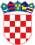 REPUBLIKA HRVATSKABJELOVARSKO-BILOGORSKA ŽUPANIJA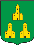 Općina Velika PisanicaOpćinsko vijećeNa temelju članka 39. st. 1. Zakona o proračunu (NN 87/08, 136/12 i 15/15) i članka 32. Statuta Općine Velika Pisanica („Službeni glasnik Općine Velika Pisanica“ br. 05/18) Općinsko vijeće Općine Velika Pisanica na 22. sjednici održanoj 15.prosinca 2020., donosiPRORAČUN OPĆINE VELIKA PISANICA ZA 2021. GODINU S PROJEKCIJAMA ZA 2022. I 2023. GODINUPRORAČUNAOPĆI DIOČlanak 1.Proračun Općine Velika Pisanica u 2021. (u daljnjem tekstu: Proračun) i projekcije za 2022. i 2023. godinu sastoji se od:RAČUN PRIHODA I RASHODAPlan proračuna 2021Projekcija za 2022Projekcija za 2023RASPOLOŽIVA SREDSTVA IZ PRETHODNIH GODINARAČUN FINANCIRANJAČlanak 2.Prihodi i rashodi te primici i izdaci po ekonomskoj klasifikaciji utvrđuju se u ukupnom iznosu od 7.439.000,00 kn u Računu prihoda i rashoda (Opći dio proračuna).Članak 3.POSEBNI DIORashodi i izdaci po izvorima financiranja, ekonomskoj, programskoj, organizacijskoj i funkcijskoj klasifikaciji prema nositeljima, korisnicima i posebnim namjenama u utvrđuju se u Posebnom dijelu Proračuna.Sastavni dio Proračuna Općine Velika Pisanica su projekcije za 2022. i 2023. godinuČlanak 4.ZAVRŠNE ODREDBEProračun Općine Velika Pisanica objaviti će se u "Službenom glasniku Općine Velika Pisanica", a stupa na snagu 01. siječnja2021.godine.KLASA:400-08/20-01/4 URBROJ: 2103/05-01-20-2Velika Pisanica,15. prosinca 2020.Predsjednica Općinskog vijeća Ana GlogarREPUBLIKA HRVATSKABJELOVARSKO-BILOGORSKA ŽUPANIJAOpćina Velika PisanicaOpćinsko vijećeREPUBLIKA HRVATSKABJELOVARSKO-BILOGORSKA ŽUPANIJAOpćina Velika PisanicaOpćinsko vijećeREPUBLIKA HRVATSKABJELOVARSKO-BILOGORSKA ŽUPANIJAOpćina Velika PisanicaOpćinsko vijećeREPUBLIKA HRVATSKABJELOVARSKO-BILOGORSKA ŽUPANIJAOpćina Velika PisanicaOpćinsko vijećeREPUBLIKA HRVATSKABJELOVARSKO-BILOGORSKA ŽUPANIJAOpćina Velika PisanicaOpćinsko vijećePRORAČUN OPĆINE VELIKA PISANICA ZA 2021. GODINU S PROJEKCIJAMA ZA 2022. I 2023. GODINUPOSEBNI DIO - PROGRAMSKA KLASIFIKACIJARačun/ Pozicija1329Izvor: 52032323Program1009Akt. A100901Ostali nespomenuti rashodi poslovanjaPomoćiMaterijalni rashodiRashodi za uslugeRazvoj civilnog društvaReligijaOpis2Ostvareno 201934.803,000,000,000,00137.963,00133.000,001. Rebalans 202041.200,000,000,000,00136.500,00105.500,00Plan proračuna 202152.000,00120.000,00120.000,00120.000,0074.000,0050.000,00Projekcija za 202260,000,0056.000,0030.000,00Projekcija za 202370,000,0064.000,0040.000,00Izv. 1Izvor: 11038381382Akt. A100902Izv. 1Funkcija: 0840 Religijske i druge službe zajedniceOpći prihodi i primici Ostali rashodi Tekuće donacije Kapitalne donacijeUdruge građanaFunkcija: 0860 Rashodi za rekreaciju, kulturu i religiju koji nisu drugdje svrstani133.000,00133.000,00133.000,000,004.963,00105.500,00105.500,0055.500,0050.000,0029.000,0050.000,0050.000,0050.000,000,0022.000,0030.000,0030.000,0024.000,0040.000,0040.000,0022.000,00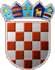 REPUBLIKA HRVATSKA BJELOVARSKO-BILOGORSKA ŽUPANIJAOpćina Velika PisanicaREPUBLIKA HRVATSKA BJELOVARSKO-BILOGORSKA ŽUPANIJAOpćina Velika Pisanica	REPUBLIKA HRVATSKA	BJELOVARSKO-BILOGORSKA ŽUPANIJA	Općina Velika Pisanica	TRG HRVATSKIH BRANITELJA 3, VELIKA PISANICA	PLAN RAZVOJNIH PROGRAMA ZA PERIOD 2021. - 2023.	Akt/pr.	Aktivnost/Projekt	Oznaka	Pokazatelj rezultata	Org.	Polazna	Plan 2021	Projekcija 2022	Projekcija 	Plan 2021	Projekcija 2022	Projekcija 2023	klas.	vrijednost	2023	1	2	3	4	5	6	7	8	9	10	11	12	CILJ 1. Povećanje konkurentnosti gospodarstva jačanjem MSP	1.920.000,00	1.378.000,00	1.046.500,00	MJERA1.1.1. Poticanje revitalizacije i izgradnje infrastrukture, prometne i druge	1.320.000,00	1.088.000,00	1.046.500,00	1013	PROGRAM Izgradnja objekata i uređaja komunalne infrastrukture	1.320.000,00	1.088.000,00	1.046.500,00	K101301	Izgradnja i projektiranja cesta i 	1.1.1.1.	asfaltiranje ceste u Ribnjačkoj eko etno	00202	novo asfaltiranje	5 km	1km	1km	920.000,00	900.000,00	500.000,00	nogostupa	 staza, modernizacija ceste Polum 	Bačkovica	K101309	Izgradnja vodovoda	1.1.1.2.	Izgradnja vodovoda u naselju Ribnjačka	00202	nova 	10	10	10	400.000,00	188.000,00	546.500,00	infrastruktura	MJERA1.2.1. Poticanje razvoja mikro, malog i srednjeg poduzetništva i investicija	600.000,00	290.000,00	0,00	1013	PROGRAMIzgradnja objekata i uređaja komunalne infrastrukture	600.000,00	290.000,00	0,00	K101303	Izgradnja mrtvačnica,obnova 	1.2.1.1.	ograde na grobljima	00202	izgradnja novog	ograde V.Pisanica	ograda grobalja	ograde grobalja	180.000,00	290.000,00	0,00	zvonika i ostalih objekata na 	grobljima	K101307	Izgradnja poslovne zone	1.2.1.2.	Stvaranje preduvjeta za novo 	00202	dovršetak 	zakupljena snaga	420.000,00	0,00	0,00	zapošljavanje	komunalne infrastrukture	CILJ 2. Unapređenje razvoja poljoprivrede i kontinentalnog turizma	806.500,00	422.700,00	405.700,00	Akt/pr.	Aktivnost/Projekt	Oznaka	Pokazatelj rezultata	Org.	Polazna	Plan 2021	Projekcija 2022	Projekcija 	Plan 2021	Projekcija 2022	Projekcija 2023	klas.	vrijednost	2023	1	2	3	4	5	6	7	8	9	10	11	12	MJERA2.1.1. Unapređenje uvjeta za efikasnu poljoprivrednu proizvodnju	380.000,00	381.200,00	370.200,00	1004	PROGRAM Program gospodarskog razvoja Općine Velika Pisanica	380.000,00	381.200,00	370.200,00	A100402	Poticanje razvoja obrtništva i 	2.1.1.1.	pomoć pri zapošljavanju kroz 	00202	prema planu	7.000,00 po 	7.000,00 po 	7.000,00 po 	105.000,00	105.000,00	105.000,00	poduzetništva	subvencije	subvenciji	subvenciji	subvenciji	A100406	Zbrinjavanje napuštenih ili 	2.1.1.3.	Zaštita životinja	00202	zbrinjavanje i 	20.000,00	20.000,00	20.000,00	izgubljenih životinja	sterilizaciaj	A100407	Komasacija poljoprivrednog zemljišta	2.1.1.4.	postupak okrupnjavanje zemljišta u 	00202	grupiranje 	120.000,00	120.000,00	120.000,00	Bačkovici	zemljišta	A100409	Poticanje razvoja poljoprivrede	2.1.1.5.	Pomoć poljoprivrednicima kroz 	00202	sufinanciranje 	135.000,00	136.200,00	125.200,00	sufinanciranje: osiguranja, ekološke 	prema broju 	proizvodnje, izobrazbe,osjemenjivanja	zahtjeva 	 i sl	korisnika	MJERA2.2.1. Poticanje razvoja novih proizvoda i usluga	246.500,00	41.500,00	35.500,00	1008	PROGRAM Djelatnost kulturno umjetničkih društava i ostalih udruga u kulturi	246.500,00	41.500,00	35.500,00	A100801	Promicanje kulturnih aktivnosti	2.2.1.1.	broj uključenih u aktivnosti i broj 	00202		promicanje 	65.000,00	36.000,00	30.000,00	nastupa	kulturnih 	aktivnosti	A100802	Obilježavanja Dana Ede Murtića	2.2.1.2.	Izrada monografije, održavanje izložbi	00202	promicanje 	181.500,00	5.500,00	5.500,00	likovne 	umjetnosti	MJERA2.3.1. Stvaranje uvjeta za razvoj kontinentalnog turizma	180.000,00	0,00	0,00	1013	PROGRAM Izgradnja objekata i uređaja komunalne infrastrukture	180.000,00	0,00	0,00	Akt/pr.	Aktivnost/Projekt	Oznaka	Pokazatelj rezultata	Org.	Polazna	Plan 2021	Projekcija 2022	Projekcija 	Plan 2021	Projekcija 2022	Projekcija 2023	klas.	vrijednost	2023	1	2	3	4	5	6	7	8	9	10	11	12	K101315	Uređenje centra za kulturne 	2.3.1.1.	stvaranje preduvjeta za pružanje 	00202	izgr.nadstrešnice	izgr.nadstrešnice	180.000,00	0,00	0,00	manifestacije	usluga, broja manifestacija i događanja	CILJ 3. Poboljšanje kvalitete života, jačanje ljudskih potencijala i unapređenje društvene infrastrukture	1.425.000,00	387.900,00	401.600,00	MJERA3.1.1. Unapređenje sustava obrazovanja i cjeloživotnog učenja	169.600,00	176.900,00	185.600,00	1004	PROGRAM Program gospodarskog razvoja Općine Velika Pisanica	72.600,00	79.900,00	88.600,00	A100401	Projekt po programu PSGO-a	3.1.1.4.	broj polaznika u dječju igraonicu	00202	broj polaznika	30	30	30	72.600,00	79.900,00	88.600,00	1010	PROGRAM Javne potrebe u školstvu	97.000,00	97.000,00	97.000,00	A101001	Predškolski odgoj	3.1.1.3.	mala škola	00202	broj polaznika	5.000,00	5.000,00	5.000,00	A101002	Osnovnoškolski odgoj	3.1.1.2.	pomoć OŠ za sufinanciranje projekata	00202	kao partneri u 	62.000,00	62.000,00	62.000,00	projektima	A101003	Srednjoškolski odgoj	3.1.1.1.	sufinanciranje prijevoza učenika	00202	broj korisnika	30.000,00	30.000,00	30.000,00	MJERA3.2.1. Unapređenje društvene infrastrukture	1.255.400,00	211.000,00	216.000,00	1005	PROGRAM Organiziranje i provođenje zaštite i spašavanja	206.000,00	211.000,00	204.000,00	A100501	Osnovna djelatnost VZO	3.2.1.4.	Provođenje zaštite i spašavanja	00202	broj intrevencija	203.000,00	208.000,00	201.000,00	 i događanja, 	nabava opreme	Akt/pr.	Aktivnost/Projekt	Oznaka	Pokazatelj rezultata	Org.	Polazna	Plan 2021	Projekcija 2022	Projekcija 	Plan 2021	Projekcija 2022	Projekcija 2023	klas.	vrijednost	2023	1	2	3	4	5	6	7	8	9	10	11	12	A100502	Civilna zaštita	3.2.1.5.	poboljšanje uvjeta za rad	00202	nabava opreme+	3.000,00	3.000,00	3.000,00	1013	PROGRAM Izgradnja objekata i uređaja komunalne infrastrukture	1.049.400,00	0,00	12.000,00	K101308	Izgradnja - "Centar udruga "	3.2.1.1.	uređenje parkirališta	00202	parkiralište	265.000,00	0,00	12.000,00	K101311	Povećanje sigurnosti prometa	3.2.1.2.	izrada signalizacije	00202	povećanje 	na Trgu S.Radića	kod Šumske vile	284.400,00	0,00	0,00	sigurnosti u 	prometu	K101316	Dodatno ulaganje na zgradi općine	3.2.1.3.	unutarnje i vanjsko uređenje	00202	krovište	500.000,00	0,00	0,00SVEUKUPNO	4.151.500,00	2.188.600,00	1.853.800,00OBRAZLOŽENE PRORAČUNA OPĆINE VELIKA PISANICA ZA 2021. GODINU I PROJEKCIJA ZA 2022. I 2023. GODINUSukladno odredbi članka 37. stavak 4. Zakona o proračunu („Narodne novine“ broj 87/08, 136/12, 15/15) načelnik Općine Velika Pisanica utvrdio je dana 12. studenog 2020. godine Prijedlog proračuna za 2021. godinu s projekcijama za 2022. i 2023. godinu te je isti uputio Općinskom vijeću Općine Velika Pisanica na razmatranje i donošenje. Općinsko vijeće Općine Velika Pisanica obvezno je donijeti Proračun Općine Velika Pisanica za 2021. godinu sa projekcijom za 2022. i 2023. godinu do kraja mjeseca prosinca 2020. godine. Uz proračun i projekcije donosi se i Odluka o izvršenju proračuna.Prijedlog Proračuna Općine Velika Pisanica za 2021. godinu s projekcijom za 2022. i 2023. godinu izrađen je po metodologiji propisanoj Zakonom o proračunu. Temeljem Zakona o proračunu i Pravilnika o proračunskim klasifikacijama u nastavku se obrazlaže slijedeće:Prihodi proračuna  - po ekonomskoj klasifikacijiRashodi proračuna  - po ekonomskoj klasifikacijiRačun financiranja4. Rashodi i izdaci proračuna - po organizacijskoj klasifikacijipo programskoj klasifikacijipo izvorima financiranjaPlan razvojnih programa.PRIHODI PRORAČUNA OPĆINE VELIKA PISANICA – PO EKONOMSKOJ KLASIFIKACIJIPrihodi proračuna Općine Velika Pisanica za 2021. godinu planiraju se u iznosu od 7.439.000,00 kn. U 2022. i 2023. godini prihodi proračuna projicirani su s znatnim smanjenjem. Za 2022. godinu planiraju se u iznosu od 4.944.000,00 kn dok se u 2023. godini prihodi proračuna planirani su u iznosu od 4.728.500,00 kn.Ukupni proračunski prihodi sastoje se od prihoda poslovanja , prihoda od prodaje nefinancijske imovine te primitaka od zaduživanja (u 2021.)1.1. PRIHODI POSLOVANJA  Prihodi poslovanja planiraju se za 2021. godinu u iznosu od 5.244.000,00 kn. Prihoda poslovanja, u 2021. godini, planiraju se:Prihodi od poreza u iznosu od 3.147.000,00 kn,Pomoći  iz  inozemstva  i  od  subjekata  unutar  općeg  proračuna  u  iznosu  od 965.000,00 kn,Prihodi od imovine u iznosu od 371.000,00 kn,Prihodi od upravnih i administrativnih pristojbi, pristojbi po posebnim propisima i naknada u iznosu od 761.000,00 kn,Projekcija prihoda poslovanja za 2022. godinu iznosi 4.844.000,00 kn te u 2023. godini prihodi poslovanja planirani su u iznosu od 4.648.500,00 kn.PRIHODI OD POREZAU 2021. godini prihodi od poreza planiraju se u iznosu od 3.147.000,00 kn, u 2022. godini prihodi od poreza planiraju se u iznosu od 3.517.200,00 kn, a u 2023. godini u iznosu od 3.310.200,00 kn.Prihodi od poreza i prireza na dohodak planiraju se za 2021. godinu u iznosu od 3.060.000,00 kn,Prihodi od poreza na imovinu planiraju se za 2021. godinu u iznosu od 75.000,00 kn,Prihodi od poreza na robu i usluge planiraju se u 2021. godini u iznosu od12.000,00 kn.PRIHODI OD POMOĆI IZ INOZEMSTVA I OD SUBJEKATA UNUTAR OPĆEGPRORAČUNAU 2021. godini prihodi od pomoći planiraju se u iznosu od 965.000,00 kn, za 2022. i 2023. godinu prihodi od pomoći planiraju se u iznosu od 216.500,00 kn godišnje Pomoći koje planira ostvariti Općine Velika Pisanica u 2021. godini iznose 965.000,00 kn.PRIHODI OD IMOVINEU 2021. godini prihodi od imovine planiraju se u iznosu od 371.000,00 kn), za 2022. u iznosu od 355.500,00 i za  2023. godinu u iznosu od 364.000,00 kn.Prihodi od financijske imovine planiraju se u 2021. godini u iznosu od 11.000,00 knkamate na oročena sredstva i depozite po viđenju 10.000,00 knprihodi od zateznih kamata 1.000,00 kn.Prihodi od nefinancijske imovine planiraju se u 2021. godini u iznosu od 360.000,00 knprihodi od zakupa i iznajmljivanja imovine 67.000,00 knnaknada za korištenje nefinancijske imovine 286.500,00 knostali prihodi od nefinancijske imovine (legalizacija) 6.500,00 kn.PRIHODI OD UPRAVNIH I ADMINISTRATIVNIH PRISTOJBI, PRISTOJBI POPOSEBNIM PROPISIMA I NAKNADAPrihodi od upravnih i administrativnih pristojbi, pristojbi po posebnim propisima i naknada planiraju se za 2021. godini u iznosu od 761.000,00 kn, za 2021. godinu ova vrsta prihoda planira se u iznosu od 755.000,00 kn dok se u 2023. godini ovi prihodi planiraju u iznosu od 758.000,00 kn.Prihodi od upravnih i administrativnih pristojbi planiraju se u iznosu od 8.000,00 knostale upravne pristojbe (državni biljezi) 6.000,00 knostale pristojbe  2.000,00 kn.Prihodi po posebnim propisima planiraju se u 2021. godini u iznosu od 524.000,00 knprihodi od vodnog gospodarstva 5.000,00 kndoprinosi za šume 500.000,00 knostali prihodi 19.000,00 kn.Prihodi od komunalnih doprinosa i naknada planiraju se u iznosu od 229.000,00 knkomunalni doprinos 10.000,00 knkomunalne naknada 214.000,00 kn.1.2. PRIHODI OD PRODAJE NEFINANCIJSKE IMOVINEPrihodi od prodaje nefinancijske imovine planiraju se za 2021. godinu u iznosu od 160.000,00 kn dok se za razdoblje 2021. ova vrsta prihoda planira 100.000,00 kn te za 2023. godinu u iznosu od 80.000,00 kn.Prihodi od prodaje neproizvedene dugotrajne imovinePrihodi od prodaje neproizvedene dugotrajne imovine (zemljišta) planiraju se u iznosu od 70.000,00 kn za svaku godinu.Prihodi od prodaje proizvedene dugotrajne imovinePrihodi od prodaje proizvedene dugotrajne imovine (građevinski objekti-stanovi na kojima postoji stanarsko pravo) planiraju se u iznosu od 90.000,00 kn.1.3. PRIMICI OD FINANCIJSKE IMOVINE I ZADUŽIVANJA     Primici od zaduživanja planiraju se u iznosu od 2.000.000,00 kn ( dugoročni zajam za provedbu planiranih projekata.RASHODI PRORAČUNA OPĆINE VELIKA PISANICA – PO EKONOMSKOJ                                                      KLASIFIKACIJIRashodi Proračuna Općine Velika Pisanica za 2021. godinu planiraju se u iznosu od 7.439.000,00 kn.U 2022. godini rashodi proračuna planirani su u iznosu od 4.944.000,00 kn, a rashodi za 2023. godinu planirani su u iznosu od 4.728.500,00 kn.2.1. RASHODI POSLOVANJARashodi poslovanja se u 2021. godini planiraju u iznosu od 4.028.100,00 kn.U 2022. godini rashodi poslovanja se planiraju u iznosu od 3.354.500,00 kn, a u 2023. godini isti se planiraju u iznosu od 3.444.000,00 kn.RASHODI ZA ZAPOSLENERashodi za zaposlene se u 2021. godini smanjuju se u odnosu na 2020. godinu i planiraju se u iznosu od 625.000,00 kn. Rashodi za zaposlene osdnose se na 3 službenika na neodređeno radno vrijeme, načelnika te je planirano zapošljavanje na određeno vrijeme preko javnih radova za dvoje djelatnika. U 2022. i 2023. godini rashodi za zaposlene planiraju se u istom iznosu od 625.000,00 kn.MATERIJALNI RASHODIMaterijalni rashodi se u 2021. godini planiraju se u iznosu od 2.111.100,00 kn. Obzirom na vrste materijalnih rashoda, u 2021. godini, planiraju se kako slijedi:Naknade troškova zaposlenima planiraju se u iznosu od 51.800,00 kn:Službena putovanja 5.500,00 knNaknade za prijevoz, za rad na terenu i odvojeni život 23.500,00 knStručno usavršavanje zaposlenika (službenika) 7.000,00 knOstale naknade troškova zaposlenima (prijevoz na posao i s posla)14.000,00 kn.Rashodi za materijal i energiju se u 2021. godini planiraju se u iznosu od 361.800,00 kn.Uredski materijal i ostali materijalni rashodi (literatura, materijal i sredstva za čišćenje i održavanje, materijal za higijenske potrebe i njegu, materijal za potrebe redovnog poslovanja) 41.000,00 knMaterijal i sirovine 2.000,00 knEnergija 172.800,00 knMaterijal i dijelovi za tekuće i investicijsko održavanje 126.000,00 knSitni inventar i auto gume 15.000,00 knSlužbena, radna i zaštitna odjeća i obuća 5.000,00 kn.Rashodi za usluge se, u 2021. godini planiraju se u iznosu od 1.415.500,00 kn:Usluge telefona, pošte i prijevoza 71.000,00 knUsluge tekućeg i investicijskog održavanja 695.700,00 knUsluge promidžbe i informiranja 79.300,00 knKomunalne usluge 92.500,00 knZakupnine i najamnine 33.600,00 knZdravstvene i veterinarske usluge 10.300,00 knIntelektualne i osobne usluge 192.500,00 knRačunalne usluge 22.000,00 knOstale usluge (grafičke i tiskarske usluge, film i izrada  fotografija,  usluge  pri  registraciji  prijevoznih  sredstava,  usluge čišćenja, pranja i slične usluge…) 218.600,00 kn.Naknade troškova osobama izvan radnog odnosa planiraju se u iznosu od 23.000,00 kn.Ostali nespomenuti rashodi poslovanja planiraju se u iznosu od 259.000,00 knNaknade za rad predstavničkih i izvršnih tijela, povjerenstava i slično 42.400,00 knPremije osiguranja 5.800,00 knReprezentacija 63.000,00 knČlanarine i norme  18.000,00 knPristojbe i naknade  8.500,00 knOstali nespomenuti rashodi (rashodi protokola, izbori i ostali rashodi) 121.300,00 kn.U 2022. godini materijalni rashodi planiraju se u iznosu od 1.554.500,00 kn, a u 2023. godini materijalni rashodi se planiraju u iznosu od 1.642.500,00 kn.FINANCIJSKI RASHODIU 2021. godini financijski se rashodi planiraju se u iznosu od 9.000,00 kn. Planirani rashodi odnose se na:ostale financijske rashode (bankarske usluge, usluge platnog prometa te zatezne kamate) u iznosu od 9.000,00 kn.U 2022.i 2023. godini ovi rashodi se planiraju u iznosu od 14.000,00 kn godišnje.RASHODI ZA SUBVENCIJERashodi za subvencije planiraju se u 2021. godini u iznosu od 172.000,00 kn.Rashodi za subvencije za 2022. godinu planiraju se u iznosu od 172.600,00 kn, dok se za 2023. godinu rashodi za subvencije planiraju u iznosu od 167.100,00 kn. Najznačajniji iznos subvencija odnosi se na subvencije poljoprivrednicima i obrtnicima.POMOĆI DANE U INOZEMSTVO I UNUTAR OPĆE DRŽAVEZa 2021. godinu pomoći se planiraju u iznosu od 10.000,00 kn, a odnose se na:pomoći proračunskim korisnicima drugih proračuna 10.000,00 kn (osnovna škola).Za 2022. i 2023. godinu sredstva pomoći planiraju se u iznosu od 13.400,00 kn za svaku godinu.RASHODI  ZA  NAKNADE  GRAĐANIMA  I  KUĆANSTVIMA  NA  TEMELJUOSIGURANJA I DRUGE NAKNADERashodi za naknade građanima i kućanstvima na temelju osiguranja i druge naknade u 2021. godini planiraju se u iznosu od 474.000,00 kn Naknade građanima i kućanstvima u novcu planiraju se rashodi u iznosu od 357.000,00 kn:Pomoć primaocima zajamčene minimalne naknade za nabavu ogrjeva 20.000,00Pomoći za podmirenje troškova ukopa umrlih osoba na području općine Velika Pisanica građanima lošijeg materijalnog i socijalnog statusa 7.000,00Pomoći obiteljima slabijeg imovinskog stanja temeljem zahtjeva 15.000,00Pomoć osobama s invaliditetom 5.000,00Naknade za novorođenčad 40.000,00                         stipendije 15.000,00 knobveza prema Crvenom križu 15.000,00sufinanciranje rješavanja stambenog pitanja 240.000,00Naknade građanima i kućanstvima u naravi planiraju se rashodi u iznosu od 117.000,00 kn:prijevoz učenika i studenata 30.000,00 kndarovi djeci 5.000,00 knsufinanciranje vrtića 17.000,00radne bilježnice učenicima osnovne škole 52.000,00pomoć obiteljima-samci u oslobođenju komunalne naknade 13.000,00U 2022. planiraju se u iznosu od 391.000,00 i 2023. rashodi za naknade građanima i kućanstvima na temelju osiguranja i druge naknade planiraju se u iznosu od 416.000,00 kn.OSTALI RASHODIU 2021. godini planiraju se u iznosu od 627.000,00 kn. Rashodi se odnose na tekuće donacije u novcu u iznosu od 527.000,00 knvjerske zajednice 50.000,00 kn, tekuće donacije nacionalnim manjinama 21.000,00udrugama i političkim strankama 104.000,00sportskim društvima 124.000,00građanima i kućanstvima 2.000,00humanitarnim organizacijama 3.000,00ostale tekuće donacije 223.000,00ostale tekuće donacije (darovi učenicima) 5.000,00kapitalne donacije nacionalnim manjinama 45.000,00kapitalne donacije sportskim društvima 20.000,00kapitalne pomoći trgovačkom društvu 30.000,00U 2022. godini ostali rashodi se planiraju se u iznosu od 584.000,00 kn, dok se 2023. godini isti planiraju se u iznosu od 566.000,00 kn.2.2. RASHODI ZA NABAVU NEFINANCIJSKE IMOVINERashodi za nabavu nefinancijske imovine planiraju se u iznosu od 3.240.900,00 kn. Na rashode za nabavu proizvedene dugotrajne imovine odnosi se iznos od 2.560.900,00 kn dok se rashodi za dodatna ulaganja na nefinancijskoj imovini planiraju u iznosu od 680.000,00 kn.U 2022. godini rashodi za nabavu nefinancijske imovine se projiciraju s smanjenjem i iznose 1.419.500,00 kn, a u 2023. godini se isti projiciraju u iznosu od 1.134.500,00 kn.Rashodi za nabavu proizvedene dugotrajne imovineRashodi za nabavu proizvedene dugotrajne imovine planiraju se u iznosu od2.560.900,00 kn.ostali poslovni građevinski objekti (poslovna zona) 420.000,00Ceste, željeznice i slični građevinski objekti 1.050.000,00 knOstali slični prometni objekti 250.000,00Ostali građevinski objekti 580.000,00 kn Uredska oprema i namještaj 26.500,00Komunikacijska oprema 5.000,00 knOstala nematerijalna proizvedena imovina (projektna dokumentacija) 185.000,00 kn.U 2022. godini rashodi za nabavu proizvedene dugotrajne imovine planiraju se u iznosu od 1.129.500,00 kn.U 2023. godini rashodi za nabavu proizvedene dugotrajne imovine planiraju se u iznosu od 1.134.500,00 kn.Rashodi za dodatna ulaganja na nefinancijskoj imoviniRashodi za dodatna ulaganja na nefinancijskoj imovini planiraju se, u 2021. godini, u iznosu od 680.000,00 kn (najznačajnija su dodatna ulaganja na građevinskim objektima (krovište) 500.000,00 kn, te dodatna ulaganja za ostalu imovinu 180.000,00 kn).U 2022. godini rashodi za dodatna ulaganja na nefinancijskoj imovini planiraju se u iznosu od 290.000,00 kn.Prikaz planiranih rashoda po vrstama za 2020., 2021., 2022. i 2023. godinu:3. RAČUN FINANCIRANJAPrimici od zaduživanja planiraju je u iznosu od 2.000.000,00 za kapitalne investicije.Izdaci za otplatu beskamatnog zajma koji smo koristili zbog COVID-19 situacije  planiraju se u iznosu od 170.000,00 kn.RASHODI I IZDACI PRORAČUNA OPĆINE VELIKA PISANICA4.1. RASHODI I IZDACI PRORAČUNA PO ORGANIZACIJSKOJ                                        KLASIFIKACIJIOrganizacijska struktura proračuna prikazuje raspored sredstava planiranih u Proračunu po razdjelima, glavama i proračunskim korisnicima. Organizacijska struktura Proračuna Općine Velika Pisanica za razdoblje 2021.- 2023. godine izrađena je na temelju Odluke o ustrojstvu i djelokrugu Jedinstvenog upravnog odjela Općine Velika Pisanica („Županijski glasnik Bjelovarsko-bilogorske županije“ br. 3/2008) te članka 6. Pravilnika o proračunskim klasifikacijama (Narodne novine 26/10, 120/13 i 1/20).U nastavku se daje tabelarni prikaz sredstava raspoređenih po razdjelima i glavama  jer proračunskih korisnika Općina Velika Pisanica nema u razdoblju 2021.-2023. godine.4.2. RASHODI I IZDACI PRORAČUNA PO PROGRAMSKOJ                              KLASIFIKACIJI4.2.1.  PREDSTAVNIČKA TIJELA OPĆINE VELIKA PISANICA Program 1000: Mjere i aktivnosti za osiguranje rada iz djelokruga predstavničkih tijelaOpis i cilj programa: Program obuhvaća aktivnosti koje omogućuju obavljanje poslova Općinskog vijeća, njegovih radnih i savjetodavnih tijela, poslova vezanih za rad nacionalnih manjina, političkih stranaka te provođenje izbora. U sklopu programa se osiguravaju sredstava za isplate naknada za rad predsjednika i članovima predstavničkog tijela, financijskih sredstava za rashode vezane za rad nacionalnih manjina, političkih stranaka čiji su predstavnici izabrani u predstavničko tijelo te provođenje izbora Opći cilj programa je razvoj ljudskih potencijala, a poseban cilj programa je osiguranje uvjeta za rad općinskih tijela u skladu sa zakonskim odredbama.Zakonska osnova za uvođenje programa:-Zakon o lokalnoj i područnoj (regionalnoj) samoupravi ("Narodne novine" broj 33/01, 60/01, 129/05, 109/07, 125/08, 36/09, 150/11, 144/12, 19/13, 137/15, 123/17), -Zakon o financiranju političkih aktivnosti, izborne promidžbe i referenduma ("Narodne novine" broj 29/19, 98/19),-Statut Općine Velika Pisanica ("Službeni glasnik Općine Velika Pisanica“ broj  ____ – 5/2018),-Poslovnik Općinskog vijeća Općine Velika Pisanica ("Službeni glasnik Općine Velika Pisanica“ broj 3/2014 ).Sredstva za realizaciju programa se u 2021. godini planiraju se u iznosu od 114.400,00 kn.Za 2022. i 2023. godinu sredstva za realizaciju ovog programa planiraju se u iznosu od 59.400,00 kn.U 2020. godini osiguravaju se sredstva za:aktivnost A100001 Redovan rad Općinskog vijeća 30.400,00 knaktivnost A100002 Donacije nacionalnim manjinama 21.000,00 knaktivnost A100003 Donacije političkim strankama 13.000,00 knaktivnost A100006 Provođenje izbora 50.000,00 kn.Pokazatelji uspješnosti programa:broj održanih sjednica Općinskog vijeća u tijeku godinebroj aktivnih sudionika u procesu donošenja općinskih akata (izvršavanje zakonskih obveza te obveza proizišlih iz općih akata općine vezanih za rad predstavničkog tijela, radnih tijela i političkih stranaka)postotak izlaska na birališta.4.2.2.  IZVRŠNA TIJELA OPĆINE VELIKA PISANICA                  -NAČELNIK I ZAMJENIK                  - JEDINSTVENI UPRAVNI ODJEL	NAČELNIK I ZAMJENIKProgram 1001: Mjere i aktivnosti za osiguranje rada iz djelokruga izvršnih tijelaOpis i cilj programa: Program obuhvaća aktivnosti koje omogućuju obavljanje poslova Općinskog načelnika i zamjenika načelnika, Zakonska osnova za uvođenje programa:	Zakon o lokalnim izborima („Narodne novine“ br. 144/12, 121/16, 98/19, 42/20)Sredstva za realizaciju programa se u 2021. godini planiraju se u iznosu od 318.000,00 kn.Za 2022.  planiraju se sredstva u iznosu od 296.100,00 i 2023. godinu sredstva za realizaciju ovog programa 	planiraju se u iznosu od 302.200,00 kn.U 2020. godini osiguravaju se sredstva za:aktivnost A100101 Plaće i naknade za rad Općinskog načelnika i zamjenika načelnika 199.300,00 knaktivnost A100102 Održavanje Dana oslobođenja 14.000,00 knaktivnost A100103 Održavanje Dana Općine 32.200,00 knaktivnost A100104 Nabava i održavanje prijevoznih sredstava 72.500,00 kn.Pokazatelji uspješnosti programa:broj donesenih akata od strane načelnika (pravodobnost donošenja i usklađivanja općih akata sa zakonom),	JEDINSTVENI UPRAVNI ODJELUkupna sredstva planirana u okviru Jedinstvenog upravnog odjela za 2021. godinu, iznose 7.006.600,00 knU 2022. godini plan  je 4.588.500,00 kn), a u 2023. godini planira se 4.366.900,00 kn).Obzirom na programe u okviru ovog razdjela, rashodi se planiraju kako slijedi:Program 1002: PROGRAM JAVNE UPRAVE I ADMINISTRACIJEOpis i cilj programa: Program obuhvaća aktivnosti kojima se osiguravaju sredstva za redovno financiranje prava iz radnog odnosa za sve službenike i namještenike, sredstva za podmirivanje materijalnih rashoda za rad, financijskih rashoda za bankarske usluge, usluge platnog prometa i ostale financijske rashode, te sredstva kojima se osigurava oprema potrebna za rad Jedinstvenog upravnog odjela. Osnovni cilj programa je razvoj ljudskih potencijala. Posebni cilj programa je osiguravanje nesmetanog obavljanja poslova općine uz optimalni broj službenika, zadovoljavajuću opremu i druge radne uvjete, a radi zadovoljavanja potreba građana u okviru zakonom utvrđenih zadaća koje obavlja jedinica lokalne samouprave.Zakonska osnova za uvođenje programa:Zakon o lokalnoj i područnoj (regionalnoj) samoupravi ("Narodne novine" broj 33/01, 60/01, 129/05, 109/07, 125/08, 36/09, 150/11, 144/12, 19/13, 137/15 i 123/17, 98/19),Zakon  o  financiranju  jedinica  lokalne  i  područne  (regionalne)  samouprave("Narodne novine" broj 127/17),Zakon o proračunu ("Narodne novine" broj 87/08, 136/12, 15/15),Zakon o plaćama u lokalnoj i područnoj (regionalnoj) samoupravi ("Narodne novine" broj 28/10),Odluka o ustrojstvu i djelokrugu Jedinstvenog upravnog odjela Općine Velika Pisanica(„Službeni  glasnik Općine Velika Pisanica“ broj 8/2003)Odluka o koeficijentima za obračun plaća službenika i namještenika Općine Velika Pisanica („Županijski glasnik Bjelovarsko-bilogorske županije br.12/2010, Odluka o izmjeni i dopuni Odluke o koeficijentima za obračun plaća službenika i namještenika u Jedinstvenom upravnog odjelu Općine Velika Pisanica „Službeni glasnik Općine Velika Pisanica“ broj 3/2015, 6/2015, 5/2017 i 3/2020).Sredstva za realizaciju programa se u 2021. godini planiraju se u iznosu od 1.048.200,00 kn.Sredstva se osiguravaju za:aktivnost A100201 Rashodi za zaposlene, materijalni rashodi uprave u iznosu od 901.000,00 knaktivnost A100202 Održavanje zgrade općine za redovno korištenje 42.700,00 knaktivnost A100203 Nabava dugotrajne imovine 41.500,00aktivnost A100205 Program javnih radova 63.000,00Rashodi za program javne uprave i administracije se u 2022. godini planiraju se u iznosu od 1040.200,00 kn. U 2023. godini rashodi se planiraju u iznosu 1.032.800,00 kn.Pokazatelji uspješnosti:broj riješenih predmeta u tijeku godine/ prosječno vrijeme rješavanja predmetatrošak nabave sredstava, proizvoda i usluga/službenik, namješteniktrošak nabavljene opreme/ službenik, namještenik.Program 1003: UPRAVLJANJE JAVNIM FINANCIJAMAOpis i cilj programa: Program je usmjeren na podmirenje obveza po beskamatnom kreditu iz 2020. godine u 2021. a u 2022. i 2023. planirana sredstva su za otplatu kredita koji se planira realizirati u 2021. godini za kapitalne projekte prema programima Općine Velika PisanicaZakonska osnova za uvođenje programa:Zakon o proračunu (Narodne novine 87/08, 136/12, 15/15).Sredstva za realizaciju programa: aktivnost A100302 Otplata kratkoročnog u iznosu 170.000,00 kn U 2022. sredstva za otplatu kredita planiraju se u iznosu od 175.000,00 kn, a u 2023. godini u okviru ovog programa planiraju se sredstva u ukupnom iznosu od 155.000,00 kn.Pokazatelji uspješnosti:-broj projekata čije je financiranje osigurano kreditnim zaduženjem.Program 1004: PROGRAM GOSPODARSKOG RAZVOJA OPĆINE VELIKA                         PISANICAOpis i cilj programa: Programom se nastoji unaprijediti poljoprivredna proizvodnja i potaknuti gospodarski razvoj na području općine. Osnovni cilj programa je razvoj konkurentnog i održivog gospodarstva-poljoprivredne proizvodnje i potaknuti gospodarski razvoj na području općine. Program je usmjeren ka zbrinjavanju napuštenih ili uginulih životinja. Posebni ciljevi programa su opstanak seoskih gospodarstava, modernizacija njihove poljoprivredne proizvodnje, razvoj seoskog prostora te poticanje poljoprivredne proizvodnje u općini.Zakonska osnova za uvođenje programa:Zakon o poljoprivredi („Narodne novine“ broj 118/18, 42/20)Sredstva za realizaciju programa:  U 2021. godini planiraju se sredstva u iznosu od 415.100,00 kn. aktivnost A100401 Projekat po programu PSGO-a igraonica 72.600,00aktivnost A100402 Poticanje razvoja obrtništva i poduzetništva 105.000,00aktivnost A100403 Pomoć Poduzetničkom parku d.o.o. 30.000,00aktivnost A100406 Zbrinjavanje napuštenih ili izgubljenih životinja 20.000,00aktivnost A100407 Komasacija poljoprivrednog zemljišta 120.000,00aktivnost A100409 Poticanje razvoja poljoprivrede 67.500,00U 2022. planirana su sredstva u iznosu od 445.000,00 i 2023. godini sredstva su planirana u iznosu od 416.200,00 knPokazatelji uspješnosti:broj odobrenih potporabroj korisnika subvencije kod zapošljavanjabroj zbrinutih napuštenih životinjarješavanje pitanja oko okrupnjivanjem zemljištabroj korisnika subvencija za osiguranje usjeva, ekološke proizvodnje, osjemenjivanja, izrade projekata i sl.Program 1005: ORGANIZIRANJE I PROVOĐENJE ZAŠTITE I SPAŠAVANJAOpis i cilj programa: Program obuhvaća aktivnosti u području Vatrogasne zajednice općine, civilne zaštite i spašavanja i to aktivnosti stožera zaštite i spašavanja te aktivnosti Gorske službe spašavanja Grada Bjelovara. Osnovni cilj programa je unapređenje kvalitete života. Posebni cilj programa je daljnje razvijanje sustava zaštite i spašavanja i poboljšanje uvjeta rada u vatrogastvu.Zakonska osnova za uvođenje programa:Zakon o vatrogastvu („Narodne novine“ br. 125/19Zakon o Hrvatskoj gorskoj službi spašavanja  ("Narodne novine" 79/06, 110/14 ),Zakon o sustavu civilne zaštite  ("Narodne novine" 82/15, 118/18, 31/20),Pravilnik o ustrojstvu, popuni i opremanju postrojbi civilne zaštite i postrojbi za uzbunjivanje ("Narodne novine" 111/07, 82/15 ),Sredstva za realizaciju programa su za razdoblje 2021.planirana u iznosu od 206.000,00 knAktivnost A100501 Osnovna djelatnost VZO-A i HGSS-a 203.000,00Aktivnost A100502 Civilna zaštita 3.000,00Za 2022. godinu planirana su sredstva u iznosu od 211.000,00 kn dok su za 2023. godine planirana u iznosu od 204.000,00 kn. Pokazatelji uspješnosti:broja intervencija na području Općine Velika Pisanica.Program 1006:  PROGRAM ZAŠTITE OKOLIŠAOpis i cilj programa: Program je usmjeren na aktivnosti u cilju osiguranja održivog gospodarenja otpadom te provođenje postupaka deratizacije i dezinsekcije javnih i stambenih prostora. Osnovni cilj programa je unapređenje kvalitete života stanovništva na području grada. Poseban cilj programa je očuvanje sastavnica okoliša kao prirodnog dobra o kojem ovise i sadašnje i buduće generacije.Zakonska osnova za uvođenje programa:Zakon o održivom gospodarenju otpadom (Narodne novine 94/13, 73/17, 14/19, 98/19)Sredstva za provođenje programa: Za program zaštite okoliša u 2021. godini planirana su sredstva u iznosu od ukupno 61.800,00 kn, Od ukupnog iznosa sredstava su planirana:aktivnost A100601 Zaštita okoliša 53.600,00 knaktivnost A100603 Zbrinjavanje otpada 8.200,00 knU 2022.-2023. godini sredstva za navedeni program planiraju se u iznosu od 59.000,00 /godišnje.Pokazatelji uspješnosti:broj divljih deponijabroj kućanstava uključenih u postupak deratizacije broj akcija zaprašivanja komaracabroj nabavljenih spremnikaProgram 1007: PROGRAM RAZVOJ SPORTA I REKREACIJEOpis i cilj programa: Program javnih potreba u športu Općine Velika Pisanica za 2021. godinu temelji se na :promicanju razvoja športa i športskih udruga na području Općineomogućavanje bavljenja sportom što većeg broja djece, mladeži i odraslih radi postizanja športskih dostignuća te radi unapređenja zdravlja a i same rekreacije.       Cilj programa javnih potreba u športu u Općini Velika Pisanica sastoji se od:Poboljšanja razine kvalitete športa na području OpćineOsiguranja da se što veći broj djece i mladeži uključi u šport putem športskih udruga koje djeluju na području OpćineKontinuiteta ulaganja u održavanje postojećih športskih objekata, okoliša i prilaza istim.Osiguranja dijela sredstava troškova natjecanja i turnira.Osiguranja dijela sredstava za nabavu neophodnih osnovnih sredstava za rad športskih udruga.Zakonska osnova za uvođenje programa:– Zakon o sportu (Narodne novine broj 71/06, 150/08, 124/10, 124/11, 86/12, 94/13, 85/15, 19/16, 98/19, 47/20, 77/20 )Sredstva za realizaciju programa planiraju se u 2021. godinu u iznosu od144.000,00 kn.aktivnost  A100701 Poticanje sportskih aktivnosti 144.000,00 knNK BILO tekuća i kapitalna pomoć ukupno 110.000,00SRD Amur 15.000,00LU Bilo 10.000,00Konjička udruga 7.000,00Ostale sportske druge po zahtjevima 2.000,00U razdoblju 2022. planirana su sredstva u iznosu od 119.000,00 a za 2023. godina program se planira u iznosu od 129.000,00 kn.Pokazatelji uspješnosti:broj članova u Zajednici sportskih udruga Općine velika Pisanica,Program 1008: PROGRAM JAVNIH POTREBA U KULTURIOpis i cilj programa: Ovim Programom utvrđuju se oblici, način poticanja i promicanja kulture i kulturnih djelatnosti, kvaliteta i način zadovoljavanja javnih potreba u kulturi Općine Velika Pisanica te opseg i dinamika sufinanciranja navedenih potreba u 2021. godini. Ovim Programom obuhvaćen je i Program razvoja civilnog društva a kojim je obuhvaćeno promicanje religijske kulture kao i ostalih neprofitnih udruga koji nisu direktno korisnici sredstava iz proračuna općine.Zakonska osnova za uvođenje programa:Zakon o financiranju javnih potreba u kulturi ("Narodne novine" broj 47/90, 27/93, 38/09),Zakon o udrugama ("Narodne novine" broj 74/14, 70/17, 98/19).Sredstva za realizaciju programa se u 2021. godini planiraju u iznosu od 246.500,00. U 2021. godini sredstva su znatno veća u odnosu na slijedeće proračunske godine iz razloga što se planira izdavanje monografije Ede Murtića kao i kapitalna pomoć Zajednici Mađara Pisanica. U okviru ovog Programa financiraju se slijedeće aktivnosti:aktivnost A100801 Promicanje kulturnih aktivnosti u iznosu od 65.000,00 knaktivnost A100802 Obilježavanje Dana Ede Murtića u iznosu od 181.500,00 kn.U 2022. planirana sredstva su u iznosu od 41.500,00 i 2023. godini se sredstva za realizaciju ovog programa planiraju se u iznosu od 35.500,00 knPokazatelji uspješnosti:broj dana stalnog postava muzejske zbirkebroj financiranih projekata u kulturi.Program 1009: PROGRAM RAZVOJ CIVILNOG DRUŠTVAOpis i cilj programa: Program je nastavak višegodišnje suradnje s neprofitnim organizacijama kojom se potiče razvoj demokracije na lokalnoj razini. Cilj programa je stvaranje poticajnog okruženja za razvoj civilnog društva. Organizacije civilnog društva provode programe, projekte i aktivnosti koje unapređuju kvalitetu života građana lokalne zajednice.Zakonska osnova za uvođenje programa:Zakon o udrugama ("Narodne novine" broj 74/14, 70/17, 98/19)Sredstva za provođenje programa: Za program razvoja civilnog društva planirana sredstva u 2021. godini iznose 74.000,00 knaktivnost A100901 Religija (tekuće donacije vjerskim zajednicama) 50.000,00 knaktivnost A100902 Udruge građana (UDVDR, umirovljenici i ost.) 22.000,00aktivnost A901903 Ostale donacije građanima i kućanstvima 2.000,00U 2022. planirana su sredstva u iznosu od 56.000,00 i 2023. godini sredstva za provođenje programa planiraju se u iznosu od 64.000,00 kn za svaku godinu.Pokazatelji uspješnosti:broja neprofitnih organizacija čije programe financijski podržava Općina Velika Pisanica.Program 1010: PROGRAM JAVNIH POTREBA U ŠKOLSTVUOpis i cilj programa: Programom se želi pružiti podrška školi u provođenju projekata, te djeci i mladima u pohađanju osnovnoškolskih, srednjoškolskih ivisokoškolskih obrazovnih programa. Osnovni cilj programa je razvoj ljudskih potencijala. Posebni ciljevi programa su osiguranje dijela financijskih sredstava za realizaciju projekata škola usmjerenih na razvoj i unapređenje odgoja i obrazovanja, osiguranje financijskih sredstava za jednokratno stipendiranje učenika i studenata sa područja Općine Velika Pisanica, uz osiguranje sredstava za financiranje prijevoza učenika srednjih škola, nabave radnih bilježnica za osnovnu školu te osiguranje dijela sredstava za financiranje poboljšanja materijalno tehničkih uvjeta u školama.Zakonska osnova za provođenje programa:Zakon o lokalnoj i područnoj (regionalnoj) samoupravi („Narodne novine“ 33/01, 60/01, 129/05, 109/07, 125/08, 36/09, 150/11, 144/12, 19/13, 137/15, 123/17, 98/19),Zakon o odgoju i obrazovanju u osnovnoj i srednjoj školi („Narodne novine“ 87/08, 86/09, 92/10, 105/10, 90/11, 5/12, 16/12, 86/12, 126/12 – pročišćeni tekst, 94/13, 152/14, 07/17, 68/18, 98/19, 64/20)-Statut Općine Velika Pisanica ("Službeni glasnik Općine Velika Pisanica“ broj  5/2018)Sredstva  za  realizaciju  programa se  u  2021.  godini planiraju se u iznosu od 112.00,00 kn.Po aktivnostima sredstva su planirana:aktivnost A101001 Predškolski odgoj 5.000,00 knaktivnost A101002 Osnovnoškolski odgoj 62.000,00 knaktivnost A101003 Srednjoškolski odgoj (prijevoza) 30.000,00 knaktivnost A101004 Stipendije 15.000,00 knU 2022. i 2023. godini se sredstva za realizaciju programa planiraju se u iznosu od 112.000,00 kn za svaku godinu.Pokazatelji uspješnosti:broj učenika u Maloj školibroj korisnika stipendijabroja učenika korisnika prijevoza za srednje školebroj učenika osnovnih škola kojima se financira nabava radnih bilježnicaProgram 1011: PROGRAM SOCIJALNE SKRBI I NOVĆANIH POMOĆIOpis i cilj programa: Ovim Programom utvrđuju se oblici, opseg i način zadovoljavanja socijalnih potreba u općini Velikoj Pisanici, te opseg i način sufinanciranja tih potreba kroz Proračun Općine Velika Pisanica u 2021. godiniProgram se provodi radi osiguranja socijalne pomoći za socijalno najugroženije i najranjivije skupine mještana Općine Velika Pisanica. Program podrazumijeva pružanje pomoći socijalno ugroženim građanima, a u svrhu pomoći za nabavu ogrijeva, pomoći za opremu novorođenčadi, te naknadu pogrebnih troškova te financiranje potreba osoba s invaliditetom.Opći cilj programa je poboljšanje kvalitete života i podizanje životnog standarda mještana, a poseban cilj programa je zadovoljenje osnovnih životnih potreba socijalno ugroženih osoba te osoba koje zbog zdravstvenih razloga ili životne dobi nisu u mogućnosti brinuti se sami o sebi, a ista prava ne ostvaruju po drugoj osnovi.Zakonska osnova za uvođenje programa:Zakon o lokalnoj i područnoj (regionalnoj) samoupravi ("Narodne novine" broj 33/01, 60/01, 129/05, 109/07, 125/08, 36/09, 150/11, 144/12, 19/13, 137/15, 123/17, 98/19),Zakon o socijalnoj skrbi („Narodne novine“ broj 157/13, 152/14, 99/15, 52/16, 16/17, 130/17, 98/19, 64/20),Pravilnik o načinu i rokovima plaćanja sredstava iz prihoda jedinica lokalne i područne (regionalne) samouprave za rad ustrojstvenih oblika Hrvatskog crvenog križa (Narodne novine 18/11).-Statut Općine Velika Pisanica ("Službeni glasnik Općine Velika Pisanica“ broj 5/2018)  Sredstva za provođenje programa se u 2021. godine planiraju u iznosu od150.000,00 kn. Sredstva se planiraju na slijedeći način:aktivnost A101101 Pomoć u novcu i naravi pojedincima i obitelji 112.000,00 kn:za ogrjev 20.000 knza troškove ukopa 7.000,00pomoći po zahtjevima socijalno ugroženima 15.000,00         -   za opremu novorođenčadi 40.000,00 kn (4.000,00  kn/novorođeno dijete)         -  sufinanciranje cijene vrtića 15.000,00 knza pomoć samcima oslobođenje kom. naknade 13.000,00 knaktivnost A101102 Humanitarna skrb kroz udruge građana 23.000,00 knaktivnost A101104 Darivanje djece 15.000,00U 2022. i 2023. godini sredstva za provođenje Programa socijalne skrbi i novčanih pomoći planiraju se u iznosu od 132.000,00 kn / godišnje.Pokazatelji uspješnosti:broja korisnika socijalne pomoćibroj dodijeljenih pomoći.Program 1012: PROGRAM ODRŽAVANJA OBJEKATA I UREĐAJA                                  KOMUNALNE INFRASTRUKTUREOpis i cilj programa: Program obuhvaća aktivnosti tekućeg održavanja javne rasvjete, javnih prometnih i zelenih površina, nerazvrstanih cesta i groblja. Opći cilj programa je usmjeren stvaranju pretpostavki za razvoj konkurentnog i održivog gospodarstva. Poseban cilj provođenja planiranih aktivnosti u sklopu projekta je održavanje funkcionalnosti postojeće komunalne infrastrukture kroz redovno održavanje, hitne intervencije ili pojačano održavanje.Zakonska osnova za uvođenje programa:Zakon o komunalnom gospodarstvu (“Narodne novine” broj 68/18, 110/18, 32/20). Sredstva za provođenje programa održavanja komunalne infrastrukture u2021. godini planirana su u iznosu od 939.600,00 kn, Sredstva su raspodijeljena:aktivnost A101201 rashodi za uređaje i javnu rasvjetu 90.000,00 knaktivnost A101202 Održavanje i uređenje javnih površina (groblja, parkovi i sl) 150.000,00 knaktivnost A101203 Održavanje cesta i drugihjavnih površina (prilaza, propusta i sl.)  550.000,00 knaktivnost A101205 Održavanje spomen obilježja i parkova 7.000,00 knaktivnost A101206 Održavanje zgrada i građevinskih objekata za redovno korištenje 142.600,00 knU 2022. godini sredstava za provođenje Programa održavanja komunalne infrastrukture planiraju se u iznosu od 644.800,00 kn, te za 2023. godinu u iznosu od 734.400,00 kn.Pokazatelji uspješnosti:broj led žarulja kod javne rasvjetebroj nerazvrstanih cesta s utvrđenim oštećenjem kolnika/broj potrebnih sanacijapovršina uređenih i održavanih javnih površina (ha)broj potrebnih intervencija na grobljima/broj izvršenih radova.Program 1013: PROGRAM IZGRADNJE KOMUNALNE INFRASTRUKTUREOpis i cilj programa: Ovim Programom određuje se izgradnja građevinskih objekata i uređaja komunalne infrastrukture na području općine Velika Pisanica za 2021. godinu prema prioritetima kako slijedi:izgradnja i modernizacija cestaizgradnja plinovoda, vodovoda i kanalizacijeizgradnja ostalih građevinskih objekata i dodatna ulaganja na građevinskim objektima i opremiplanovi i projektiOsnovni cilj programa je razvoj konkurentnog i održivog razvoja općine. Posebni cilj programa je zadovoljenje potreba mještana u smislu osiguranja adekvatne prometne, javne i komunalne infrastrukture koja će stvoriti jednake životne uvjete stanovnika općine Velika Pisanica na svim njegovim područjima.Zakonska osnova za uvođenje programa:Zakon o komunalnom gospodarstvu (“Narodne novine” broj 68/18, 110/18, 32/20)Zakon o vodama („Narodne novine“ broj 66/19)Zakon o financiranju vodnog gospodarstva („Narodne novine“ broj 153/09, 56/13, 154/14, 119/15, 120/16, 127/17, 66/19)Zakon o grobljima („Narodne novine“ broj 19/98, 50/12, 89/17)Zakon o cestama („Narodne novine“ broj 84/11, 22/13, 54/13, 148/13, 92/14, 110/19),Zakon o šumama („Narodne novine“ broj 68/18, 115/18, 89/19, 32/20).Sredstva za realizaciju programa u 2021. godini planiraju se u iznosu od 3.199.400,00 kn.Sredstva se raspodjeljuju na slijedeći način:aktivnost K101301 Izgradnja i projektiranje cesta i nogostupa 920.000,00 knCesta Ribnjačka-Kozarevac i maleni brijeg 300.000,00Cesta Polum-Bačkovica 500.000,00Projektiranje ceste u Bedeničkoj 120.000,00aktivnost K101303 Izgradnja mrtvačnica, zvonika i ostalih objekata na grobljima 180.000,00 knOgrade na groblju V. Pisanica pravoslavno 100.000,00Ograde na groblju V. Pisanica katoličko 40.000,00Ograde na groblju V. Pisanica kalvinsko 20.000,00Dodatno ulaganje na mrtvačnici u V. Pisanici 20.000,00aktivnost K101307 Izgradnja poslovne zone-el. energija 420.000,00 knaktivnost K101308 Izgradnja Centar udruga(parkiralište) 265.000,00 knaktivnost K101309 Izgradnja vodovoda u Ribnjačkoj 400.000,00 knaktivnost K101310 Izgradnja kanalizacije (izrada projekta) 30.000,00 knaktivnost K101311 Povećanje sigurnosti u prometu (signalizacija) 284.400,00 knaktivnost K101315 Uređenje centra za kulturne manifestacije (nabava šatora) 180.000,00aktivnost K101316 Dodatno ulaganje na zgradi općine (krovište) 500.000,00aktivnost K101324 Dodatno ulaganje na zgradi Multikulturalnog centra 20.000,00U 2022. godini planirana sredstva za Program izgradnje komunalne infrastrukture iznose 1.378.000 kn. U 2023. godini sredstva za ovaj program se planiraju u iznosu od 1.093.000,00 kn.Pokazatelji uspješnosti:dužina izgrađenih cesta (m)dužina izgrađenih ograda na grobljimadužina izgrađenog vodovodabroj izgrađenih parkiralištaProgram 1017:  PROGRAM STAMBENOG ZBRINJAVANJAOpis i cilj programa: Program je usmjeren na aktivnosti u cilju osiguranja održivog gospodarenja otpadom te aktivnosti usmjerene ka zbrinjavanju napuštenih ili uginulih životinja te provođenje postupaka deratizacije javnih i stambenih prostora. Osnovni cilj programa je unapređenje kvalitete života stanovništva na području grada. Poseban cilj programa je očuvanje sastavnica okoliša kao prirodnog dobra o kojem ovise i sadašnje i buduće generacije. Zakonska osnova za uvođenje programa:Statut Općine Velika Pisanica ( „Službeni glasnik Općine Velika Pisanica“  broj  5/2018)Sredstva za provođenje programa: Za stambeno zbrinjavanje u 2021. godini planirana su sredstva u iznosu od ukupno 240.000,00 kn Od ukupnog iznosa sredstava su planirana:aktivnost A101701 Stambeno zbrinjavanje za prvu nekretninu 240.000,00 knU 2022. godini rashodi za provođenje Programa planiraju se u iznosu od 175.000,00 kn dok se u 2023. godini sredstva za navedeni program planiraju se u iznosu od 200.000,00 kn.Pokazatelji uspješnosti:broj korisnika isplaćenih subvencijaIZVJEŠĆE O PROVEDENOM SAVJETOVANJU SA ZAINTERESIRANOM JAVNOŠĆUPrihodi poslovanja5.244.000,00 kn4.844.000,00 kn4.648.500,00 knPrihodi od prodaje nefinancijske imovine160.000,00 kn100.000,00 kn80.000,00 knUKUPNO PRIHODA5.404.000,00 kn4.944.000,00 kn4.728.500,00 knRashodi poslovanja4.028.100,00 kn3.354.500,00 kn3.444.000,00 knRashodi za nabavu nefinancijske imovine3.240.900,00 kn1.419.500,00 kn1.134.500,00 knUKUPNO RASHODARAZLIKA VIŠAK/MANJAK7.269.000,00 kn4.774.000,00 kn4.578.500,00 knUKUPNO RASHODARAZLIKA VIŠAK/MANJAK-1.865.000,00 kn170.000,00 kn150.000,00 knUkupan donos viška/manjka iz prethodnih godina35.000,00 kn0,00 kn0,00 knDio koji će se rasporediti/pokriti u razdoblju35.000,00 kn0,00 kn0,00 knPrimici od financijske imovine i zaduživanja2.000.000,00 kn0,00 kn0,00 knIzdaci za financijsku imovinu i otplate zajmova170.000,00 kn170.000,00 kn150.000,00 knNETO FINANCIRANJE1.830.000,00 kn-170.000,00 kn-150.000,00 knVIŠAK/MANJAK + NETO FINANCIRANJE + RASPOLOŽIVA SREDSTVA IZ PRETHODNIH GODINA0,00 kn0,00 kn0,00 knPLAN PRORAČUNA OPĆINE VELIKA PISANICA ZA 2021. GODINU S PROJEKCIJAMA ZA 2022. I 2023. GODINUA. RAČUN PRIHODA I RASHODA (PRIHODI)PLAN PRORAČUNA OPĆINE VELIKA PISANICA ZA 2021. GODINU S PROJEKCIJAMA ZA 2022. I 2023. GODINUA. RAČUN PRIHODA I RASHODA (PRIHODI)PLAN PRORAČUNA OPĆINE VELIKA PISANICA ZA 2021. GODINU S PROJEKCIJAMA ZA 2022. I 2023. GODINUA. RAČUN PRIHODA I RASHODA (PRIHODI)PLAN PRORAČUNA OPĆINE VELIKA PISANICA ZA 2021. GODINU S PROJEKCIJAMA ZA 2022. I 2023. GODINUA. RAČUN PRIHODA I RASHODA (PRIHODI)PLAN PRORAČUNA OPĆINE VELIKA PISANICA ZA 2021. GODINU S PROJEKCIJAMA ZA 2022. I 2023. GODINUA. RAČUN PRIHODA I RASHODA (PRIHODI)PLAN PRORAČUNA OPĆINE VELIKA PISANICA ZA 2021. GODINU S PROJEKCIJAMA ZA 2022. I 2023. GODINUA. RAČUN PRIHODA I RASHODA (PRIHODI)PLAN PRORAČUNA OPĆINE VELIKA PISANICA ZA 2021. GODINU S PROJEKCIJAMA ZA 2022. I 2023. GODINUA. RAČUN PRIHODA I RASHODA (PRIHODI)PLAN PRORAČUNA OPĆINE VELIKA PISANICA ZA 2021. GODINU S PROJEKCIJAMA ZA 2022. I 2023. GODINUA. RAČUN PRIHODA I RASHODA (PRIHODI)PLAN PRORAČUNA OPĆINE VELIKA PISANICA ZA 2021. GODINU S PROJEKCIJAMA ZA 2022. I 2023. GODINUA. RAČUN PRIHODA I RASHODA (PRIHODI)PLAN PRORAČUNA OPĆINE VELIKA PISANICA ZA 2021. GODINU S PROJEKCIJAMA ZA 2022. I 2023. GODINUA. RAČUN PRIHODA I RASHODA (PRIHODI)PLAN PRORAČUNA OPĆINE VELIKA PISANICA ZA 2021. GODINU S PROJEKCIJAMA ZA 2022. I 2023. GODINUA. RAČUN PRIHODA I RASHODA (PRIHODI)PLAN PRORAČUNA OPĆINE VELIKA PISANICA ZA 2021. GODINU S PROJEKCIJAMA ZA 2022. I 2023. GODINUA. RAČUN PRIHODA I RASHODA (PRIHODI)Račun/ Pozicija1Račun/ Pozicija1Opis2Ostvareno 201931. Rebalans 20204Plan proračuna 20215Projekcija za 20226Projekcija za 20237Indeks 4/38Indeks 5/39Indeks 6/310Indeks 7/3116Prihodi poslovanja6.117.546,787.421.400,005.244.000,004.844.000,004.648.500,00121,31%85,72%79,18%75,99%61Prihodi od poreza3.454.659,174.022.000,003.147.000,003.517.000,003.310.000,00116,42%91,09%101,80%95,81%611Porez i prirez na dohodak3.365.765,863.950.000,003.060.000,00117,36%90,92%613Porezi na imovinu80.681,3460.000,0075.000,0074,37%92,96%614Porezi na robu i usluge8.211,9712.000,0012.000,00146,13%146,13%63Pomoći iz inozemstva i odsubjekata unutar općeg proračuna1.296.397,842.030.900,00965.000,00216.500,00216.500,00156,66%74,44%16,70%16,70%633Pomoći proračunu iz drugih proračuna810.004,921.209.400,00895.000,00149,31%110,49%634Pomoći od izvanproračunskih korisnika53.211,6780.000,0055.000,00150,34%103,36%638Pomoći iz državnog proračuna temeljem prijenosa EU sredstava433.181,25741.500,0015.000,00171,18%3,46%64Prihodi od imovine444.481,52398.500,00371.000,00355.500,00364.000,0089,66%83,47%79,98%81,89%641Prihodi od financijske imovine10.172,0311.000,0011.000,00108,14%108,14%642Prihodi od nefinancijske imovine434.309,49387.500,00360.000,0089,22%82,89%65Prihodi od upravnih i administrativnih pristojbi, pristojbi po posebnim propisima i naknada922.008,25970.000,00761.000,00755.000,00758.000,00105,21%82,54%81,89%82,21%651Upravne i administrativne pristojbe103,507.000,008.000,006763,29%7729,47%PLAN PRORAČUNA OPĆINE VELIKA PISANICA ZA 2021. GODINU S PROJEKCIJAMA ZA 2022. I 2023. GODINUA. RAČUN PRIHODA I RASHODA (PRIHODI)PLAN PRORAČUNA OPĆINE VELIKA PISANICA ZA 2021. GODINU S PROJEKCIJAMA ZA 2022. I 2023. GODINUA. RAČUN PRIHODA I RASHODA (PRIHODI)PLAN PRORAČUNA OPĆINE VELIKA PISANICA ZA 2021. GODINU S PROJEKCIJAMA ZA 2022. I 2023. GODINUA. RAČUN PRIHODA I RASHODA (PRIHODI)PLAN PRORAČUNA OPĆINE VELIKA PISANICA ZA 2021. GODINU S PROJEKCIJAMA ZA 2022. I 2023. GODINUA. RAČUN PRIHODA I RASHODA (PRIHODI)PLAN PRORAČUNA OPĆINE VELIKA PISANICA ZA 2021. GODINU S PROJEKCIJAMA ZA 2022. I 2023. GODINUA. RAČUN PRIHODA I RASHODA (PRIHODI)PLAN PRORAČUNA OPĆINE VELIKA PISANICA ZA 2021. GODINU S PROJEKCIJAMA ZA 2022. I 2023. GODINUA. RAČUN PRIHODA I RASHODA (PRIHODI)PLAN PRORAČUNA OPĆINE VELIKA PISANICA ZA 2021. GODINU S PROJEKCIJAMA ZA 2022. I 2023. GODINUA. RAČUN PRIHODA I RASHODA (PRIHODI)PLAN PRORAČUNA OPĆINE VELIKA PISANICA ZA 2021. GODINU S PROJEKCIJAMA ZA 2022. I 2023. GODINUA. RAČUN PRIHODA I RASHODA (PRIHODI)PLAN PRORAČUNA OPĆINE VELIKA PISANICA ZA 2021. GODINU S PROJEKCIJAMA ZA 2022. I 2023. GODINUA. RAČUN PRIHODA I RASHODA (PRIHODI)PLAN PRORAČUNA OPĆINE VELIKA PISANICA ZA 2021. GODINU S PROJEKCIJAMA ZA 2022. I 2023. GODINUA. RAČUN PRIHODA I RASHODA (PRIHODI)PLAN PRORAČUNA OPĆINE VELIKA PISANICA ZA 2021. GODINU S PROJEKCIJAMA ZA 2022. I 2023. GODINUA. RAČUN PRIHODA I RASHODA (PRIHODI)PLAN PRORAČUNA OPĆINE VELIKA PISANICA ZA 2021. GODINU S PROJEKCIJAMA ZA 2022. I 2023. GODINUA. RAČUN PRIHODA I RASHODA (PRIHODI)Račun/ Pozicija1Račun/ Pozicija1Opis2Ostvareno 201931. Rebalans 20204Plan proračuna 20215Projekcija za 20226Projekcija za 20237Indeks 4/38Indeks 5/39Indeks 6/310Indeks 7/311652Prihodi po posebnim propisima675.028,90724.000,00524.000,00107,25%77,63%653Komunalni doprinosi i naknade246.875,85239.000,00229.000,0096,81%92,76%7Prihodi od prodaje nefinancijske imovine24.318,40125.000,00160.000,00100.000,0080.000,00514,01%657,94%411,21%328,97%71Prihodi od prodaje neproizvedene dugotrajne imovine0,0095.000,0070.000,0070.000,0050.000,00711Prihodi od prodaje materijalne imovine - prirodnih bogatstava0,0095.000,0070.000,0072Prihodi od prodajeproizvedene dugotrajne imovine24.318,4030.000,0090.000,0030.000,0030.000,00123,36%370,09%123,36%123,36%721Prihodi od prodaje građevinskih objekata24.318,4030.000,0090.000,00123,36%370,09%UKUPNO6.141.865,187.546.400,005.404.000,004.944.000,004.728.500,00122,87%87,99%80,50%76,99%PLAN PRORAČUNA OPĆINE VELIKA PISANICA ZA 2021. GODINU S PROJEKCIJAMA ZA 2022. I 2023. GODINUA. RAČUN PRIHODA I RASHODA (RASHODI)PLAN PRORAČUNA OPĆINE VELIKA PISANICA ZA 2021. GODINU S PROJEKCIJAMA ZA 2022. I 2023. GODINUA. RAČUN PRIHODA I RASHODA (RASHODI)PLAN PRORAČUNA OPĆINE VELIKA PISANICA ZA 2021. GODINU S PROJEKCIJAMA ZA 2022. I 2023. GODINUA. RAČUN PRIHODA I RASHODA (RASHODI)PLAN PRORAČUNA OPĆINE VELIKA PISANICA ZA 2021. GODINU S PROJEKCIJAMA ZA 2022. I 2023. GODINUA. RAČUN PRIHODA I RASHODA (RASHODI)PLAN PRORAČUNA OPĆINE VELIKA PISANICA ZA 2021. GODINU S PROJEKCIJAMA ZA 2022. I 2023. GODINUA. RAČUN PRIHODA I RASHODA (RASHODI)PLAN PRORAČUNA OPĆINE VELIKA PISANICA ZA 2021. GODINU S PROJEKCIJAMA ZA 2022. I 2023. GODINUA. RAČUN PRIHODA I RASHODA (RASHODI)PLAN PRORAČUNA OPĆINE VELIKA PISANICA ZA 2021. GODINU S PROJEKCIJAMA ZA 2022. I 2023. GODINUA. RAČUN PRIHODA I RASHODA (RASHODI)PLAN PRORAČUNA OPĆINE VELIKA PISANICA ZA 2021. GODINU S PROJEKCIJAMA ZA 2022. I 2023. GODINUA. RAČUN PRIHODA I RASHODA (RASHODI)PLAN PRORAČUNA OPĆINE VELIKA PISANICA ZA 2021. GODINU S PROJEKCIJAMA ZA 2022. I 2023. GODINUA. RAČUN PRIHODA I RASHODA (RASHODI)PLAN PRORAČUNA OPĆINE VELIKA PISANICA ZA 2021. GODINU S PROJEKCIJAMA ZA 2022. I 2023. GODINUA. RAČUN PRIHODA I RASHODA (RASHODI)PLAN PRORAČUNA OPĆINE VELIKA PISANICA ZA 2021. GODINU S PROJEKCIJAMA ZA 2022. I 2023. GODINUA. RAČUN PRIHODA I RASHODA (RASHODI)PLAN PRORAČUNA OPĆINE VELIKA PISANICA ZA 2021. GODINU S PROJEKCIJAMA ZA 2022. I 2023. GODINUA. RAČUN PRIHODA I RASHODA (RASHODI)Račun/ Pozicija1Račun/ Pozicija1Opis2Ostvareno 201931. Rebalans 20204Plan proračuna 20215Projekcija za 20226Projekcija za 20237Indeks 4/38Indeks 5/39Indeks 6/310Indeks 7/3113Rashodi poslovanja4.106.534,194.310.000,004.028.100,003.354.500,003.444.000,00104,95%98,09%81,69%83,87%31Rashodi za zaposlene1.014.580,381.082.800,00625.000,00625.000,00625.000,00106,72%61,60%61,60%61,60%311Plaće (Bruto)862.923,15924.200,00532.000,00107,10%61,65%312Ostali rashodi za zaposlene11.500,009.100,007.500,0079,13%65,22%313Doprinosi na plaće140.157,23149.500,0085.500,00106,67%61,00%32Materijalni rashodi1.814.465,201.675.200,002.111.100,001.554.500,001.642.500,0092,32%116,35%85,67%90,52%321Naknade troškova zaposlenima69.523,3089.600,0051.800,00128,88%74,51%322Rashodi za materijal i energiju260.973,57336.800,00361.800,00129,06%138,63%323Rashodi za usluge1.153.204,49994.600,001.415.500,0086,25%122,74%324Naknade troškova osobama izvan radnog odnosa14.180,633.000,0023.000,0021,16%162,19%329Ostali nespomenuti rashodi poslovanja316.583,21251.200,00259.000,0079,35%81,81%34Financijski rashodi26.157,5529.000,009.000,0014.000,0014.000,00110,87%34,41%53,52%53,52%342Kamate za primljene kredite i zajmove4.861,765.000,000,00102,84%0,00%343Ostali financijski rashodi21.295,7924.000,009.000,00112,70%42,26%35Subvencije106.121,57167.100,00172.000,00172.600,00167.100,00157,46%162,08%162,64%157,46%352Subvencije trgovačkim društvima, zadrugama, poljoprivrednicima i obrtnicima izvan javnog sektora106.121,57167.100,00172.000,00157,46%162,08%PLAN PRORAČUNA OPĆINE VELIKA PISANICA ZA 2021. GODINU S PROJEKCIJAMA ZA 2022. I 2023. GODINUA. RAČUN PRIHODA I RASHODA (RASHODI)PLAN PRORAČUNA OPĆINE VELIKA PISANICA ZA 2021. GODINU S PROJEKCIJAMA ZA 2022. I 2023. GODINUA. RAČUN PRIHODA I RASHODA (RASHODI)PLAN PRORAČUNA OPĆINE VELIKA PISANICA ZA 2021. GODINU S PROJEKCIJAMA ZA 2022. I 2023. GODINUA. RAČUN PRIHODA I RASHODA (RASHODI)PLAN PRORAČUNA OPĆINE VELIKA PISANICA ZA 2021. GODINU S PROJEKCIJAMA ZA 2022. I 2023. GODINUA. RAČUN PRIHODA I RASHODA (RASHODI)PLAN PRORAČUNA OPĆINE VELIKA PISANICA ZA 2021. GODINU S PROJEKCIJAMA ZA 2022. I 2023. GODINUA. RAČUN PRIHODA I RASHODA (RASHODI)PLAN PRORAČUNA OPĆINE VELIKA PISANICA ZA 2021. GODINU S PROJEKCIJAMA ZA 2022. I 2023. GODINUA. RAČUN PRIHODA I RASHODA (RASHODI)PLAN PRORAČUNA OPĆINE VELIKA PISANICA ZA 2021. GODINU S PROJEKCIJAMA ZA 2022. I 2023. GODINUA. RAČUN PRIHODA I RASHODA (RASHODI)PLAN PRORAČUNA OPĆINE VELIKA PISANICA ZA 2021. GODINU S PROJEKCIJAMA ZA 2022. I 2023. GODINUA. RAČUN PRIHODA I RASHODA (RASHODI)PLAN PRORAČUNA OPĆINE VELIKA PISANICA ZA 2021. GODINU S PROJEKCIJAMA ZA 2022. I 2023. GODINUA. RAČUN PRIHODA I RASHODA (RASHODI)PLAN PRORAČUNA OPĆINE VELIKA PISANICA ZA 2021. GODINU S PROJEKCIJAMA ZA 2022. I 2023. GODINUA. RAČUN PRIHODA I RASHODA (RASHODI)PLAN PRORAČUNA OPĆINE VELIKA PISANICA ZA 2021. GODINU S PROJEKCIJAMA ZA 2022. I 2023. GODINUA. RAČUN PRIHODA I RASHODA (RASHODI)PLAN PRORAČUNA OPĆINE VELIKA PISANICA ZA 2021. GODINU S PROJEKCIJAMA ZA 2022. I 2023. GODINUA. RAČUN PRIHODA I RASHODA (RASHODI)Račun/ Pozicija1Račun/ Pozicija1Opis2Ostvareno 201931. Rebalans 20204Plan proračuna 20215Projekcija za 20226Projekcija za 20237Indeks 4/38Indeks 5/39Indeks 6/310Indeks 7/31136Pomoći dane u inozemstvo i unutar općeg proračuna8.850,0013.400,0010.000,0013.400,0013.400,00151,41%112,99%151,41%151,41%363Pomoći unutar općeg proračuna0,003.400,000,00366Pomoći proračunskimkorisnicima drugih proračuna8.850,0010.000,0010.000,00112,99%112,99%37Naknade građanima ikućanstvima na temelju osiguranja i druge naknade383.216,58531.000,00474.000,00391.000,00416.000,00138,56%123,69%102,03%108,55%372Ostale naknade građanima i kućanstvima iz proračuna383.216,58531.000,00474.000,00138,56%123,69%38Ostali rashodi753.142,91811.500,00627.000,00584.000,00566.000,00107,75%83,25%77,54%75,15%381Tekuće donacije661.800,10596.500,00532.000,0090,13%80,39%382Kapitalne donacije0,00110.000,0065.000,00383Kazne, penali i naknade štete28.305,310,000,000,00%0,00%386Kapitalne pomoći63.037,50105.000,0030.000,00166,57%47,59%4Rashodi za nabavu nefinancijske imovine2.320.604,802.865.200,003.240.900,001.419.500,001.134.500,00123,47%139,66%61,17%48,89%41Rashodi za nabavuneproizvedene dugotrajne imovine16.500,000,000,000,000,000,00%0,00%0,00%0,00%411Materijalna imovina - prirodna bogatstva16.500,000,000,000,00%0,00%42Rashodi za nabavuproizvedene dugotrajne imovine1.780.898,571.463.200,002.560.900,001.129.500,001.134.500,0082,16%143,80%63,42%63,70%421Građevinski objekti1.579.664,671.028.300,002.050.000,0065,10%129,77%422Postrojenja i oprema68.676,40325.900,00325.900,00474,54%474,54%426Nematerijalna proizvedena imovina132.557,50109.000,00185.000,0082,23%139,56%PLAN PRORAČUNA OPĆINE VELIKA PISANICA ZA 2021. GODINU S PROJEKCIJAMA ZA 2022. I 2023. GODINUA. RAČUN PRIHODA I RASHODA (RASHODI)PLAN PRORAČUNA OPĆINE VELIKA PISANICA ZA 2021. GODINU S PROJEKCIJAMA ZA 2022. I 2023. GODINUA. RAČUN PRIHODA I RASHODA (RASHODI)PLAN PRORAČUNA OPĆINE VELIKA PISANICA ZA 2021. GODINU S PROJEKCIJAMA ZA 2022. I 2023. GODINUA. RAČUN PRIHODA I RASHODA (RASHODI)PLAN PRORAČUNA OPĆINE VELIKA PISANICA ZA 2021. GODINU S PROJEKCIJAMA ZA 2022. I 2023. GODINUA. RAČUN PRIHODA I RASHODA (RASHODI)PLAN PRORAČUNA OPĆINE VELIKA PISANICA ZA 2021. GODINU S PROJEKCIJAMA ZA 2022. I 2023. GODINUA. RAČUN PRIHODA I RASHODA (RASHODI)PLAN PRORAČUNA OPĆINE VELIKA PISANICA ZA 2021. GODINU S PROJEKCIJAMA ZA 2022. I 2023. GODINUA. RAČUN PRIHODA I RASHODA (RASHODI)PLAN PRORAČUNA OPĆINE VELIKA PISANICA ZA 2021. GODINU S PROJEKCIJAMA ZA 2022. I 2023. GODINUA. RAČUN PRIHODA I RASHODA (RASHODI)PLAN PRORAČUNA OPĆINE VELIKA PISANICA ZA 2021. GODINU S PROJEKCIJAMA ZA 2022. I 2023. GODINUA. RAČUN PRIHODA I RASHODA (RASHODI)PLAN PRORAČUNA OPĆINE VELIKA PISANICA ZA 2021. GODINU S PROJEKCIJAMA ZA 2022. I 2023. GODINUA. RAČUN PRIHODA I RASHODA (RASHODI)PLAN PRORAČUNA OPĆINE VELIKA PISANICA ZA 2021. GODINU S PROJEKCIJAMA ZA 2022. I 2023. GODINUA. RAČUN PRIHODA I RASHODA (RASHODI)PLAN PRORAČUNA OPĆINE VELIKA PISANICA ZA 2021. GODINU S PROJEKCIJAMA ZA 2022. I 2023. GODINUA. RAČUN PRIHODA I RASHODA (RASHODI)PLAN PRORAČUNA OPĆINE VELIKA PISANICA ZA 2021. GODINU S PROJEKCIJAMA ZA 2022. I 2023. GODINUA. RAČUN PRIHODA I RASHODA (RASHODI)Račun/ Pozicija1Račun/ Pozicija1Opis2Ostvareno 201931. Rebalans 20204Plan proračuna 20215Projekcija za 20226Projekcija za 20237Indeks 4/38Indeks 5/39Indeks 6/310Indeks 7/31145Rashodi za dodatna ulaganja na nefinancijskoj imovini523.206,231.402.000,00680.000,00290.000,000,00267,96%129,97%55,43%0,00%451Dodatna ulaganja na građevinskim objektima523.206,231.402.000,00680.000,00267,96%129,97%UKUPNO6.427.138,997.175.200,007.269.000,004.774.000,004.578.500,00111,64%113,10%74,28%71,24%PLAN PRORAČUNA OPĆINE VELIKA PISANICA ZA 2021. GODINU S PROJEKCIJAMA ZA 2022. I 2023. GODINUB. RAČUN FINANCIRANJA/ZADUŽIVANJAPLAN PRORAČUNA OPĆINE VELIKA PISANICA ZA 2021. GODINU S PROJEKCIJAMA ZA 2022. I 2023. GODINUB. RAČUN FINANCIRANJA/ZADUŽIVANJAPLAN PRORAČUNA OPĆINE VELIKA PISANICA ZA 2021. GODINU S PROJEKCIJAMA ZA 2022. I 2023. GODINUB. RAČUN FINANCIRANJA/ZADUŽIVANJAPLAN PRORAČUNA OPĆINE VELIKA PISANICA ZA 2021. GODINU S PROJEKCIJAMA ZA 2022. I 2023. GODINUB. RAČUN FINANCIRANJA/ZADUŽIVANJAPLAN PRORAČUNA OPĆINE VELIKA PISANICA ZA 2021. GODINU S PROJEKCIJAMA ZA 2022. I 2023. GODINUB. RAČUN FINANCIRANJA/ZADUŽIVANJAPLAN PRORAČUNA OPĆINE VELIKA PISANICA ZA 2021. GODINU S PROJEKCIJAMA ZA 2022. I 2023. GODINUB. RAČUN FINANCIRANJA/ZADUŽIVANJAPLAN PRORAČUNA OPĆINE VELIKA PISANICA ZA 2021. GODINU S PROJEKCIJAMA ZA 2022. I 2023. GODINUB. RAČUN FINANCIRANJA/ZADUŽIVANJAPLAN PRORAČUNA OPĆINE VELIKA PISANICA ZA 2021. GODINU S PROJEKCIJAMA ZA 2022. I 2023. GODINUB. RAČUN FINANCIRANJA/ZADUŽIVANJAPLAN PRORAČUNA OPĆINE VELIKA PISANICA ZA 2021. GODINU S PROJEKCIJAMA ZA 2022. I 2023. GODINUB. RAČUN FINANCIRANJA/ZADUŽIVANJAPLAN PRORAČUNA OPĆINE VELIKA PISANICA ZA 2021. GODINU S PROJEKCIJAMA ZA 2022. I 2023. GODINUB. RAČUN FINANCIRANJA/ZADUŽIVANJAPLAN PRORAČUNA OPĆINE VELIKA PISANICA ZA 2021. GODINU S PROJEKCIJAMA ZA 2022. I 2023. GODINUB. RAČUN FINANCIRANJA/ZADUŽIVANJAPLAN PRORAČUNA OPĆINE VELIKA PISANICA ZA 2021. GODINU S PROJEKCIJAMA ZA 2022. I 2023. GODINUB. RAČUN FINANCIRANJA/ZADUŽIVANJARačun/ Pozicija1Račun/ Pozicija1Opis2Ostvareno 201931. Rebalans 20204Plan proračuna 20215Projekcija za 20226Projekcija za 20237Indeks 4/38Indeks 5/39Indeks 6/310Indeks 7/3115Izdaci za financijsku imovinu i otplate zajmova-181.712,16-350.000,00-170.000,00-170.000,00-150.000,00192,61%93,55%93,55%82,55%54Izdaci za otplatu glavnice primljenih kredita i zajmova-181.712,16-350.000,00-170.000,00-170.000,00-150.000,00192,61%93,55%93,55%82,55%542Otplata glavnice primljenih kredita i zajmova od kreditnih i ostalih financijskih institucija u javnom sektoru-181.712,16-350.000,000,00192,61%0,00%547Otplata glavnice primljenih zajmova od drugih razina vlasti0,000,00-170.000,008Primici od financijske imovine i zaduživanja0,00120.000,002.000.000,000,000,0084Primici od zaduživanja0,00120.000,002.000.000,000,000,00842Primljeni krediti i zajmovi od kreditnih i ostalih financijskih institucija u javnom sektoru0,000,002.000.000,00847Primljeni zajmovi od drugih razina vlasti0,00120.000,000,00UKUPNO-181.712,16-230.000,001.830.000,00-170.000,00-150.000,00126,57%-1007,09%93,55%82,55%PLAN PRORAČUNA OPĆINE VELIKA PISANICA ZA 2021. GODINU S PROJEKCIJAMA ZA 2022. I 2023. GODINUC. RASPOLOŽIVA SREDSTVAPLAN PRORAČUNA OPĆINE VELIKA PISANICA ZA 2021. GODINU S PROJEKCIJAMA ZA 2022. I 2023. GODINUC. RASPOLOŽIVA SREDSTVAPLAN PRORAČUNA OPĆINE VELIKA PISANICA ZA 2021. GODINU S PROJEKCIJAMA ZA 2022. I 2023. GODINUC. RASPOLOŽIVA SREDSTVAPLAN PRORAČUNA OPĆINE VELIKA PISANICA ZA 2021. GODINU S PROJEKCIJAMA ZA 2022. I 2023. GODINUC. RASPOLOŽIVA SREDSTVAPLAN PRORAČUNA OPĆINE VELIKA PISANICA ZA 2021. GODINU S PROJEKCIJAMA ZA 2022. I 2023. GODINUC. RASPOLOŽIVA SREDSTVAPLAN PRORAČUNA OPĆINE VELIKA PISANICA ZA 2021. GODINU S PROJEKCIJAMA ZA 2022. I 2023. GODINUC. RASPOLOŽIVA SREDSTVAPLAN PRORAČUNA OPĆINE VELIKA PISANICA ZA 2021. GODINU S PROJEKCIJAMA ZA 2022. I 2023. GODINUC. RASPOLOŽIVA SREDSTVAPLAN PRORAČUNA OPĆINE VELIKA PISANICA ZA 2021. GODINU S PROJEKCIJAMA ZA 2022. I 2023. GODINUC. RASPOLOŽIVA SREDSTVAPLAN PRORAČUNA OPĆINE VELIKA PISANICA ZA 2021. GODINU S PROJEKCIJAMA ZA 2022. I 2023. GODINUC. RASPOLOŽIVA SREDSTVAPLAN PRORAČUNA OPĆINE VELIKA PISANICA ZA 2021. GODINU S PROJEKCIJAMA ZA 2022. I 2023. GODINUC. RASPOLOŽIVA SREDSTVAPLAN PRORAČUNA OPĆINE VELIKA PISANICA ZA 2021. GODINU S PROJEKCIJAMA ZA 2022. I 2023. GODINUC. RASPOLOŽIVA SREDSTVAPLAN PRORAČUNA OPĆINE VELIKA PISANICA ZA 2021. GODINU S PROJEKCIJAMA ZA 2022. I 2023. GODINUC. RASPOLOŽIVA SREDSTVARačun/ Pozicija1Račun/ Pozicija1Opis2Ostvareno 2019.31. Rebalans 20204Plan proračuna 20215Projekcija za 20226Projekcija za 20237Indeks 4/38Indeks 5/39Indeks 6/310Indeks 7/3119Vlastiti izvori325.777,39-141.200,0035.000,000,000,00-43,34%10,74%0,00%0,00%92Rezultat poslovanja325.777,39-141.200,0035.000,000,000,00-43,34%10,74%0,00%0,00%922Višak/manjak prihoda325.777,39-141.200,0035.000,00-43,34%10,74%UKUPNO325.777,39-141.200,0035.000,000,000,00-43,34%10,74%0,00%0,00%PRORAČUN OPĆINE VELIKA PISANICA ZA 2021. GODINU S PROJEKCIJAMA ZA 2022. I 2023. GODINUPOSEBNI DIO - PROGRAMSKA KLASIFIKACIJAPRORAČUN OPĆINE VELIKA PISANICA ZA 2021. GODINU S PROJEKCIJAMA ZA 2022. I 2023. GODINUPOSEBNI DIO - PROGRAMSKA KLASIFIKACIJAPRORAČUN OPĆINE VELIKA PISANICA ZA 2021. GODINU S PROJEKCIJAMA ZA 2022. I 2023. GODINUPOSEBNI DIO - PROGRAMSKA KLASIFIKACIJAPRORAČUN OPĆINE VELIKA PISANICA ZA 2021. GODINU S PROJEKCIJAMA ZA 2022. I 2023. GODINUPOSEBNI DIO - PROGRAMSKA KLASIFIKACIJAPRORAČUN OPĆINE VELIKA PISANICA ZA 2021. GODINU S PROJEKCIJAMA ZA 2022. I 2023. GODINUPOSEBNI DIO - PROGRAMSKA KLASIFIKACIJAPRORAČUN OPĆINE VELIKA PISANICA ZA 2021. GODINU S PROJEKCIJAMA ZA 2022. I 2023. GODINUPOSEBNI DIO - PROGRAMSKA KLASIFIKACIJAPRORAČUN OPĆINE VELIKA PISANICA ZA 2021. GODINU S PROJEKCIJAMA ZA 2022. I 2023. GODINUPOSEBNI DIO - PROGRAMSKA KLASIFIKACIJAPRORAČUN OPĆINE VELIKA PISANICA ZA 2021. GODINU S PROJEKCIJAMA ZA 2022. I 2023. GODINUPOSEBNI DIO - PROGRAMSKA KLASIFIKACIJAPRORAČUN OPĆINE VELIKA PISANICA ZA 2021. GODINU S PROJEKCIJAMA ZA 2022. I 2023. GODINUPOSEBNI DIO - PROGRAMSKA KLASIFIKACIJAPRORAČUN OPĆINE VELIKA PISANICA ZA 2021. GODINU S PROJEKCIJAMA ZA 2022. I 2023. GODINUPOSEBNI DIO - PROGRAMSKA KLASIFIKACIJAPRORAČUN OPĆINE VELIKA PISANICA ZA 2021. GODINU S PROJEKCIJAMA ZA 2022. I 2023. GODINUPOSEBNI DIO - PROGRAMSKA KLASIFIKACIJAPRORAČUN OPĆINE VELIKA PISANICA ZA 2021. GODINU S PROJEKCIJAMA ZA 2022. I 2023. GODINUPOSEBNI DIO - PROGRAMSKA KLASIFIKACIJAPRORAČUN OPĆINE VELIKA PISANICA ZA 2021. GODINU S PROJEKCIJAMA ZA 2022. I 2023. GODINUPOSEBNI DIO - PROGRAMSKA KLASIFIKACIJAPRORAČUN OPĆINE VELIKA PISANICA ZA 2021. GODINU S PROJEKCIJAMA ZA 2022. I 2023. GODINUPOSEBNI DIO - PROGRAMSKA KLASIFIKACIJAPRORAČUN OPĆINE VELIKA PISANICA ZA 2021. GODINU S PROJEKCIJAMA ZA 2022. I 2023. GODINUPOSEBNI DIO - PROGRAMSKA KLASIFIKACIJAPRORAČUN OPĆINE VELIKA PISANICA ZA 2021. GODINU S PROJEKCIJAMA ZA 2022. I 2023. GODINUPOSEBNI DIO - PROGRAMSKA KLASIFIKACIJAPRORAČUN OPĆINE VELIKA PISANICA ZA 2021. GODINU S PROJEKCIJAMA ZA 2022. I 2023. GODINUPOSEBNI DIO - PROGRAMSKA KLASIFIKACIJARačun/ Pozicija1Račun/ Pozicija1Račun/ Pozicija1Račun/ Pozicija1Račun/ Pozicija1Račun/ Pozicija1Račun/ Pozicija1Račun/ Pozicija1Račun/ Pozicija1Račun/ Pozicija1Račun/ Pozicija1Opis2Ostvareno 201931. Rebalans 20204Plan proračuna 20215Projekcija za 20226Projekcija za 20237RAZDJEL001RAZDJEL001RAZDJEL001RAZDJEL001RAZDJEL001RAZDJEL001RAZDJEL001RAZDJEL001RAZDJEL001RAZDJEL001RAZDJEL001PREDSTAVNIČKA TIJELA OPĆINE VELIKA PISANICA137.685,1297.400,00114.400,0059.400,0059.400,00GLAVA00101GLAVA00101GLAVA00101GLAVA00101GLAVA00101GLAVA00101GLAVA00101GLAVA00101GLAVA00101GLAVA00101GLAVA00101Općinsko vijeće137.685,1297.400,00114.400,0059.400,0059.400,00Program1000Program1000Program1000Program1000Program1000Program1000Program1000Program1000Program1000Program1000Program1000Mjere i aktivnosti za osiguranje rada iz djelokruga predstavničkih tijela137.685,1297.400,00114.400,0059.400,0059.400,00Akt. A100001Akt. A100001Akt. A100001Akt. A100001Akt. A100001Akt. A100001Akt. A100001Akt. A100001Akt. A100001Akt. A100001Akt. A100001Redovan rad Općinskog vijećaFunkcija: 0133 Ostale opće usluge27.658,9830.400,0030.400,0030.400,0030.400,00Izv.1Redovan rad Općinskog vijećaFunkcija: 0133 Ostale opće usluge27.658,9830.400,0030.400,0030.400,0030.400,00Izvor: 110Izvor: 110Izvor: 110Izvor: 110Izvor: 110Izvor: 110Izvor: 110Izvor: 110Izvor: 110Izvor: 110Izvor: 110Opći prihodi i primici27.658,9830.400,0030.400,0030.400,0030.400,003232323232Materijalni rashodi27.658,9830.400,0030.400,0030.400,0030.400,00323323323323323Rashodi za usluge3.612,505.000,005.000,00329329329329329Ostali nespomenuti rashodi poslovanja24.046,4825.400,0025.400,00Akt. A100002Akt. A100002Akt. A100002Akt. A100002Akt. A100002Akt. A100002Akt. A100002Akt. A100002Akt. A100002Akt. A100002Akt. A100002Donacije nacionalnim zajednicama i manjinamaFunkcija: 0111 Izvršna i zakonodavna tijela14.000,0016.000,0021.000,0016.000,0016.000,00Izv.1Donacije nacionalnim zajednicama i manjinamaFunkcija: 0111 Izvršna i zakonodavna tijela14.000,0016.000,0021.000,0016.000,0016.000,00Izvor: 110Izvor: 110Izvor: 110Izvor: 110Izvor: 110Izvor: 110Izvor: 110Izvor: 110Izvor: 110Izvor: 110Izvor: 110Opći prihodi i primici14.000,0016.000,0021.000,0016.000,0016.000,003838383838Ostali rashodi14.000,0016.000,0021.000,0016.000,0016.000,00381381381381381Tekuće donacije14.000,0016.000,0021.000,00Akt. A100003Akt. A100003Akt. A100003Akt. A100003Akt. A100003Akt. A100003Akt. A100003Akt. A100003Akt. A100003Akt. A100003Akt. A100003Osnovne funkcije političkih stranakaFunkcija: 0111 Izvršna i zakonodavna tijela8.400,0013.000,0013.000,0013.000,0013.000,00Izv.1Osnovne funkcije političkih stranakaFunkcija: 0111 Izvršna i zakonodavna tijela8.400,0013.000,0013.000,0013.000,0013.000,00Izvor: 110Izvor: 110Izvor: 110Izvor: 110Izvor: 110Izvor: 110Izvor: 110Izvor: 110Izvor: 110Izvor: 110Izvor: 110Opći prihodi i primici8.400,0013.000,0013.000,0013.000,0013.000,003838383838Ostali rashodi8.400,0013.000,0013.000,0013.000,0013.000,00381381381381381Tekuće donacije8.400,0013.000,0013.000,00PRORAČUN OPĆINE VELIKA PISANICA ZA 2021. GODINU S PROJEKCIJAMA ZA 2022. I 2023. GODINUPOSEBNI DIO - PROGRAMSKA KLASIFIKACIJAPRORAČUN OPĆINE VELIKA PISANICA ZA 2021. GODINU S PROJEKCIJAMA ZA 2022. I 2023. GODINUPOSEBNI DIO - PROGRAMSKA KLASIFIKACIJAPRORAČUN OPĆINE VELIKA PISANICA ZA 2021. GODINU S PROJEKCIJAMA ZA 2022. I 2023. GODINUPOSEBNI DIO - PROGRAMSKA KLASIFIKACIJAPRORAČUN OPĆINE VELIKA PISANICA ZA 2021. GODINU S PROJEKCIJAMA ZA 2022. I 2023. GODINUPOSEBNI DIO - PROGRAMSKA KLASIFIKACIJAPRORAČUN OPĆINE VELIKA PISANICA ZA 2021. GODINU S PROJEKCIJAMA ZA 2022. I 2023. GODINUPOSEBNI DIO - PROGRAMSKA KLASIFIKACIJAPRORAČUN OPĆINE VELIKA PISANICA ZA 2021. GODINU S PROJEKCIJAMA ZA 2022. I 2023. GODINUPOSEBNI DIO - PROGRAMSKA KLASIFIKACIJAPRORAČUN OPĆINE VELIKA PISANICA ZA 2021. GODINU S PROJEKCIJAMA ZA 2022. I 2023. GODINUPOSEBNI DIO - PROGRAMSKA KLASIFIKACIJAPRORAČUN OPĆINE VELIKA PISANICA ZA 2021. GODINU S PROJEKCIJAMA ZA 2022. I 2023. GODINUPOSEBNI DIO - PROGRAMSKA KLASIFIKACIJAPRORAČUN OPĆINE VELIKA PISANICA ZA 2021. GODINU S PROJEKCIJAMA ZA 2022. I 2023. GODINUPOSEBNI DIO - PROGRAMSKA KLASIFIKACIJAPRORAČUN OPĆINE VELIKA PISANICA ZA 2021. GODINU S PROJEKCIJAMA ZA 2022. I 2023. GODINUPOSEBNI DIO - PROGRAMSKA KLASIFIKACIJAPRORAČUN OPĆINE VELIKA PISANICA ZA 2021. GODINU S PROJEKCIJAMA ZA 2022. I 2023. GODINUPOSEBNI DIO - PROGRAMSKA KLASIFIKACIJAPRORAČUN OPĆINE VELIKA PISANICA ZA 2021. GODINU S PROJEKCIJAMA ZA 2022. I 2023. GODINUPOSEBNI DIO - PROGRAMSKA KLASIFIKACIJAPRORAČUN OPĆINE VELIKA PISANICA ZA 2021. GODINU S PROJEKCIJAMA ZA 2022. I 2023. GODINUPOSEBNI DIO - PROGRAMSKA KLASIFIKACIJAPRORAČUN OPĆINE VELIKA PISANICA ZA 2021. GODINU S PROJEKCIJAMA ZA 2022. I 2023. GODINUPOSEBNI DIO - PROGRAMSKA KLASIFIKACIJAPRORAČUN OPĆINE VELIKA PISANICA ZA 2021. GODINU S PROJEKCIJAMA ZA 2022. I 2023. GODINUPOSEBNI DIO - PROGRAMSKA KLASIFIKACIJAPRORAČUN OPĆINE VELIKA PISANICA ZA 2021. GODINU S PROJEKCIJAMA ZA 2022. I 2023. GODINUPOSEBNI DIO - PROGRAMSKA KLASIFIKACIJAPRORAČUN OPĆINE VELIKA PISANICA ZA 2021. GODINU S PROJEKCIJAMA ZA 2022. I 2023. GODINUPOSEBNI DIO - PROGRAMSKA KLASIFIKACIJARačun/ Pozicija1Račun/ Pozicija1Račun/ Pozicija1Račun/ Pozicija1Račun/ Pozicija1Račun/ Pozicija1Račun/ Pozicija1Račun/ Pozicija1Račun/ Pozicija1Račun/ Pozicija1Račun/ Pozicija1Opis2Ostvareno 201931. Rebalans 20204Plan proračuna 20215Projekcija za 20226Projekcija za 20237Akt. A100004Akt. A100004Akt. A100004Akt. A100004Akt. A100004Akt. A100004Akt. A100004Akt. A100004Akt. A100004Akt. A100004Akt. A100004Državni izbori i referendumiFunkcija: 0111 Izvršna i zakonodavna tijela37.720,5338.000,000,000,000,00Izv.5Državni izbori i referendumiFunkcija: 0111 Izvršna i zakonodavna tijela37.720,5338.000,000,000,000,00Izvor: 520Izvor: 520Izvor: 520Izvor: 520Izvor: 520Izvor: 520Izvor: 520Izvor: 520Izvor: 520Izvor: 520Izvor: 520Pomoći37.720,530,000,000,000,003232323232Materijalni rashodi37.720,530,000,000,000,00329329329329329Ostali nespomenuti rashodi poslovanja37.720,530,000,00Izvor: 522Izvor: 522Izvor: 522Izvor: 522Izvor: 522Izvor: 522Izvor: 522Izvor: 522Izvor: 522Izvor: 522Izvor: 522Pomoći - BBŽ0,0038.000,000,000,000,003232323232Materijalni rashodi0,0038.000,000,000,000,00329329329329329Ostali nespomenuti rashodi poslovanja0,0038.000,000,00Akt. A100005Akt. A100005Akt. A100005Akt. A100005Akt. A100005Akt. A100005Akt. A100005Akt. A100005Akt. A100005Akt. A100005Akt. A100005Manjinski izboriFunkcija: 0111 Izvršna i zakonodavna tijela49.905,610,000,000,000,00Izv.1Manjinski izboriFunkcija: 0111 Izvršna i zakonodavna tijela49.905,610,000,000,000,00Izvor: 110Izvor: 110Izvor: 110Izvor: 110Izvor: 110Izvor: 110Izvor: 110Izvor: 110Izvor: 110Izvor: 110Izvor: 110Opći prihodi i primici49.905,610,000,000,000,003232323232Materijalni rashodi49.905,610,000,000,000,00329329329329329Ostali nespomenuti rashodi poslovanja49.905,610,000,00Akt. A100006Akt. A100006Akt. A100006Akt. A100006Akt. A100006Akt. A100006Akt. A100006Akt. A100006Akt. A100006Akt. A100006Akt. A100006Lokalni izboriFunkcija: 0111 Izvršna i zakonodavna tijela0,000,0050.000,000,000,00Izv.15Lokalni izboriFunkcija: 0111 Izvršna i zakonodavna tijela0,000,0050.000,000,000,00Izvor: 110Izvor: 110Izvor: 110Izvor: 110Izvor: 110Izvor: 110Izvor: 110Izvor: 110Izvor: 110Izvor: 110Izvor: 110Opći prihodi i primici0,000,0020.000,000,000,003232323232Materijalni rashodi0,000,0020.000,000,000,00329329329329329Ostali nespomenuti rashodi poslovanja0,000,0020.000,00Izvor: 522Izvor: 522Izvor: 522Izvor: 522Izvor: 522Izvor: 522Izvor: 522Izvor: 522Izvor: 522Izvor: 522Izvor: 522Pomoći - BBŽ0,000,0030.000,000,000,003232323232Materijalni rashodi0,000,0030.000,000,000,00329329329329329Ostali nespomenuti rashodi poslovanja0,000,0030.000,00RAZDJEL002RAZDJEL002RAZDJEL002RAZDJEL002RAZDJEL002RAZDJEL002RAZDJEL002RAZDJEL002RAZDJEL002RAZDJEL002RAZDJEL002IZVRŠNA TIJELA OPĆINE VELIKA PISANICA6.471.166,037.427.800,007.324.600,004.884.600,004.669.100,00GLAVA00201GLAVA00201GLAVA00201GLAVA00201GLAVA00201GLAVA00201GLAVA00201GLAVA00201GLAVA00201GLAVA00201GLAVA00201Načelnik i zamjenik425.695,40321.900,00318.000,00296.100,00302.200,00Program1001Program1001Program1001Program1001Program1001Program1001Program1001Program1001Program1001Program1001Program1001Mjere i aktivnosti za osiguranje rada iz djelokruga izvršnih tijela425.695,40321.900,00318.000,00296.100,00302.200,00Akt. A100101Akt. A100101Akt. A100101Akt. A100101Akt. A100101Akt. A100101Akt. A100101Akt. A100101Akt. A100101Akt. A100101Akt. A100101Redovan rad Općinskog načelnika i zamjenika načelnikaFunkcija: 0111 Izvršna i zakonodavna tijela212.086,23213.300,00199.300,00188.800,00188.800,00Izv.1Redovan rad Općinskog načelnika i zamjenika načelnikaFunkcija: 0111 Izvršna i zakonodavna tijela212.086,23213.300,00199.300,00188.800,00188.800,00Izvor: 110Izvor: 110Izvor: 110Izvor: 110Izvor: 110Izvor: 110Izvor: 110Izvor: 110Izvor: 110Izvor: 110Izvor: 110Opći prihodi i primici212.086,23213.300,00199.300,00188.800,00188.800,003131313131Rashodi za zaposlene187.568,79188.800,00188.800,00188.800,00188.800,00PRORAČUN OPĆINE VELIKA PISANICA ZA 2021. GODINU S PROJEKCIJAMA ZA 2022. I 2023. GODINUPOSEBNI DIO - PROGRAMSKA KLASIFIKACIJAPRORAČUN OPĆINE VELIKA PISANICA ZA 2021. GODINU S PROJEKCIJAMA ZA 2022. I 2023. GODINUPOSEBNI DIO - PROGRAMSKA KLASIFIKACIJAPRORAČUN OPĆINE VELIKA PISANICA ZA 2021. GODINU S PROJEKCIJAMA ZA 2022. I 2023. GODINUPOSEBNI DIO - PROGRAMSKA KLASIFIKACIJAPRORAČUN OPĆINE VELIKA PISANICA ZA 2021. GODINU S PROJEKCIJAMA ZA 2022. I 2023. GODINUPOSEBNI DIO - PROGRAMSKA KLASIFIKACIJAPRORAČUN OPĆINE VELIKA PISANICA ZA 2021. GODINU S PROJEKCIJAMA ZA 2022. I 2023. GODINUPOSEBNI DIO - PROGRAMSKA KLASIFIKACIJAPRORAČUN OPĆINE VELIKA PISANICA ZA 2021. GODINU S PROJEKCIJAMA ZA 2022. I 2023. GODINUPOSEBNI DIO - PROGRAMSKA KLASIFIKACIJAPRORAČUN OPĆINE VELIKA PISANICA ZA 2021. GODINU S PROJEKCIJAMA ZA 2022. I 2023. GODINUPOSEBNI DIO - PROGRAMSKA KLASIFIKACIJAPRORAČUN OPĆINE VELIKA PISANICA ZA 2021. GODINU S PROJEKCIJAMA ZA 2022. I 2023. GODINUPOSEBNI DIO - PROGRAMSKA KLASIFIKACIJAPRORAČUN OPĆINE VELIKA PISANICA ZA 2021. GODINU S PROJEKCIJAMA ZA 2022. I 2023. GODINUPOSEBNI DIO - PROGRAMSKA KLASIFIKACIJAPRORAČUN OPĆINE VELIKA PISANICA ZA 2021. GODINU S PROJEKCIJAMA ZA 2022. I 2023. GODINUPOSEBNI DIO - PROGRAMSKA KLASIFIKACIJAPRORAČUN OPĆINE VELIKA PISANICA ZA 2021. GODINU S PROJEKCIJAMA ZA 2022. I 2023. GODINUPOSEBNI DIO - PROGRAMSKA KLASIFIKACIJAPRORAČUN OPĆINE VELIKA PISANICA ZA 2021. GODINU S PROJEKCIJAMA ZA 2022. I 2023. GODINUPOSEBNI DIO - PROGRAMSKA KLASIFIKACIJAPRORAČUN OPĆINE VELIKA PISANICA ZA 2021. GODINU S PROJEKCIJAMA ZA 2022. I 2023. GODINUPOSEBNI DIO - PROGRAMSKA KLASIFIKACIJAPRORAČUN OPĆINE VELIKA PISANICA ZA 2021. GODINU S PROJEKCIJAMA ZA 2022. I 2023. GODINUPOSEBNI DIO - PROGRAMSKA KLASIFIKACIJAPRORAČUN OPĆINE VELIKA PISANICA ZA 2021. GODINU S PROJEKCIJAMA ZA 2022. I 2023. GODINUPOSEBNI DIO - PROGRAMSKA KLASIFIKACIJAPRORAČUN OPĆINE VELIKA PISANICA ZA 2021. GODINU S PROJEKCIJAMA ZA 2022. I 2023. GODINUPOSEBNI DIO - PROGRAMSKA KLASIFIKACIJAPRORAČUN OPĆINE VELIKA PISANICA ZA 2021. GODINU S PROJEKCIJAMA ZA 2022. I 2023. GODINUPOSEBNI DIO - PROGRAMSKA KLASIFIKACIJARačun/ Pozicija1Račun/ Pozicija1Račun/ Pozicija1Račun/ Pozicija1Račun/ Pozicija1Račun/ Pozicija1Račun/ Pozicija1Račun/ Pozicija1Račun/ Pozicija1Račun/ Pozicija1Račun/ Pozicija1Opis2Ostvareno 201931. Rebalans 20204Plan proračuna 20215Projekcija za 20226Projekcija za 20237311311311311311Plaće (Bruto)161.003,22162.000,00162.000,00313313313313313Doprinosi na plaće26.565,5726.800,0026.800,003232323232Materijalni rashodi24.517,4424.500,0010.500,000,000,00329329329329329Ostali nespomenuti rashodi poslovanja24.517,4424.500,0010.500,00Akt. A100102Akt. A100102Akt. A100102Akt. A100102Akt. A100102Akt. A100102Akt. A100102Akt. A100102Akt. A100102Akt. A100102Akt. A100102Održavanje protokola Dana oslobođenjaFunkcija: 0111 Izvršna i zakonodavna tijela13.674,9614.000,0014.000,0014.000,0014.000,00Izv.1Održavanje protokola Dana oslobođenjaFunkcija: 0111 Izvršna i zakonodavna tijela13.674,9614.000,0014.000,0014.000,0014.000,00Izvor: 110Izvor: 110Izvor: 110Izvor: 110Izvor: 110Izvor: 110Izvor: 110Izvor: 110Izvor: 110Izvor: 110Izvor: 110Opći prihodi i primici13.674,9614.000,0014.000,0014.000,0014.000,003232323232Materijalni rashodi13.674,9614.000,0014.000,0014.000,0014.000,00329329329329329Ostali nespomenuti rashodi poslovanja13.674,9614.000,0014.000,00Akt. A100103Akt. A100103Akt. A100103Akt. A100103Akt. A100103Akt. A100103Akt. A100103Akt. A100103Akt. A100103Akt. A100103Akt. A100103Obilježavanje Dana općineFunkcija: 0133 Ostale opće usluge125.774,4322.200,0032.200,0020.900,0027.200,00Izv.15Obilježavanje Dana općineFunkcija: 0133 Ostale opće usluge125.774,4322.200,0032.200,0020.900,0027.200,00Izvor: 110Izvor: 110Izvor: 110Izvor: 110Izvor: 110Izvor: 110Izvor: 110Izvor: 110Izvor: 110Izvor: 110Izvor: 110Opći prihodi i primici125.774,4315.800,0032.200,0020.900,0027.200,003232323232Materijalni rashodi125.774,4315.800,0032.200,0020.900,0027.200,00323323323323323Rashodi za usluge94.987,368.800,0016.200,00329329329329329Ostali nespomenuti rashodi poslovanja30.787,077.000,0016.000,00Izvor: 522Izvor: 522Izvor: 522Izvor: 522Izvor: 522Izvor: 522Izvor: 522Izvor: 522Izvor: 522Izvor: 522Izvor: 522Pomoći - BBŽ0,006.400,000,000,000,003232323232Materijalni rashodi0,006.400,000,000,000,00323323323323323Rashodi za usluge0,006.400,000,00Akt. A100104Akt. A100104Akt. A100104Akt. A100104Akt. A100104Akt. A100104Akt. A100104Akt. A100104Akt. A100104Akt. A100104Akt. A100104Nabava i održavanje prijevoznih sredstavaFunkcija: 0112 Financijski i fiskalni poslovi74.159,7872.400,0072.500,0072.400,0072.200,00Izv.1Nabava i održavanje prijevoznih sredstavaFunkcija: 0112 Financijski i fiskalni poslovi74.159,7872.400,0072.500,0072.400,0072.200,00Izvor: 110Izvor: 110Izvor: 110Izvor: 110Izvor: 110Izvor: 110Izvor: 110Izvor: 110Izvor: 110Izvor: 110Izvor: 110Opći prihodi i primici74.159,7872.400,0072.500,0072.400,0072.200,003232323232Materijalni rashodi74.159,7872.400,0072.500,0072.400,0072.200,00322322322322322Rashodi za materijal i energiju31.665,6036.000,0036.000,00323323323323323Rashodi za usluge36.942,8630.500,0030.600,00329329329329329Ostali nespomenuti rashodi poslovanja5.551,325.900,005.900,00GLAVA00202GLAVA00202GLAVA00202GLAVA00202GLAVA00202GLAVA00202GLAVA00202GLAVA00202GLAVA00202GLAVA00202GLAVA00202Jedinstveni upravni odjel6.045.470,637.105.900,007.006.600,004.588.500,004.366.900,00Program1002Program1002Program1002Program1002Program1002Program1002Program1002Program1002Program1002Program1002Program1002Javna uprava i administracija983.479,781.047.600,001.048.200,001.040.200,001.032.800,00PRORAČUN OPĆINE VELIKA PISANICA ZA 2021. GODINU S PROJEKCIJAMA ZA 2022. I 2023. GODINUPOSEBNI DIO - PROGRAMSKA KLASIFIKACIJAPRORAČUN OPĆINE VELIKA PISANICA ZA 2021. GODINU S PROJEKCIJAMA ZA 2022. I 2023. GODINUPOSEBNI DIO - PROGRAMSKA KLASIFIKACIJAPRORAČUN OPĆINE VELIKA PISANICA ZA 2021. GODINU S PROJEKCIJAMA ZA 2022. I 2023. GODINUPOSEBNI DIO - PROGRAMSKA KLASIFIKACIJAPRORAČUN OPĆINE VELIKA PISANICA ZA 2021. GODINU S PROJEKCIJAMA ZA 2022. I 2023. GODINUPOSEBNI DIO - PROGRAMSKA KLASIFIKACIJAPRORAČUN OPĆINE VELIKA PISANICA ZA 2021. GODINU S PROJEKCIJAMA ZA 2022. I 2023. GODINUPOSEBNI DIO - PROGRAMSKA KLASIFIKACIJAPRORAČUN OPĆINE VELIKA PISANICA ZA 2021. GODINU S PROJEKCIJAMA ZA 2022. I 2023. GODINUPOSEBNI DIO - PROGRAMSKA KLASIFIKACIJAPRORAČUN OPĆINE VELIKA PISANICA ZA 2021. GODINU S PROJEKCIJAMA ZA 2022. I 2023. GODINUPOSEBNI DIO - PROGRAMSKA KLASIFIKACIJAPRORAČUN OPĆINE VELIKA PISANICA ZA 2021. GODINU S PROJEKCIJAMA ZA 2022. I 2023. GODINUPOSEBNI DIO - PROGRAMSKA KLASIFIKACIJAPRORAČUN OPĆINE VELIKA PISANICA ZA 2021. GODINU S PROJEKCIJAMA ZA 2022. I 2023. GODINUPOSEBNI DIO - PROGRAMSKA KLASIFIKACIJAPRORAČUN OPĆINE VELIKA PISANICA ZA 2021. GODINU S PROJEKCIJAMA ZA 2022. I 2023. GODINUPOSEBNI DIO - PROGRAMSKA KLASIFIKACIJAPRORAČUN OPĆINE VELIKA PISANICA ZA 2021. GODINU S PROJEKCIJAMA ZA 2022. I 2023. GODINUPOSEBNI DIO - PROGRAMSKA KLASIFIKACIJAPRORAČUN OPĆINE VELIKA PISANICA ZA 2021. GODINU S PROJEKCIJAMA ZA 2022. I 2023. GODINUPOSEBNI DIO - PROGRAMSKA KLASIFIKACIJAPRORAČUN OPĆINE VELIKA PISANICA ZA 2021. GODINU S PROJEKCIJAMA ZA 2022. I 2023. GODINUPOSEBNI DIO - PROGRAMSKA KLASIFIKACIJAPRORAČUN OPĆINE VELIKA PISANICA ZA 2021. GODINU S PROJEKCIJAMA ZA 2022. I 2023. GODINUPOSEBNI DIO - PROGRAMSKA KLASIFIKACIJAPRORAČUN OPĆINE VELIKA PISANICA ZA 2021. GODINU S PROJEKCIJAMA ZA 2022. I 2023. GODINUPOSEBNI DIO - PROGRAMSKA KLASIFIKACIJAPRORAČUN OPĆINE VELIKA PISANICA ZA 2021. GODINU S PROJEKCIJAMA ZA 2022. I 2023. GODINUPOSEBNI DIO - PROGRAMSKA KLASIFIKACIJAPRORAČUN OPĆINE VELIKA PISANICA ZA 2021. GODINU S PROJEKCIJAMA ZA 2022. I 2023. GODINUPOSEBNI DIO - PROGRAMSKA KLASIFIKACIJARačun/ Pozicija1Račun/ Pozicija1Račun/ Pozicija1Račun/ Pozicija1Račun/ Pozicija1Račun/ Pozicija1Račun/ Pozicija1Račun/ Pozicija1Račun/ Pozicija1Račun/ Pozicija1Račun/ Pozicija1Opis2Ostvareno 201931. Rebalans 20204Plan proračuna 20215Projekcija za 20226Projekcija za 20237Akt. A100201Akt. A100201Akt. A100201Akt. A100201Akt. A100201Akt. A100201Akt. A100201Akt. A100201Akt. A100201Akt. A100201Akt. A100201Administrativno, tehničko i stručno osobljeFunkcija: 0131 Opće usluge vezane uz službenike822.313,87905.400,00901.000,00893.700,00891.500,00Izv.1457Administrativno, tehničko i stručno osobljeFunkcija: 0131 Opće usluge vezane uz službenike822.313,87905.400,00901.000,00893.700,00891.500,00Izvor: 110Izvor: 110Izvor: 110Izvor: 110Izvor: 110Izvor: 110Izvor: 110Izvor: 110Izvor: 110Izvor: 110Izvor: 110Opći prihodi i primici818.408,09824.600,00825.000,00825.500,00814.100,003131313131Rashodi za zaposlene354.534,43368.700,00368.700,00368.700,00368.700,00311311311311311Plaće (Bruto)299.793,62310.000,00310.000,00312312312312312Ostali rashodi za zaposlene7.500,007.500,007.500,00313313313313313Doprinosi na plaće47.240,8151.200,0051.200,003232323232Materijalni rashodi452.245,06446.900,00447.300,00447.800,00436.400,00321321321321321Naknade troškova zaposlenima30.231,8248.300,0049.300,00322322322322322Rashodi za materijal i energiju22.125,6834.000,0034.000,00323323323323323Rashodi za usluge285.042,58235.000,00234.000,00324324324324324Naknade troškova osobama izvan radnog odnosa800,123.000,003.000,00329329329329329Ostali nespomenuti rashodi poslovanja114.044,86126.600,00127.000,003434343434Financijski rashodi11.628,609.000,009.000,009.000,009.000,00343343343343343Ostali financijski rashodi11.628,609.000,009.000,00Izvor: 412Izvor: 412Izvor: 412Izvor: 412Izvor: 412Izvor: 412Izvor: 412Izvor: 412Izvor: 412Izvor: 412Izvor: 412Komunalna naknada0,000,000,001.000,000,003232323232Materijalni rashodi0,000,000,001.000,000,00322322322322322Rashodi za materijal i energiju0,000,000,00Izvor: 420Izvor: 420Izvor: 420Izvor: 420Izvor: 420Izvor: 420Izvor: 420Izvor: 420Izvor: 420Izvor: 420Izvor: 420Ostali prihodi po posebnim propisima0,0050.400,0050.000,0052.200,0050.400,003232323232Materijalni rashodi0,0050.400,0050.000,0052.200,0050.400,00323323323323323Rashodi za usluge0,0050.000,0050.000,00329329329329329Ostali nespomenuti rashodi poslovanja0,00400,000,00Izvor: 520Izvor: 520Izvor: 520Izvor: 520Izvor: 520Izvor: 520Izvor: 520Izvor: 520Izvor: 520Izvor: 520Izvor: 520Pomoći0,000,0011.000,000,000,003232323232Materijalni rashodi0,000,0011.000,000,000,00323323323323323Rashodi za usluge0,000,0011.000,00Izvor: 521Izvor: 521Izvor: 521Izvor: 521Izvor: 521Izvor: 521Izvor: 521Izvor: 521Izvor: 521Izvor: 521Izvor: 521Pomoći - HZZZ3.905,780,000,000,000,003434343434Financijski rashodi3.905,780,000,000,000,00343343343343343Ostali financijski rashodi3.905,780,000,00Izvor: 522Izvor: 522Izvor: 522Izvor: 522Izvor: 522Izvor: 522Izvor: 522Izvor: 522Izvor: 522Izvor: 522Izvor: 522Pomoći - BBŽ0,0010.400,000,000,000,00PRORAČUN OPĆINE VELIKA PISANICA ZA 2021. GODINU S PROJEKCIJAMA ZA 2022. I 2023. GODINUPOSEBNI DIO - PROGRAMSKA KLASIFIKACIJAPRORAČUN OPĆINE VELIKA PISANICA ZA 2021. GODINU S PROJEKCIJAMA ZA 2022. I 2023. GODINUPOSEBNI DIO - PROGRAMSKA KLASIFIKACIJAPRORAČUN OPĆINE VELIKA PISANICA ZA 2021. GODINU S PROJEKCIJAMA ZA 2022. I 2023. GODINUPOSEBNI DIO - PROGRAMSKA KLASIFIKACIJAPRORAČUN OPĆINE VELIKA PISANICA ZA 2021. GODINU S PROJEKCIJAMA ZA 2022. I 2023. GODINUPOSEBNI DIO - PROGRAMSKA KLASIFIKACIJAPRORAČUN OPĆINE VELIKA PISANICA ZA 2021. GODINU S PROJEKCIJAMA ZA 2022. I 2023. GODINUPOSEBNI DIO - PROGRAMSKA KLASIFIKACIJAPRORAČUN OPĆINE VELIKA PISANICA ZA 2021. GODINU S PROJEKCIJAMA ZA 2022. I 2023. GODINUPOSEBNI DIO - PROGRAMSKA KLASIFIKACIJAPRORAČUN OPĆINE VELIKA PISANICA ZA 2021. GODINU S PROJEKCIJAMA ZA 2022. I 2023. GODINUPOSEBNI DIO - PROGRAMSKA KLASIFIKACIJAPRORAČUN OPĆINE VELIKA PISANICA ZA 2021. GODINU S PROJEKCIJAMA ZA 2022. I 2023. GODINUPOSEBNI DIO - PROGRAMSKA KLASIFIKACIJAPRORAČUN OPĆINE VELIKA PISANICA ZA 2021. GODINU S PROJEKCIJAMA ZA 2022. I 2023. GODINUPOSEBNI DIO - PROGRAMSKA KLASIFIKACIJAPRORAČUN OPĆINE VELIKA PISANICA ZA 2021. GODINU S PROJEKCIJAMA ZA 2022. I 2023. GODINUPOSEBNI DIO - PROGRAMSKA KLASIFIKACIJAPRORAČUN OPĆINE VELIKA PISANICA ZA 2021. GODINU S PROJEKCIJAMA ZA 2022. I 2023. GODINUPOSEBNI DIO - PROGRAMSKA KLASIFIKACIJAPRORAČUN OPĆINE VELIKA PISANICA ZA 2021. GODINU S PROJEKCIJAMA ZA 2022. I 2023. GODINUPOSEBNI DIO - PROGRAMSKA KLASIFIKACIJAPRORAČUN OPĆINE VELIKA PISANICA ZA 2021. GODINU S PROJEKCIJAMA ZA 2022. I 2023. GODINUPOSEBNI DIO - PROGRAMSKA KLASIFIKACIJAPRORAČUN OPĆINE VELIKA PISANICA ZA 2021. GODINU S PROJEKCIJAMA ZA 2022. I 2023. GODINUPOSEBNI DIO - PROGRAMSKA KLASIFIKACIJAPRORAČUN OPĆINE VELIKA PISANICA ZA 2021. GODINU S PROJEKCIJAMA ZA 2022. I 2023. GODINUPOSEBNI DIO - PROGRAMSKA KLASIFIKACIJAPRORAČUN OPĆINE VELIKA PISANICA ZA 2021. GODINU S PROJEKCIJAMA ZA 2022. I 2023. GODINUPOSEBNI DIO - PROGRAMSKA KLASIFIKACIJAPRORAČUN OPĆINE VELIKA PISANICA ZA 2021. GODINU S PROJEKCIJAMA ZA 2022. I 2023. GODINUPOSEBNI DIO - PROGRAMSKA KLASIFIKACIJARačun/ Pozicija1Račun/ Pozicija1Račun/ Pozicija1Račun/ Pozicija1Račun/ Pozicija1Račun/ Pozicija1Račun/ Pozicija1Račun/ Pozicija1Račun/ Pozicija1Račun/ Pozicija1Račun/ Pozicija1Opis2Ostvareno 201931. Rebalans 20204Plan proračuna 20215Projekcija za 20226Projekcija za 202373232323232Materijalni rashodi0,0010.400,000,000,000,00323323323323323Rashodi za usluge0,0010.400,000,00Izvor: 523Izvor: 523Izvor: 523Izvor: 523Izvor: 523Izvor: 523Izvor: 523Izvor: 523Izvor: 523Izvor: 523Izvor: 523Pomoći-projekat0,0020.000,000,000,000,003131313131Rashodi za zaposlene0,0020.000,000,000,000,00311311311311311Plaće (Bruto)0,0020.000,000,00Izvor: 524Izvor: 524Izvor: 524Izvor: 524Izvor: 524Izvor: 524Izvor: 524Izvor: 524Izvor: 524Izvor: 524Izvor: 524Pomoći LAG Sjeverna Bilogora0,000,0015.000,0015.000,0015.000,003131313131Rashodi za zaposlene0,000,0015.000,0015.000,0015.000,00311311311311311Plaće (Bruto)0,000,0015.000,00Izvor: 710Izvor: 710Izvor: 710Izvor: 710Izvor: 710Izvor: 710Izvor: 710Izvor: 710Izvor: 710Izvor: 710Izvor: 710Prihodi od prodaje nefin. imovine u vlasništvu JLS0,000,000,000,0012.000,003232323232Materijalni rashodi0,000,000,000,0012.000,00323323323323323Rashodi za usluge0,000,000,00Akt. A100202Akt. A100202Akt. A100202Akt. A100202Akt. A100202Akt. A100202Akt. A100202Akt. A100202Akt. A100202Akt. A100202Akt. A100202Održavanje zgrade općine za redovno korištenjeFunkcija: 0112 Financijski i fiskalni poslovi32.958,0837.700,0042.700,0042.000,0037.700,00Izv.147Održavanje zgrade općine za redovno korištenjeFunkcija: 0112 Financijski i fiskalni poslovi32.958,0837.700,0042.700,0042.000,0037.700,00Izvor: 110Izvor: 110Izvor: 110Izvor: 110Izvor: 110Izvor: 110Izvor: 110Izvor: 110Izvor: 110Izvor: 110Izvor: 110Opći prihodi i primici880,370,0015.000,009.000,0023.700,003232323232Materijalni rashodi880,370,0015.000,009.000,0023.700,00322322322322322Rashodi za materijal i energiju880,370,0014.000,00323323323323323Rashodi za usluge0,000,001.000,00Izvor: 411Izvor: 411Izvor: 411Izvor: 411Izvor: 411Izvor: 411Izvor: 411Izvor: 411Izvor: 411Izvor: 411Izvor: 411Komunalni doprinos0,000,000,005.000,000,003232323232Materijalni rashodi0,000,000,005.000,000,00322322322322322Rashodi za materijal i energiju0,000,000,00Izvor: 412Izvor: 412Izvor: 412Izvor: 412Izvor: 412Izvor: 412Izvor: 412Izvor: 412Izvor: 412Izvor: 412Izvor: 412Komunalna naknada17.640,000,0027.700,001.000,000,003232323232Materijalni rashodi17.640,000,0027.700,001.000,000,00323323323323323Rashodi za usluge17.640,000,0027.700,00Izvor: 420Izvor: 420Izvor: 420Izvor: 420Izvor: 420Izvor: 420Izvor: 420Izvor: 420Izvor: 420Izvor: 420Izvor: 420Ostali prihodi po posebnim propisima14.437,7137.700,000,0027.000,005.000,003232323232Materijalni rashodi14.437,7137.700,000,0027.000,005.000,00322322322322322Rashodi za materijal i energiju5.722,7114.000,000,00323323323323323Rashodi za usluge8.715,0023.700,000,00Izvor: 710Izvor: 710Izvor: 710Izvor: 710Izvor: 710Izvor: 710Izvor: 710Izvor: 710Izvor: 710Izvor: 710Izvor: 710Prihodi od prodaje nefin. imovine u vlasništvu JLS0,000,000,000,009.000,003232323232Materijalni rashodi0,000,000,000,009.000,00322322322322322Rashodi za materijal i energiju0,000,000,00PRORAČUN OPĆINE VELIKA PISANICA ZA 2021. GODINU S PROJEKCIJAMA ZA 2022. I 2023. GODINUPOSEBNI DIO - PROGRAMSKA KLASIFIKACIJAPRORAČUN OPĆINE VELIKA PISANICA ZA 2021. GODINU S PROJEKCIJAMA ZA 2022. I 2023. GODINUPOSEBNI DIO - PROGRAMSKA KLASIFIKACIJAPRORAČUN OPĆINE VELIKA PISANICA ZA 2021. GODINU S PROJEKCIJAMA ZA 2022. I 2023. GODINUPOSEBNI DIO - PROGRAMSKA KLASIFIKACIJAPRORAČUN OPĆINE VELIKA PISANICA ZA 2021. GODINU S PROJEKCIJAMA ZA 2022. I 2023. GODINUPOSEBNI DIO - PROGRAMSKA KLASIFIKACIJAPRORAČUN OPĆINE VELIKA PISANICA ZA 2021. GODINU S PROJEKCIJAMA ZA 2022. I 2023. GODINUPOSEBNI DIO - PROGRAMSKA KLASIFIKACIJAPRORAČUN OPĆINE VELIKA PISANICA ZA 2021. GODINU S PROJEKCIJAMA ZA 2022. I 2023. GODINUPOSEBNI DIO - PROGRAMSKA KLASIFIKACIJAPRORAČUN OPĆINE VELIKA PISANICA ZA 2021. GODINU S PROJEKCIJAMA ZA 2022. I 2023. GODINUPOSEBNI DIO - PROGRAMSKA KLASIFIKACIJAPRORAČUN OPĆINE VELIKA PISANICA ZA 2021. GODINU S PROJEKCIJAMA ZA 2022. I 2023. GODINUPOSEBNI DIO - PROGRAMSKA KLASIFIKACIJAPRORAČUN OPĆINE VELIKA PISANICA ZA 2021. GODINU S PROJEKCIJAMA ZA 2022. I 2023. GODINUPOSEBNI DIO - PROGRAMSKA KLASIFIKACIJAPRORAČUN OPĆINE VELIKA PISANICA ZA 2021. GODINU S PROJEKCIJAMA ZA 2022. I 2023. GODINUPOSEBNI DIO - PROGRAMSKA KLASIFIKACIJAPRORAČUN OPĆINE VELIKA PISANICA ZA 2021. GODINU S PROJEKCIJAMA ZA 2022. I 2023. GODINUPOSEBNI DIO - PROGRAMSKA KLASIFIKACIJAPRORAČUN OPĆINE VELIKA PISANICA ZA 2021. GODINU S PROJEKCIJAMA ZA 2022. I 2023. GODINUPOSEBNI DIO - PROGRAMSKA KLASIFIKACIJAPRORAČUN OPĆINE VELIKA PISANICA ZA 2021. GODINU S PROJEKCIJAMA ZA 2022. I 2023. GODINUPOSEBNI DIO - PROGRAMSKA KLASIFIKACIJAPRORAČUN OPĆINE VELIKA PISANICA ZA 2021. GODINU S PROJEKCIJAMA ZA 2022. I 2023. GODINUPOSEBNI DIO - PROGRAMSKA KLASIFIKACIJAPRORAČUN OPĆINE VELIKA PISANICA ZA 2021. GODINU S PROJEKCIJAMA ZA 2022. I 2023. GODINUPOSEBNI DIO - PROGRAMSKA KLASIFIKACIJAPRORAČUN OPĆINE VELIKA PISANICA ZA 2021. GODINU S PROJEKCIJAMA ZA 2022. I 2023. GODINUPOSEBNI DIO - PROGRAMSKA KLASIFIKACIJAPRORAČUN OPĆINE VELIKA PISANICA ZA 2021. GODINU S PROJEKCIJAMA ZA 2022. I 2023. GODINUPOSEBNI DIO - PROGRAMSKA KLASIFIKACIJARačun/ Pozicija1Račun/ Pozicija1Račun/ Pozicija1Račun/ Pozicija1Račun/ Pozicija1Račun/ Pozicija1Račun/ Pozicija1Račun/ Pozicija1Račun/ Pozicija1Račun/ Pozicija1Račun/ Pozicija1Opis2Ostvareno 201931. Rebalans 20204Plan proračuna 20215Projekcija za 20226Projekcija za 20237Akt. A100203Akt. A100203Akt. A100203Akt. A100203Akt. A100203Akt. A100203Akt. A100203Akt. A100203Akt. A100203Akt. A100203Akt. A100203Nabava dugotrajne imovineFunkcija: 0112 Financijski i fiskalni poslovi54.988,9041.500,0041.500,0041.500,0041.500,00Izv.17Nabava dugotrajne imovineFunkcija: 0112 Financijski i fiskalni poslovi54.988,9041.500,0041.500,0041.500,0041.500,00Izvor: 110Izvor: 110Izvor: 110Izvor: 110Izvor: 110Izvor: 110Izvor: 110Izvor: 110Izvor: 110Izvor: 110Izvor: 110Opći prihodi i primici53.488,9041.500,0041.500,0041.500,0041.500,004242424242Rashodi za nabavu proizvedene dugotrajne imovine53.488,9041.500,0041.500,0041.500,0041.500,00422422422422422Postrojenja i oprema53.488,9041.500,0041.500,00Izvor: 710Izvor: 710Izvor: 710Izvor: 710Izvor: 710Izvor: 710Izvor: 710Izvor: 710Izvor: 710Izvor: 710Izvor: 710Prihodi od prodaje nefin. imovine u vlasništvu JLS1.500,000,000,000,000,004141414141Rashodi za nabavu neproizvedene dugotrajne imovine1.500,000,000,000,000,00411411411411411Materijalna imovina - prirodna bogatstva1.500,000,000,00Akt. A100205Akt. A100205Akt. A100205Akt. A100205Akt. A100205Akt. A100205Akt. A100205Akt. A100205Akt. A100205Akt. A100205Akt. A100205Program javnih radova i stručnog osposobljavanjaFunkcija: 0112 Financijski i fiskalni poslovi73.218,9363.000,0063.000,0063.000,0062.100,00Izv.145Program javnih radova i stručnog osposobljavanjaFunkcija: 0112 Financijski i fiskalni poslovi73.218,9363.000,0063.000,0063.000,0062.100,00Izvor: 110Izvor: 110Izvor: 110Izvor: 110Izvor: 110Izvor: 110Izvor: 110Izvor: 110Izvor: 110Izvor: 110Izvor: 110Opći prihodi i primici2.242,505.000,006.000,000,004.100,003232323232Materijalni rashodi2.242,505.000,006.000,000,004.100,00322322322322322Rashodi za materijal i energiju2.242,505.000,006.000,00Izvor: 412Izvor: 412Izvor: 412Izvor: 412Izvor: 412Izvor: 412Izvor: 412Izvor: 412Izvor: 412Izvor: 412Izvor: 412Komunalna naknada783,103.000,002.000,003.000,003.000,003232323232Materijalni rashodi783,103.000,002.000,003.000,003.000,00322322322322322Rashodi za materijal i energiju783,103.000,002.000,00Izvor: 420Izvor: 420Izvor: 420Izvor: 420Izvor: 420Izvor: 420Izvor: 420Izvor: 420Izvor: 420Izvor: 420Izvor: 420Ostali prihodi po posebnim propisima1.228,700,000,005.000,000,003232323232Materijalni rashodi1.228,700,000,005.000,000,00322322322322322Rashodi za materijal i energiju1.228,700,000,00Izvor: 521Izvor: 521Izvor: 521Izvor: 521Izvor: 521Izvor: 521Izvor: 521Izvor: 521Izvor: 521Izvor: 521Izvor: 521Pomoći - HZZZ68.964,6355.000,0055.000,0055.000,0055.000,003131313131Rashodi za zaposlene52.217,7852.500,0052.500,0052.500,0052.500,00311311311311311Plaće (Bruto)44.822,1245.000,0045.000,00313313313313313Doprinosi na plaće7.395,667.500,007.500,003232323232Materijalni rashodi16.746,852.500,002.500,002.500,002.500,00321321321321321Naknade troškova zaposlenima3.366,342.500,002.500,00324324324324324Naknade troškova osobama izvan radnog odnosa13.380,510,000,00Program1003Program1003Program1003Program1003Program1003Program1003Program1003Program1003Program1003Program1003Program1003Upravljanje javnim financijama192.335,33370.000,00170.000,00175.000,00155.000,00Akt. A100301Akt. A100301Akt. A100301Akt. A100301Akt. A100301Akt. A100301Akt. A100301Akt. A100301Akt. A100301Akt. A100301Akt. A100301Otplata zajma poslovnim bankamaFunkcija: 0112 Financijski i fiskalni poslovi192.335,33370.000,000,00175.000,00155.000,00Izv.1Otplata zajma poslovnim bankamaFunkcija: 0112 Financijski i fiskalni poslovi192.335,33370.000,000,00175.000,00155.000,00PRORAČUN OPĆINE VELIKA PISANICA ZA 2021. GODINU S PROJEKCIJAMA ZA 2022. I 2023. GODINUPOSEBNI DIO - PROGRAMSKA KLASIFIKACIJAPRORAČUN OPĆINE VELIKA PISANICA ZA 2021. GODINU S PROJEKCIJAMA ZA 2022. I 2023. GODINUPOSEBNI DIO - PROGRAMSKA KLASIFIKACIJAPRORAČUN OPĆINE VELIKA PISANICA ZA 2021. GODINU S PROJEKCIJAMA ZA 2022. I 2023. GODINUPOSEBNI DIO - PROGRAMSKA KLASIFIKACIJAPRORAČUN OPĆINE VELIKA PISANICA ZA 2021. GODINU S PROJEKCIJAMA ZA 2022. I 2023. GODINUPOSEBNI DIO - PROGRAMSKA KLASIFIKACIJAPRORAČUN OPĆINE VELIKA PISANICA ZA 2021. GODINU S PROJEKCIJAMA ZA 2022. I 2023. GODINUPOSEBNI DIO - PROGRAMSKA KLASIFIKACIJAPRORAČUN OPĆINE VELIKA PISANICA ZA 2021. GODINU S PROJEKCIJAMA ZA 2022. I 2023. GODINUPOSEBNI DIO - PROGRAMSKA KLASIFIKACIJAPRORAČUN OPĆINE VELIKA PISANICA ZA 2021. GODINU S PROJEKCIJAMA ZA 2022. I 2023. GODINUPOSEBNI DIO - PROGRAMSKA KLASIFIKACIJAPRORAČUN OPĆINE VELIKA PISANICA ZA 2021. GODINU S PROJEKCIJAMA ZA 2022. I 2023. GODINUPOSEBNI DIO - PROGRAMSKA KLASIFIKACIJAPRORAČUN OPĆINE VELIKA PISANICA ZA 2021. GODINU S PROJEKCIJAMA ZA 2022. I 2023. GODINUPOSEBNI DIO - PROGRAMSKA KLASIFIKACIJAPRORAČUN OPĆINE VELIKA PISANICA ZA 2021. GODINU S PROJEKCIJAMA ZA 2022. I 2023. GODINUPOSEBNI DIO - PROGRAMSKA KLASIFIKACIJAPRORAČUN OPĆINE VELIKA PISANICA ZA 2021. GODINU S PROJEKCIJAMA ZA 2022. I 2023. GODINUPOSEBNI DIO - PROGRAMSKA KLASIFIKACIJAPRORAČUN OPĆINE VELIKA PISANICA ZA 2021. GODINU S PROJEKCIJAMA ZA 2022. I 2023. GODINUPOSEBNI DIO - PROGRAMSKA KLASIFIKACIJAPRORAČUN OPĆINE VELIKA PISANICA ZA 2021. GODINU S PROJEKCIJAMA ZA 2022. I 2023. GODINUPOSEBNI DIO - PROGRAMSKA KLASIFIKACIJAPRORAČUN OPĆINE VELIKA PISANICA ZA 2021. GODINU S PROJEKCIJAMA ZA 2022. I 2023. GODINUPOSEBNI DIO - PROGRAMSKA KLASIFIKACIJAPRORAČUN OPĆINE VELIKA PISANICA ZA 2021. GODINU S PROJEKCIJAMA ZA 2022. I 2023. GODINUPOSEBNI DIO - PROGRAMSKA KLASIFIKACIJAPRORAČUN OPĆINE VELIKA PISANICA ZA 2021. GODINU S PROJEKCIJAMA ZA 2022. I 2023. GODINUPOSEBNI DIO - PROGRAMSKA KLASIFIKACIJAPRORAČUN OPĆINE VELIKA PISANICA ZA 2021. GODINU S PROJEKCIJAMA ZA 2022. I 2023. GODINUPOSEBNI DIO - PROGRAMSKA KLASIFIKACIJARačun/ Pozicija1Račun/ Pozicija1Račun/ Pozicija1Račun/ Pozicija1Račun/ Pozicija1Račun/ Pozicija1Račun/ Pozicija1Račun/ Pozicija1Račun/ Pozicija1Račun/ Pozicija1Račun/ Pozicija1Opis2Ostvareno 201931. Rebalans 20204Plan proračuna 20215Projekcija za 20226Projekcija za 20237Izvor: 110Izvor: 110Izvor: 110Izvor: 110Izvor: 110Izvor: 110Izvor: 110Izvor: 110Izvor: 110Izvor: 110Izvor: 110Opći prihodi i primici192.335,33370.000,000,00175.000,00155.000,003434343434Financijski rashodi10.623,1720.000,000,005.000,005.000,00342342342342342Kamate za primljene kredite i zajmove4.861,765.000,000,00343343343343343Ostali financijski rashodi5.761,4115.000,000,005454545454Izdaci za otplatu glavnice primljenih kredita i zajmova181.712,16350.000,000,00170.000,00150.000,00542542542542542Otplata glavnice primljenih kredita i zajmova od kreditnih i ostalih financijskih institucija u javnom sektoru181.712,16350.000,000,00Akt. A100302Akt. A100302Akt. A100302Akt. A100302Akt. A100302Akt. A100302Akt. A100302Akt. A100302Akt. A100302Akt. A100302Akt. A100302Otplata zajmova od državnog proračunaFunkcija: 0 (ništa)0,000,00170.000,000,000,00Izv.1Otplata zajmova od državnog proračunaFunkcija: 0 (ništa)0,000,00170.000,000,000,00Izvor: 110Izvor: 110Izvor: 110Izvor: 110Izvor: 110Izvor: 110Izvor: 110Izvor: 110Izvor: 110Izvor: 110Izvor: 110Opći prihodi i primici0,000,00170.000,000,000,005454545454Izdaci za otplatu glavnice primljenih kredita i zajmova0,000,00170.000,000,000,00547547547547547Otplata glavnice primljenih zajmova od drugih razina vlasti0,000,00170.000,00Program1004Program1004Program1004Program1004Program1004Program1004Program1004Program1004Program1004Program1004Program1004Program gospodarskog razvoja Općine Velika Pisanica305.458,08536.200,00415.100,00445.000,00416.200,00Akt. A100401Akt. A100401Akt. A100401Akt. A100401Akt. A100401Akt. A100401Akt. A100401Akt. A100401Akt. A100401Akt. A100401Akt. A100401Projekt po programu PSGO-aFunkcija: 0911 Predškolsko obrazovanje84.243,7088.600,0072.600,0079.900,0088.600,00Izv.1Projekt po programu PSGO-aFunkcija: 0911 Predškolsko obrazovanje84.243,7088.600,0072.600,0079.900,0088.600,00Izvor: 110Izvor: 110Izvor: 110Izvor: 110Izvor: 110Izvor: 110Izvor: 110Izvor: 110Izvor: 110Izvor: 110Izvor: 110Opći prihodi i primici84.243,7088.600,0072.600,0079.900,0088.600,003232323232Materijalni rashodi3.438,953.600,003.600,003.900,003.600,00323323323323323Rashodi za usluge2.307,551.600,001.600,00329329329329329Ostali nespomenuti rashodi poslovanja1.131,402.000,002.000,003838383838Ostali rashodi80.804,7585.000,0069.000,0076.000,0085.000,00381381381381381Tekuće donacije80.804,7585.000,0069.000,00Akt. A100402Akt. A100402Akt. A100402Akt. A100402Akt. A100402Akt. A100402Akt. A100402Akt. A100402Akt. A100402Akt. A100402Akt. A100402Poticanje razvoja obrtništva i poduzetništvaFunkcija: 0411 Opći ekonomski i trgovački poslovi63.000,00105.000,00105.000,00105.000,00105.000,00Izv.1Poticanje razvoja obrtništva i poduzetništvaFunkcija: 0411 Opći ekonomski i trgovački poslovi63.000,00105.000,00105.000,00105.000,00105.000,00Izvor: 110Izvor: 110Izvor: 110Izvor: 110Izvor: 110Izvor: 110Izvor: 110Izvor: 110Izvor: 110Izvor: 110Izvor: 110Opći prihodi i primici63.000,00105.000,00105.000,00105.000,00105.000,003535353535Subvencije63.000,00105.000,00105.000,00105.000,00105.000,00352352352352352Subvencije trgovačkim društvima, zadrugama, poljoprivrednicima i obrtnicima izvan javnog sektora63.000,00105.000,00105.000,00Akt. A100403Akt. A100403Akt. A100403Akt. A100403Akt. A100403Akt. A100403Akt. A100403Akt. A100403Akt. A100403Akt. A100403Akt. A100403Pomoći trgovačkom društvu Poduzetnički park d.o.o.Funkcija: 0112 Financijski i fiskalni poslovi63.037,50105.000,0030.000,0052.000,0020.000,00Izv.14Pomoći trgovačkom društvu Poduzetnički park d.o.o.Funkcija: 0112 Financijski i fiskalni poslovi63.037,50105.000,0030.000,0052.000,0020.000,00Izvor: 110Izvor: 110Izvor: 110Izvor: 110Izvor: 110Izvor: 110Izvor: 110Izvor: 110Izvor: 110Izvor: 110Izvor: 110Opći prihodi i primici35.000,0052.000,0030.000,0052.000,0020.000,00PRORAČUN OPĆINE VELIKA PISANICA ZA 2021. GODINU S PROJEKCIJAMA ZA 2022. I 2023. GODINUPOSEBNI DIO - PROGRAMSKA KLASIFIKACIJAPRORAČUN OPĆINE VELIKA PISANICA ZA 2021. GODINU S PROJEKCIJAMA ZA 2022. I 2023. GODINUPOSEBNI DIO - PROGRAMSKA KLASIFIKACIJAPRORAČUN OPĆINE VELIKA PISANICA ZA 2021. GODINU S PROJEKCIJAMA ZA 2022. I 2023. GODINUPOSEBNI DIO - PROGRAMSKA KLASIFIKACIJAPRORAČUN OPĆINE VELIKA PISANICA ZA 2021. GODINU S PROJEKCIJAMA ZA 2022. I 2023. GODINUPOSEBNI DIO - PROGRAMSKA KLASIFIKACIJAPRORAČUN OPĆINE VELIKA PISANICA ZA 2021. GODINU S PROJEKCIJAMA ZA 2022. I 2023. GODINUPOSEBNI DIO - PROGRAMSKA KLASIFIKACIJAPRORAČUN OPĆINE VELIKA PISANICA ZA 2021. GODINU S PROJEKCIJAMA ZA 2022. I 2023. GODINUPOSEBNI DIO - PROGRAMSKA KLASIFIKACIJAPRORAČUN OPĆINE VELIKA PISANICA ZA 2021. GODINU S PROJEKCIJAMA ZA 2022. I 2023. GODINUPOSEBNI DIO - PROGRAMSKA KLASIFIKACIJAPRORAČUN OPĆINE VELIKA PISANICA ZA 2021. GODINU S PROJEKCIJAMA ZA 2022. I 2023. GODINUPOSEBNI DIO - PROGRAMSKA KLASIFIKACIJAPRORAČUN OPĆINE VELIKA PISANICA ZA 2021. GODINU S PROJEKCIJAMA ZA 2022. I 2023. GODINUPOSEBNI DIO - PROGRAMSKA KLASIFIKACIJAPRORAČUN OPĆINE VELIKA PISANICA ZA 2021. GODINU S PROJEKCIJAMA ZA 2022. I 2023. GODINUPOSEBNI DIO - PROGRAMSKA KLASIFIKACIJAPRORAČUN OPĆINE VELIKA PISANICA ZA 2021. GODINU S PROJEKCIJAMA ZA 2022. I 2023. GODINUPOSEBNI DIO - PROGRAMSKA KLASIFIKACIJARačun/ PozicijaRačun/ PozicijaRačun/ PozicijaRačun/ PozicijaOpisOstvareno 20191. Rebalans 2020Plan proračuna 2021Projekcija za 2022Projekcija za 2023111123456738383838Ostali rashodi35.000,0052.000,0030.000,0052.000,0020.000,00386386386386Kapitalne pomoći35.000,0052.000,0030.000,00Izvor: 420Izvor: 420Izvor: 420Izvor: 420Ostali prihodi po posebnim propisima28.037,5053.000,000,000,000,0038Ostali rashodiOstali rashodiOstali rashodi28.037,5053.000,000,000,000,00386Kapitalne pomoćiKapitalne pomoćiKapitalne pomoći28.037,5053.000,000,00Akt. A100406Zbrinjavanje napuštenih ili izgubljenih životinjaZbrinjavanje napuštenih ili izgubljenih životinjaZbrinjavanje napuštenih ili izgubljenih životinja0,005.000,0020.000,0020.000,0020.000,00Izv. 1	4 5Funkcija: 0560 Poslovi i usluge zaštite okoliša koji nisu drugdje svrstaniFunkcija: 0560 Poslovi i usluge zaštite okoliša koji nisu drugdje svrstaniFunkcija: 0560 Poslovi i usluge zaštite okoliša koji nisu drugdje svrstaniIzvor: 110Opći prihodi i primiciOpći prihodi i primiciOpći prihodi i primici0,000,005.000,000,005.000,0032Materijalni rashodiMaterijalni rashodiMaterijalni rashodi0,000,005.000,000,005.000,00322Rashodi za materijal i energijuRashodi za materijal i energijuRashodi za materijal i energiju0,000,000,00323Rashodi za uslugeRashodi za uslugeRashodi za usluge0,000,005.000,00Izvor: 420Ostali prihodi po posebnim propisimaOstali prihodi po posebnim propisimaOstali prihodi po posebnim propisima0,005.000,000,0020.000,0015.000,0032Materijalni rashodiMaterijalni rashodiMaterijalni rashodi0,005.000,000,0020.000,0015.000,00323Rashodi za uslugeRashodi za uslugeRashodi za usluge0,005.000,000,00Izvor: 520PomoćiPomoćiPomoći0,000,0015.000,000,000,0032Materijalni rashodiMaterijalni rashodiMaterijalni rashodi0,000,0015.000,000,000,00323Rashodi za uslugeRashodi za uslugeRashodi za usluge0,000,0015.000,00Akt. A100407Komasacija poljoprivrednog zemljištaKomasacija poljoprivrednog zemljištaKomasacija poljoprivrednog zemljišta0,00100.000,00120.000,00120.000,00120.000,00Izv. 1	4 5Funkcija: 0421 PoljoprivredaFunkcija: 0421 PoljoprivredaFunkcija: 0421 PoljoprivredaIzvor: 110Opći prihodi i primiciOpći prihodi i primiciOpći prihodi i primici0,000,0020.000,0020.000,0020.000,0032Materijalni rashodiMaterijalni rashodiMaterijalni rashodi0,000,0020.000,0020.000,0020.000,00324Naknade troškova osobama izvan radnog odnosaNaknade troškova osobama izvan radnog odnosaNaknade troškova osobama izvan radnog odnosa0,000,0020.000,00Izvor: 420Ostali prihodi po posebnim propisimaOstali prihodi po posebnim propisimaOstali prihodi po posebnim propisima0,00100.000,000,00100.000,00100.000,0032Materijalni rashodiMaterijalni rashodiMaterijalni rashodi0,00100.000,000,00100.000,00100.000,00323Rashodi za uslugeRashodi za uslugeRashodi za usluge0,00100.000,000,00Izvor: 520PomoćiPomoćiPomoći0,000,00100.000,000,000,0032Materijalni rashodiMaterijalni rashodiMaterijalni rashodi0,000,00100.000,000,000,00323Rashodi za uslugeRashodi za uslugeRashodi za usluge0,000,00100.000,00Akt. A100408Naknada za štete od elementarne nepogodeNaknada za štete od elementarne nepogodeNaknada za štete od elementarne nepogode28.305,310,000,000,000,00Izv.	5Funkcija: 0421 PoljoprivredaFunkcija: 0421 PoljoprivredaFunkcija: 0421 PoljoprivredaPRORAČUN OPĆINE VELIKA PISANICA ZA 2021. GODINU S PROJEKCIJAMA ZA 2022. I 2023. GODINUPOSEBNI DIO - PROGRAMSKA KLASIFIKACIJAPRORAČUN OPĆINE VELIKA PISANICA ZA 2021. GODINU S PROJEKCIJAMA ZA 2022. I 2023. GODINUPOSEBNI DIO - PROGRAMSKA KLASIFIKACIJAPRORAČUN OPĆINE VELIKA PISANICA ZA 2021. GODINU S PROJEKCIJAMA ZA 2022. I 2023. GODINUPOSEBNI DIO - PROGRAMSKA KLASIFIKACIJAPRORAČUN OPĆINE VELIKA PISANICA ZA 2021. GODINU S PROJEKCIJAMA ZA 2022. I 2023. GODINUPOSEBNI DIO - PROGRAMSKA KLASIFIKACIJAPRORAČUN OPĆINE VELIKA PISANICA ZA 2021. GODINU S PROJEKCIJAMA ZA 2022. I 2023. GODINUPOSEBNI DIO - PROGRAMSKA KLASIFIKACIJAPRORAČUN OPĆINE VELIKA PISANICA ZA 2021. GODINU S PROJEKCIJAMA ZA 2022. I 2023. GODINUPOSEBNI DIO - PROGRAMSKA KLASIFIKACIJAPRORAČUN OPĆINE VELIKA PISANICA ZA 2021. GODINU S PROJEKCIJAMA ZA 2022. I 2023. GODINUPOSEBNI DIO - PROGRAMSKA KLASIFIKACIJAPRORAČUN OPĆINE VELIKA PISANICA ZA 2021. GODINU S PROJEKCIJAMA ZA 2022. I 2023. GODINUPOSEBNI DIO - PROGRAMSKA KLASIFIKACIJAPRORAČUN OPĆINE VELIKA PISANICA ZA 2021. GODINU S PROJEKCIJAMA ZA 2022. I 2023. GODINUPOSEBNI DIO - PROGRAMSKA KLASIFIKACIJAPRORAČUN OPĆINE VELIKA PISANICA ZA 2021. GODINU S PROJEKCIJAMA ZA 2022. I 2023. GODINUPOSEBNI DIO - PROGRAMSKA KLASIFIKACIJAPRORAČUN OPĆINE VELIKA PISANICA ZA 2021. GODINU S PROJEKCIJAMA ZA 2022. I 2023. GODINUPOSEBNI DIO - PROGRAMSKA KLASIFIKACIJAPRORAČUN OPĆINE VELIKA PISANICA ZA 2021. GODINU S PROJEKCIJAMA ZA 2022. I 2023. GODINUPOSEBNI DIO - PROGRAMSKA KLASIFIKACIJAPRORAČUN OPĆINE VELIKA PISANICA ZA 2021. GODINU S PROJEKCIJAMA ZA 2022. I 2023. GODINUPOSEBNI DIO - PROGRAMSKA KLASIFIKACIJAPRORAČUN OPĆINE VELIKA PISANICA ZA 2021. GODINU S PROJEKCIJAMA ZA 2022. I 2023. GODINUPOSEBNI DIO - PROGRAMSKA KLASIFIKACIJAPRORAČUN OPĆINE VELIKA PISANICA ZA 2021. GODINU S PROJEKCIJAMA ZA 2022. I 2023. GODINUPOSEBNI DIO - PROGRAMSKA KLASIFIKACIJAPRORAČUN OPĆINE VELIKA PISANICA ZA 2021. GODINU S PROJEKCIJAMA ZA 2022. I 2023. GODINUPOSEBNI DIO - PROGRAMSKA KLASIFIKACIJAPRORAČUN OPĆINE VELIKA PISANICA ZA 2021. GODINU S PROJEKCIJAMA ZA 2022. I 2023. GODINUPOSEBNI DIO - PROGRAMSKA KLASIFIKACIJARačun/ Pozicija1Račun/ Pozicija1Račun/ Pozicija1Račun/ Pozicija1Račun/ Pozicija1Račun/ Pozicija1Račun/ Pozicija1Račun/ Pozicija1Račun/ Pozicija1Račun/ Pozicija1Račun/ Pozicija1Opis2Ostvareno 201931. Rebalans 20204Plan proračuna 20215Projekcija za 20226Projekcija za 20237Izvor: 520Izvor: 520Izvor: 520Izvor: 520Izvor: 520Izvor: 520Izvor: 520Izvor: 520Izvor: 520Izvor: 520Izvor: 520Pomoći28.305,310,000,000,000,003838383838Ostali rashodi28.305,310,000,000,000,00383383383383383Kazne, penali i naknade štete28.305,310,000,00Akt. A100409Akt. A100409Akt. A100409Akt. A100409Akt. A100409Akt. A100409Akt. A100409Akt. A100409Akt. A100409Akt. A100409Akt. A100409Poticanje razvoja poljoprivredeFunkcija: 0133 Ostale opće usluge43.121,5762.600,0067.500,0068.100,0062.600,00Izv.14Poticanje razvoja poljoprivredeFunkcija: 0133 Ostale opće usluge43.121,5762.600,0067.500,0068.100,0062.600,00Izvor: 110Izvor: 110Izvor: 110Izvor: 110Izvor: 110Izvor: 110Izvor: 110Izvor: 110Izvor: 110Izvor: 110Izvor: 110Opći prihodi i primici43.121,5737.600,0042.500,0043.100,0037.600,003232323232Materijalni rashodi0,00500,00500,00500,00500,00323323323323323Rashodi za usluge0,00500,00500,003535353535Subvencije43.121,5737.100,0042.000,0042.600,0037.100,00352352352352352Subvencije trgovačkim društvima, zadrugama, poljoprivrednicima i obrtnicima izvan javnog sektora43.121,5737.100,0042.000,00Izvor: 420Izvor: 420Izvor: 420Izvor: 420Izvor: 420Izvor: 420Izvor: 420Izvor: 420Izvor: 420Izvor: 420Izvor: 420Ostali prihodi po posebnim propisima0,0025.000,0025.000,0025.000,0025.000,003535353535Subvencije0,0025.000,0025.000,0025.000,0025.000,00352352352352352Subvencije trgovačkim društvima, zadrugama, poljoprivrednicima i obrtnicima izvan javnog sektora0,0025.000,0025.000,00Akt. K100402Akt. K100402Akt. K100402Akt. K100402Akt. K100402Akt. K100402Akt. K100402Akt. K100402Akt. K100402Akt. K100402Akt. K100402Prostorno planiranjeFunkcija: 0112 Financijski i fiskalni poslovi23.750,0070.000,000,000,000,00Izv.15Prostorno planiranjeFunkcija: 0112 Financijski i fiskalni poslovi23.750,0070.000,000,000,000,00Izvor: 110Izvor: 110Izvor: 110Izvor: 110Izvor: 110Izvor: 110Izvor: 110Izvor: 110Izvor: 110Izvor: 110Izvor: 110Opći prihodi i primici23.750,0045.000,000,000,000,004242424242Rashodi za nabavu proizvedene dugotrajne imovine23.750,0045.000,000,000,000,00426426426426426Nematerijalna proizvedena imovina23.750,0045.000,000,00Izvor: 520Izvor: 520Izvor: 520Izvor: 520Izvor: 520Izvor: 520Izvor: 520Izvor: 520Izvor: 520Izvor: 520Izvor: 520Pomoći0,0025.000,000,000,000,004242424242Rashodi za nabavu proizvedene dugotrajne imovine0,0025.000,000,000,000,00426426426426426Nematerijalna proizvedena imovina0,0025.000,000,00Program1005Program1005Program1005Program1005Program1005Program1005Program1005Program1005Program1005Program1005Program1005Organiziranje i provođenje zaštite i spašavanja254.987,28711.000,00206.000,00211.000,00204.000,00Akt. A100501Akt. A100501Akt. A100501Akt. A100501Akt. A100501Akt. A100501Akt. A100501Akt. A100501Akt. A100501Akt. A100501Akt. A100501Osnovna djelatnost VZOFunkcija: 0320 Usluge protupožarne zaštite243.200,00208.000,00203.000,00208.000,00201.000,00Izv.1Osnovna djelatnost VZOFunkcija: 0320 Usluge protupožarne zaštite243.200,00208.000,00203.000,00208.000,00201.000,00Izvor: 110Izvor: 110Izvor: 110Izvor: 110Izvor: 110Izvor: 110Izvor: 110Izvor: 110Izvor: 110Izvor: 110Izvor: 110Opći prihodi i primici243.200,00208.000,00203.000,00208.000,00201.000,003232323232Materijalni rashodi3.000,008.000,008.000,008.000,008.000,00323323323323323Rashodi za usluge3.000,006.000,006.000,00329329329329329Ostali nespomenuti rashodi poslovanja0,002.000,002.000,00PRORAČUN OPĆINE VELIKA PISANICA ZA 2021. GODINU S PROJEKCIJAMA ZA 2022. I 2023. GODINUPOSEBNI DIO - PROGRAMSKA KLASIFIKACIJAPRORAČUN OPĆINE VELIKA PISANICA ZA 2021. GODINU S PROJEKCIJAMA ZA 2022. I 2023. GODINUPOSEBNI DIO - PROGRAMSKA KLASIFIKACIJAPRORAČUN OPĆINE VELIKA PISANICA ZA 2021. GODINU S PROJEKCIJAMA ZA 2022. I 2023. GODINUPOSEBNI DIO - PROGRAMSKA KLASIFIKACIJAPRORAČUN OPĆINE VELIKA PISANICA ZA 2021. GODINU S PROJEKCIJAMA ZA 2022. I 2023. GODINUPOSEBNI DIO - PROGRAMSKA KLASIFIKACIJAPRORAČUN OPĆINE VELIKA PISANICA ZA 2021. GODINU S PROJEKCIJAMA ZA 2022. I 2023. GODINUPOSEBNI DIO - PROGRAMSKA KLASIFIKACIJAPRORAČUN OPĆINE VELIKA PISANICA ZA 2021. GODINU S PROJEKCIJAMA ZA 2022. I 2023. GODINUPOSEBNI DIO - PROGRAMSKA KLASIFIKACIJAPRORAČUN OPĆINE VELIKA PISANICA ZA 2021. GODINU S PROJEKCIJAMA ZA 2022. I 2023. GODINUPOSEBNI DIO - PROGRAMSKA KLASIFIKACIJAPRORAČUN OPĆINE VELIKA PISANICA ZA 2021. GODINU S PROJEKCIJAMA ZA 2022. I 2023. GODINUPOSEBNI DIO - PROGRAMSKA KLASIFIKACIJAPRORAČUN OPĆINE VELIKA PISANICA ZA 2021. GODINU S PROJEKCIJAMA ZA 2022. I 2023. GODINUPOSEBNI DIO - PROGRAMSKA KLASIFIKACIJAPRORAČUN OPĆINE VELIKA PISANICA ZA 2021. GODINU S PROJEKCIJAMA ZA 2022. I 2023. GODINUPOSEBNI DIO - PROGRAMSKA KLASIFIKACIJAPRORAČUN OPĆINE VELIKA PISANICA ZA 2021. GODINU S PROJEKCIJAMA ZA 2022. I 2023. GODINUPOSEBNI DIO - PROGRAMSKA KLASIFIKACIJAPRORAČUN OPĆINE VELIKA PISANICA ZA 2021. GODINU S PROJEKCIJAMA ZA 2022. I 2023. GODINUPOSEBNI DIO - PROGRAMSKA KLASIFIKACIJAPRORAČUN OPĆINE VELIKA PISANICA ZA 2021. GODINU S PROJEKCIJAMA ZA 2022. I 2023. GODINUPOSEBNI DIO - PROGRAMSKA KLASIFIKACIJAPRORAČUN OPĆINE VELIKA PISANICA ZA 2021. GODINU S PROJEKCIJAMA ZA 2022. I 2023. GODINUPOSEBNI DIO - PROGRAMSKA KLASIFIKACIJAPRORAČUN OPĆINE VELIKA PISANICA ZA 2021. GODINU S PROJEKCIJAMA ZA 2022. I 2023. GODINUPOSEBNI DIO - PROGRAMSKA KLASIFIKACIJAPRORAČUN OPĆINE VELIKA PISANICA ZA 2021. GODINU S PROJEKCIJAMA ZA 2022. I 2023. GODINUPOSEBNI DIO - PROGRAMSKA KLASIFIKACIJAPRORAČUN OPĆINE VELIKA PISANICA ZA 2021. GODINU S PROJEKCIJAMA ZA 2022. I 2023. GODINUPOSEBNI DIO - PROGRAMSKA KLASIFIKACIJARačun/ Pozicija1Račun/ Pozicija1Račun/ Pozicija1Račun/ Pozicija1Račun/ Pozicija1Račun/ Pozicija1Račun/ Pozicija1Račun/ Pozicija1Račun/ Pozicija1Račun/ Pozicija1Račun/ Pozicija1Opis2Ostvareno 201931. Rebalans 20204Plan proračuna 20215Projekcija za 20226Projekcija za 202373838383838Ostali rashodi240.200,00200.000,00195.000,00200.000,00193.000,00381381381381381Tekuće donacije240.200,00200.000,00195.000,00Akt. A100502Akt. A100502Akt. A100502Akt. A100502Akt. A100502Akt. A100502Akt. A100502Akt. A100502Akt. A100502Akt. A100502Akt. A100502Civilna zaštitaFunkcija: 0220 Civilna obrana11.787,283.000,003.000,003.000,003.000,00Izv.1Civilna zaštitaFunkcija: 0220 Civilna obrana11.787,283.000,003.000,003.000,003.000,00Izvor: 110Izvor: 110Izvor: 110Izvor: 110Izvor: 110Izvor: 110Izvor: 110Izvor: 110Izvor: 110Izvor: 110Izvor: 110Opći prihodi i primici11.787,283.000,003.000,003.000,003.000,003232323232Materijalni rashodi11.787,280,000,000,000,00323323323323323Rashodi za usluge11.787,280,000,003838383838Ostali rashodi0,003.000,003.000,003.000,003.000,00381381381381381Tekuće donacije0,003.000,003.000,00Akt. K100501Akt. K100501Akt. K100501Akt. K100501Akt. K100501Akt. K100501Akt. K100501Akt. K100501Akt. K100501Akt. K100501Akt. K100501Dodatna ulaganja na vatrogasnom domu V.PisanicaFunkcija: 0650 Istraživanje i razvoj stanovanja i komunalnih pogodnosti0,00500.000,000,000,000,00Izv.15Dodatna ulaganja na vatrogasnom domu V.PisanicaFunkcija: 0650 Istraživanje i razvoj stanovanja i komunalnih pogodnosti0,00500.000,000,000,000,00Izvor: 110Izvor: 110Izvor: 110Izvor: 110Izvor: 110Izvor: 110Izvor: 110Izvor: 110Izvor: 110Izvor: 110Izvor: 110Opći prihodi i primici0,00100.000,000,000,000,004545454545Rashodi za dodatna ulaganja na nefinancijskoj imovini0,00100.000,000,000,000,00451451451451451Dodatna ulaganja na građevinskim objektima0,00100.000,000,00Izvor: 520Izvor: 520Izvor: 520Izvor: 520Izvor: 520Izvor: 520Izvor: 520Izvor: 520Izvor: 520Izvor: 520Izvor: 520Pomoći0,00400.000,000,000,000,004545454545Rashodi za dodatna ulaganja na nefinancijskoj imovini0,00400.000,000,000,000,00451451451451451Dodatna ulaganja na građevinskim objektima0,00400.000,000,00Program1006Program1006Program1006Program1006Program1006Program1006Program1006Program1006Program1006Program1006Program1006Zaštita okoliša46.828,4059.000,0061.800,0059.000,0059.000,00Akt. A100601Akt. A100601Akt. A100601Akt. A100601Akt. A100601Akt. A100601Akt. A100601Akt. A100601Akt. A100601Akt. A100601Akt. A100601Zbrinjavanje otpada i ostale komunalne uslugeFunkcija: 0560 Poslovi i usluge zaštite okoliša koji nisu drugdje svrstani46.828,4051.400,0057.600,0051.400,0051.400,00Izv.14Zbrinjavanje otpada i ostale komunalne uslugeFunkcija: 0560 Poslovi i usluge zaštite okoliša koji nisu drugdje svrstani46.828,4051.400,0057.600,0051.400,0051.400,00Izvor: 110Izvor: 110Izvor: 110Izvor: 110Izvor: 110Izvor: 110Izvor: 110Izvor: 110Izvor: 110Izvor: 110Izvor: 110Opći prihodi i primici0,000,0053.600,00600,00600,003232323232Materijalni rashodi0,000,0053.600,00600,00600,00323323323323323Rashodi za usluge0,000,0053.600,00Izvor: 412Izvor: 412Izvor: 412Izvor: 412Izvor: 412Izvor: 412Izvor: 412Izvor: 412Izvor: 412Izvor: 412Izvor: 412Komunalna naknada0,000,004.000,000,004.000,003232323232Materijalni rashodi0,000,004.000,000,004.000,00323323323323323Rashodi za usluge0,000,004.000,00Izvor: 420Izvor: 420Izvor: 420Izvor: 420Izvor: 420Izvor: 420Izvor: 420Izvor: 420Izvor: 420Izvor: 420Izvor: 420Ostali prihodi po posebnim propisima46.828,4051.400,000,0050.800,0046.800,003232323232Materijalni rashodi46.828,4051.400,000,0050.800,0046.800,00323323323323323Rashodi za usluge46.828,4051.400,000,00PRORAČUN OPĆINE VELIKA PISANICA ZA 2021. GODINU S PROJEKCIJAMA ZA 2022. I 2023. GODINUPOSEBNI DIO - PROGRAMSKA KLASIFIKACIJAPRORAČUN OPĆINE VELIKA PISANICA ZA 2021. GODINU S PROJEKCIJAMA ZA 2022. I 2023. GODINUPOSEBNI DIO - PROGRAMSKA KLASIFIKACIJAPRORAČUN OPĆINE VELIKA PISANICA ZA 2021. GODINU S PROJEKCIJAMA ZA 2022. I 2023. GODINUPOSEBNI DIO - PROGRAMSKA KLASIFIKACIJAPRORAČUN OPĆINE VELIKA PISANICA ZA 2021. GODINU S PROJEKCIJAMA ZA 2022. I 2023. GODINUPOSEBNI DIO - PROGRAMSKA KLASIFIKACIJAPRORAČUN OPĆINE VELIKA PISANICA ZA 2021. GODINU S PROJEKCIJAMA ZA 2022. I 2023. GODINUPOSEBNI DIO - PROGRAMSKA KLASIFIKACIJAPRORAČUN OPĆINE VELIKA PISANICA ZA 2021. GODINU S PROJEKCIJAMA ZA 2022. I 2023. GODINUPOSEBNI DIO - PROGRAMSKA KLASIFIKACIJAPRORAČUN OPĆINE VELIKA PISANICA ZA 2021. GODINU S PROJEKCIJAMA ZA 2022. I 2023. GODINUPOSEBNI DIO - PROGRAMSKA KLASIFIKACIJAPRORAČUN OPĆINE VELIKA PISANICA ZA 2021. GODINU S PROJEKCIJAMA ZA 2022. I 2023. GODINUPOSEBNI DIO - PROGRAMSKA KLASIFIKACIJAPRORAČUN OPĆINE VELIKA PISANICA ZA 2021. GODINU S PROJEKCIJAMA ZA 2022. I 2023. GODINUPOSEBNI DIO - PROGRAMSKA KLASIFIKACIJAPRORAČUN OPĆINE VELIKA PISANICA ZA 2021. GODINU S PROJEKCIJAMA ZA 2022. I 2023. GODINUPOSEBNI DIO - PROGRAMSKA KLASIFIKACIJAPRORAČUN OPĆINE VELIKA PISANICA ZA 2021. GODINU S PROJEKCIJAMA ZA 2022. I 2023. GODINUPOSEBNI DIO - PROGRAMSKA KLASIFIKACIJAPRORAČUN OPĆINE VELIKA PISANICA ZA 2021. GODINU S PROJEKCIJAMA ZA 2022. I 2023. GODINUPOSEBNI DIO - PROGRAMSKA KLASIFIKACIJAPRORAČUN OPĆINE VELIKA PISANICA ZA 2021. GODINU S PROJEKCIJAMA ZA 2022. I 2023. GODINUPOSEBNI DIO - PROGRAMSKA KLASIFIKACIJAPRORAČUN OPĆINE VELIKA PISANICA ZA 2021. GODINU S PROJEKCIJAMA ZA 2022. I 2023. GODINUPOSEBNI DIO - PROGRAMSKA KLASIFIKACIJAPRORAČUN OPĆINE VELIKA PISANICA ZA 2021. GODINU S PROJEKCIJAMA ZA 2022. I 2023. GODINUPOSEBNI DIO - PROGRAMSKA KLASIFIKACIJAPRORAČUN OPĆINE VELIKA PISANICA ZA 2021. GODINU S PROJEKCIJAMA ZA 2022. I 2023. GODINUPOSEBNI DIO - PROGRAMSKA KLASIFIKACIJAPRORAČUN OPĆINE VELIKA PISANICA ZA 2021. GODINU S PROJEKCIJAMA ZA 2022. I 2023. GODINUPOSEBNI DIO - PROGRAMSKA KLASIFIKACIJARačun/ Pozicija1Račun/ Pozicija1Račun/ Pozicija1Račun/ Pozicija1Račun/ Pozicija1Račun/ Pozicija1Račun/ Pozicija1Račun/ Pozicija1Račun/ Pozicija1Račun/ Pozicija1Račun/ Pozicija1Opis2Ostvareno 201931. Rebalans 20204Plan proračuna 20215Projekcija za 20226Projekcija za 20237Akt. K100603Akt. K100603Akt. K100603Akt. K100603Akt. K100603Akt. K100603Akt. K100603Akt. K100603Akt. K100603Akt. K100603Akt. K100603Zbrinjavanje otpadaFunkcija: 0133 Ostale opće usluge0,007.600,004.200,007.600,007.600,00Izv.14Zbrinjavanje otpadaFunkcija: 0133 Ostale opće usluge0,007.600,004.200,007.600,007.600,00Izvor: 110Izvor: 110Izvor: 110Izvor: 110Izvor: 110Izvor: 110Izvor: 110Izvor: 110Izvor: 110Izvor: 110Izvor: 110Opći prihodi i primici0,000,004.200,000,000,003232323232Materijalni rashodi0,000,004.200,000,000,00329329329329329Ostali nespomenuti rashodi poslovanja0,000,004.200,00Izvor: 412Izvor: 412Izvor: 412Izvor: 412Izvor: 412Izvor: 412Izvor: 412Izvor: 412Izvor: 412Izvor: 412Izvor: 412Komunalna naknada0,007.600,000,007.600,007.600,003232323232Materijalni rashodi0,004.200,000,004.200,004.200,00329329329329329Ostali nespomenuti rashodi poslovanja0,004.200,000,003636363636Pomoći dane u inozemstvo i unutar općeg proračuna0,003.400,000,003.400,003.400,00363363363363363Pomoći unutar općeg proračuna0,003.400,000,00Program1007Program1007Program1007Program1007Program1007Program1007Program1007Program1007Program1007Program1007Program1007Razvoj sporta i rekreacije149.700,00204.000,00144.000,00119.000,00129.000,00Akt. A100701Akt. A100701Akt. A100701Akt. A100701Akt. A100701Akt. A100701Akt. A100701Akt. A100701Akt. A100701Akt. A100701Akt. A100701Poticanje sportskih aktivnostiFunkcija: 0810 Službe rekreacije i sporta149.700,00204.000,00144.000,00119.000,00129.000,00Izv.1Poticanje sportskih aktivnostiFunkcija: 0810 Službe rekreacije i sporta149.700,00204.000,00144.000,00119.000,00129.000,00Izvor: 110Izvor: 110Izvor: 110Izvor: 110Izvor: 110Izvor: 110Izvor: 110Izvor: 110Izvor: 110Izvor: 110Izvor: 110Opći prihodi i primici149.700,00204.000,00144.000,00119.000,00129.000,003838383838Ostali rashodi149.700,00204.000,00144.000,00119.000,00129.000,00381381381381381Tekuće donacije149.700,00144.000,00124.000,00382382382382382Kapitalne donacije0,0060.000,0020.000,00Program1008Program1008Program1008Program1008Program1008Program1008Program1008Program1008Program1008Program1008Program1008Djelatnost kulturno umjetničkih društava i ostalih udruga u kulturi43.312,3140.700,00246.500,0041.500,0035.500,00Akt. A100801Akt. A100801Akt. A100801Akt. A100801Akt. A100801Akt. A100801Akt. A100801Akt. A100801Akt. A100801Akt. A100801Akt. A100801Promicanje kulturnih aktivnostiFunkcija: 0820 Službe kulture22.000,0036.000,0065.000,0036.000,0030.000,00Izv.1Promicanje kulturnih aktivnostiFunkcija: 0820 Službe kulture22.000,0036.000,0065.000,0036.000,0030.000,00Izvor: 110Izvor: 110Izvor: 110Izvor: 110Izvor: 110Izvor: 110Izvor: 110Izvor: 110Izvor: 110Izvor: 110Izvor: 110Opći prihodi i primici22.000,0036.000,0065.000,0036.000,0030.000,003838383838Ostali rashodi22.000,0036.000,0065.000,0036.000,0030.000,00381381381381381Tekuće donacije22.000,0036.000,0020.000,00382382382382382Kapitalne donacije0,000,0045.000,00Akt. A100802Akt. A100802Akt. A100802Akt. A100802Akt. A100802Akt. A100802Akt. A100802Akt. A100802Akt. A100802Akt. A100802Akt. A100802Obilježavanja Dana Ede MurtićaFunkcija: 0133 Ostale opće usluge21.312,314.700,00181.500,005.500,005.500,00Izv.15Obilježavanja Dana Ede MurtićaFunkcija: 0133 Ostale opće usluge21.312,314.700,00181.500,005.500,005.500,00Izvor: 110Izvor: 110Izvor: 110Izvor: 110Izvor: 110Izvor: 110Izvor: 110Izvor: 110Izvor: 110Izvor: 110Izvor: 110Opći prihodi i primici21.312,314.700,0061.500,005.500,005.500,003232323232Materijalni rashodi21.312,314.700,0061.500,005.500,005.500,00323323323323323Rashodi za usluge16.509,313.500,0059.500,00Izvor: 110Opći prihodi i primiciOpći prihodi i primici4.963,0029.000,0022.000,0024.000,0022.000,0038Ostali rashodiOstali rashodi4.963,0029.000,0022.000,0024.000,0022.000,00381Tekuće donacijeTekuće donacije4.963,0029.000,0022.000,00Akt. A100903Ostale donacije građanima i kućanstvimaOstale donacije građanima i kućanstvima0,002.000,002.000,002.000,002.000,00Izv. 1Funkcija: 1040 Obitelj i djecaFunkcija: 1040 Obitelj i djecaIzvor: 110Opći prihodi i primici0,000,002.000,002.000,002.000,002.000,0038Ostali rashodi0,000,002.000,002.000,002.000,002.000,00381Tekuće donacije0,000,002.000,002.000,00Program1010Javne potrebe u školstvu104.075,51104.075,51112.000,00112.000,00112.000,00112.000,00Akt. A101001Predškolski odgoj4.532,354.532,355.000,005.000,005.000,005.000,00Izv. 1Funkcija: 0912 Osnovno obrazovanjeIzvor: 110Opći prihodi i primici4.532,354.532,355.000,005.000,005.000,005.000,0038Ostali rashodi4.532,354.532,355.000,005.000,005.000,005.000,00381Tekuće donacije4.532,354.532,355.000,005.000,00PRORAČUN OPĆINE VELIKA PISANICA ZA 2021. GODINU S PROJEKCIJAMA ZA 2022. I 2023. GODINUPOSEBNI DIO - PROGRAMSKA KLASIFIKACIJAPRORAČUN OPĆINE VELIKA PISANICA ZA 2021. GODINU S PROJEKCIJAMA ZA 2022. I 2023. GODINUPOSEBNI DIO - PROGRAMSKA KLASIFIKACIJAPRORAČUN OPĆINE VELIKA PISANICA ZA 2021. GODINU S PROJEKCIJAMA ZA 2022. I 2023. GODINUPOSEBNI DIO - PROGRAMSKA KLASIFIKACIJAPRORAČUN OPĆINE VELIKA PISANICA ZA 2021. GODINU S PROJEKCIJAMA ZA 2022. I 2023. GODINUPOSEBNI DIO - PROGRAMSKA KLASIFIKACIJAPRORAČUN OPĆINE VELIKA PISANICA ZA 2021. GODINU S PROJEKCIJAMA ZA 2022. I 2023. GODINUPOSEBNI DIO - PROGRAMSKA KLASIFIKACIJAPRORAČUN OPĆINE VELIKA PISANICA ZA 2021. GODINU S PROJEKCIJAMA ZA 2022. I 2023. GODINUPOSEBNI DIO - PROGRAMSKA KLASIFIKACIJAPRORAČUN OPĆINE VELIKA PISANICA ZA 2021. GODINU S PROJEKCIJAMA ZA 2022. I 2023. GODINUPOSEBNI DIO - PROGRAMSKA KLASIFIKACIJAPRORAČUN OPĆINE VELIKA PISANICA ZA 2021. GODINU S PROJEKCIJAMA ZA 2022. I 2023. GODINUPOSEBNI DIO - PROGRAMSKA KLASIFIKACIJARačun/ Pozicija1Račun/ Pozicija1Opis2Ostvareno 201931. Rebalans 20204Plan proračuna 20215Projekcija za 20226Projekcija za 20237Izvor: 110Izvor: 110Opći prihodi i primici58.531,2662.000,0062.000,0062.000,0062.000,0036Pomoći dane u inozemstvo i unutar općeg proračuna8.850,0010.000,0010.000,0010.000,0010.000,00366Pomoći proračunskim korisnicima drugih proračuna8.850,0010.000,0010.000,0037Naknade građanima i kućanstvima na temelju osiguranja i druge naknade49.681,2652.000,0052.000,0052.000,0052.000,00372Ostale naknade građanima i kućanstvima iz proračuna49.681,2652.000,0052.000,00Akt. A101003Izv. 1Akt. A101003Izv. 1Srednjoškolski odgojFunkcija: 1070 Socijalna pomoć stanovništvu koje nije obuhvaćeno redovnim socijalnim programima25.011,9030.000,0030.000,0030.000,0030.000,00Izvor: 110Izvor: 110Opći prihodi i primici25.011,9030.000,0030.000,0030.000,0030.000,0037Naknade građanima i kućanstvima na temelju osiguranja i druge naknade25.011,9030.000,0030.000,0030.000,0030.000,00372Ostale naknade građanima i kućanstvima iz proračuna25.011,9030.000,0030.000,00Akt. A101004Izv. 1Akt. A101004Izv. 1StipendijeFunkcija: 1070 Socijalna pomoć stanovništvu koje nije obuhvaćeno redovnim socijalnim programima16.000,0015.000,0015.000,0015.000,0015.000,00Izvor: 110Izvor: 110Opći prihodi i primici16.000,0015.000,0015.000,0015.000,0015.000,0037Naknade građanima i kućanstvima na temelju osiguranja i druge naknade16.000,0015.000,0015.000,0015.000,0015.000,00372Ostale naknade građanima i kućanstvima iz proračuna16.000,0015.000,0015.000,00Program1011Program1011Program socijalne skrbi i novčanih pomoći95.459,71147.000,00150.000,00132.000,00132.000,00Akt. A101101Izv. 1	4 5Akt. A101101Izv. 1	4 5Pomoć u novcu i naravi pojedincima i obiteljimaFunkcija: 1070 Socijalna pomoć stanovništvu koje nije obuhvaćeno redovnim socijalnim programima80.712,21109.000,00112.000,0094.000,0094.000,00Izvor: 100Izvor: 100Opći prihodi i primici0,000,000,000,000,0037Naknade građanima i kućanstvima na temelju osiguranja i druge naknade0,000,000,000,000,00372Ostale naknade građanima i kućanstvima iz proračuna0,000,000,00Izvor: 110Izvor: 110Opći prihodi i primici52.357,0369.000,0092.000,0064.000,0074.000,0037Naknade građanima i kućanstvima na temelju osiguranja i druge naknade52.357,0369.000,0092.000,0064.000,0074.000,00372Ostale naknade građanima i kućanstvima iz proračuna52.357,0369.000,0092.000,00Izvor: 412Izvor: 412Komunalna naknada10.305,1810.000,000,0010.000,000,0037Naknade građanima i kućanstvima na temelju osiguranja i druge naknade10.305,1810.000,000,0010.000,000,00372Ostale naknade građanima i kućanstvima iz proračuna10.305,1810.000,000,00Izvor: 522Izvor: 522Pomoći - BBŽ18.050,0030.000,0020.000,0020.000,0020.000,00PRORAČUN OPĆINE VELIKA PISANICA ZA 2021. GODINU S PROJEKCIJAMA ZA 2022. I 2023. GODINUPOSEBNI DIO - PROGRAMSKA KLASIFIKACIJAPRORAČUN OPĆINE VELIKA PISANICA ZA 2021. GODINU S PROJEKCIJAMA ZA 2022. I 2023. GODINUPOSEBNI DIO - PROGRAMSKA KLASIFIKACIJAPRORAČUN OPĆINE VELIKA PISANICA ZA 2021. GODINU S PROJEKCIJAMA ZA 2022. I 2023. GODINUPOSEBNI DIO - PROGRAMSKA KLASIFIKACIJAPRORAČUN OPĆINE VELIKA PISANICA ZA 2021. GODINU S PROJEKCIJAMA ZA 2022. I 2023. GODINUPOSEBNI DIO - PROGRAMSKA KLASIFIKACIJAPRORAČUN OPĆINE VELIKA PISANICA ZA 2021. GODINU S PROJEKCIJAMA ZA 2022. I 2023. GODINUPOSEBNI DIO - PROGRAMSKA KLASIFIKACIJAPRORAČUN OPĆINE VELIKA PISANICA ZA 2021. GODINU S PROJEKCIJAMA ZA 2022. I 2023. GODINUPOSEBNI DIO - PROGRAMSKA KLASIFIKACIJAPRORAČUN OPĆINE VELIKA PISANICA ZA 2021. GODINU S PROJEKCIJAMA ZA 2022. I 2023. GODINUPOSEBNI DIO - PROGRAMSKA KLASIFIKACIJAPRORAČUN OPĆINE VELIKA PISANICA ZA 2021. GODINU S PROJEKCIJAMA ZA 2022. I 2023. GODINUPOSEBNI DIO - PROGRAMSKA KLASIFIKACIJAPRORAČUN OPĆINE VELIKA PISANICA ZA 2021. GODINU S PROJEKCIJAMA ZA 2022. I 2023. GODINUPOSEBNI DIO - PROGRAMSKA KLASIFIKACIJAPRORAČUN OPĆINE VELIKA PISANICA ZA 2021. GODINU S PROJEKCIJAMA ZA 2022. I 2023. GODINUPOSEBNI DIO - PROGRAMSKA KLASIFIKACIJARačun/ PozicijaOpisOstvareno 20191. Rebalans 2020Plan proračuna 2021Projekcija za 2022Projekcija za 2023123456737Naknade građanima i kućanstvima na temelju osiguranja i druge naknade18.050,0030.000,0020.000,0020.000,0020.000,00372Ostale naknade građanima i kućanstvima iz proračuna18.050,0030.000,0020.000,00Akt. A101102Humanitarna skrb kroz udruge građana5.150,0023.000,0023.000,0023.000,0023.000,00Izv. 1Izvor: 1103737238381Akt. A101104Izv. 1Izvor: 110323233737238381Program1012Akt. A101201Izv.	4Izvor: 41232322323Izvor: 42032323Funkcija: 1012 InvaliditetOpći prihodi i primiciNaknade građanima i kućanstvima na temelju osiguranja i druge naknadeOstale naknade građanima i kućanstvima iz proračunaOstali rashodiTekuće donacijeDarivanje djeceFunkcija: 1070 Socijalna pomoć stanovništvu koje nije obuhvaćeno redovnim socijalnim programimaOpći prihodi i primici Materijalni rashodi Rashodi za uslugeNaknade građanima i kućanstvima na temelju osiguranja i druge naknadeOstale naknade građanima i kućanstvima iz proračunaOstali rashodiTekuće donacijeOdržavanje objekata i uređaja komunalne infrastruktureRashodi za uređaje i javnu rasvjetuFunkcija: 0640 Ulična rasvjeta Komunalna naknada Materijalni rashodiRashodi za materijal i energijuRashodi za uslugeOstali prihodi po posebnim propisimaMaterijalni rashodiRashodi za usluge5.150,005.150,005.150,000,000,009.597,509.597,502.500,002.500,002.897,502.897,504.200,004.200,00830.057,10359.222,86359.222,86359.222,8666.789,73292.433,130,000,000,0023.000,0020.000,0020.000,003.000,003.000,0015.000,0015.000,005.000,005.000,005.000,005.000,005.000,005.000,00696.600,00112.000,00112.000,00112.000,0060.000,0052.000,000,000,000,0023.000,0020.000,0020.000,003.000,003.000,0015.000,0015.000,005.000,005.000,005.000,005.000,005.000,005.000,00939.600,0090.000,0060.000,0060.000,0060.000,000,0030.000,0030.000,0030.000,0023.000,0020.000,003.000,0015.000,0015.000,005.000,005.000,005.000,00644.800,0080.000,0080.000,0080.000,000,000,0023.000,0020.000,003.000,0015.000,0015.000,005.000,005.000,005.000,00734.400,0080.000,0060.000,0060.000,0020.000,0020.000,00PRORAČUN OPĆINE VELIKA PISANICA ZA 2021. GODINU S PROJEKCIJAMA ZA 2022. I 2023. GODINUPOSEBNI DIO - PROGRAMSKA KLASIFIKACIJAPRORAČUN OPĆINE VELIKA PISANICA ZA 2021. GODINU S PROJEKCIJAMA ZA 2022. I 2023. GODINUPOSEBNI DIO - PROGRAMSKA KLASIFIKACIJAPRORAČUN OPĆINE VELIKA PISANICA ZA 2021. GODINU S PROJEKCIJAMA ZA 2022. I 2023. GODINUPOSEBNI DIO - PROGRAMSKA KLASIFIKACIJAPRORAČUN OPĆINE VELIKA PISANICA ZA 2021. GODINU S PROJEKCIJAMA ZA 2022. I 2023. GODINUPOSEBNI DIO - PROGRAMSKA KLASIFIKACIJAPRORAČUN OPĆINE VELIKA PISANICA ZA 2021. GODINU S PROJEKCIJAMA ZA 2022. I 2023. GODINUPOSEBNI DIO - PROGRAMSKA KLASIFIKACIJAPRORAČUN OPĆINE VELIKA PISANICA ZA 2021. GODINU S PROJEKCIJAMA ZA 2022. I 2023. GODINUPOSEBNI DIO - PROGRAMSKA KLASIFIKACIJAPRORAČUN OPĆINE VELIKA PISANICA ZA 2021. GODINU S PROJEKCIJAMA ZA 2022. I 2023. GODINUPOSEBNI DIO - PROGRAMSKA KLASIFIKACIJAPRORAČUN OPĆINE VELIKA PISANICA ZA 2021. GODINU S PROJEKCIJAMA ZA 2022. I 2023. GODINUPOSEBNI DIO - PROGRAMSKA KLASIFIKACIJAPRORAČUN OPĆINE VELIKA PISANICA ZA 2021. GODINU S PROJEKCIJAMA ZA 2022. I 2023. GODINUPOSEBNI DIO - PROGRAMSKA KLASIFIKACIJAPRORAČUN OPĆINE VELIKA PISANICA ZA 2021. GODINU S PROJEKCIJAMA ZA 2022. I 2023. GODINUPOSEBNI DIO - PROGRAMSKA KLASIFIKACIJAPRORAČUN OPĆINE VELIKA PISANICA ZA 2021. GODINU S PROJEKCIJAMA ZA 2022. I 2023. GODINUPOSEBNI DIO - PROGRAMSKA KLASIFIKACIJAPRORAČUN OPĆINE VELIKA PISANICA ZA 2021. GODINU S PROJEKCIJAMA ZA 2022. I 2023. GODINUPOSEBNI DIO - PROGRAMSKA KLASIFIKACIJAPRORAČUN OPĆINE VELIKA PISANICA ZA 2021. GODINU S PROJEKCIJAMA ZA 2022. I 2023. GODINUPOSEBNI DIO - PROGRAMSKA KLASIFIKACIJAPRORAČUN OPĆINE VELIKA PISANICA ZA 2021. GODINU S PROJEKCIJAMA ZA 2022. I 2023. GODINUPOSEBNI DIO - PROGRAMSKA KLASIFIKACIJAPRORAČUN OPĆINE VELIKA PISANICA ZA 2021. GODINU S PROJEKCIJAMA ZA 2022. I 2023. GODINUPOSEBNI DIO - PROGRAMSKA KLASIFIKACIJAPRORAČUN OPĆINE VELIKA PISANICA ZA 2021. GODINU S PROJEKCIJAMA ZA 2022. I 2023. GODINUPOSEBNI DIO - PROGRAMSKA KLASIFIKACIJAPRORAČUN OPĆINE VELIKA PISANICA ZA 2021. GODINU S PROJEKCIJAMA ZA 2022. I 2023. GODINUPOSEBNI DIO - PROGRAMSKA KLASIFIKACIJARačun/ Pozicija1Račun/ Pozicija1Račun/ Pozicija1Račun/ Pozicija1Račun/ Pozicija1Račun/ Pozicija1Račun/ Pozicija1Račun/ Pozicija1Račun/ Pozicija1Račun/ Pozicija1Račun/ Pozicija1Opis2Ostvareno 201931. Rebalans 20204Plan proračuna 20215Projekcija za 20226Projekcija za 20237Akt. A101202Akt. A101202Akt. A101202Akt. A101202Akt. A101202Akt. A101202Akt. A101202Akt. A101202Akt. A101202Akt. A101202Akt. A101202Održavanje i uređenje javnih površina (groblja, parkovi i sl.)-Velika PisanicaFunkcija: 0451 Cestovni promet130.912,38140.000,00150.000,00140.000,00170.000,00Izv.14Održavanje i uređenje javnih površina (groblja, parkovi i sl.)-Velika PisanicaFunkcija: 0451 Cestovni promet130.912,38140.000,00150.000,00140.000,00170.000,00Izvor: 110Izvor: 110Izvor: 110Izvor: 110Izvor: 110Izvor: 110Izvor: 110Izvor: 110Izvor: 110Izvor: 110Izvor: 110Opći prihodi i primici0,000,0010.000,000,000,003232323232Materijalni rashodi0,000,0010.000,000,000,00323323323323323Rashodi za usluge0,000,0010.000,00Izvor: 411Izvor: 411Izvor: 411Izvor: 411Izvor: 411Izvor: 411Izvor: 411Izvor: 411Izvor: 411Izvor: 411Izvor: 411Komunalni doprinos3.642,3820.000,0010.000,000,0010.000,003232323232Materijalni rashodi3.642,3820.000,0010.000,000,0010.000,00323323323323323Rashodi za usluge3.642,3820.000,0010.000,00Izvor: 412Izvor: 412Izvor: 412Izvor: 412Izvor: 412Izvor: 412Izvor: 412Izvor: 412Izvor: 412Izvor: 412Izvor: 412Komunalna naknada0,000,000,000,0010.000,003232323232Materijalni rashodi0,000,000,000,0010.000,00323323323323323Rashodi za usluge0,000,000,00Izvor: 420Izvor: 420Izvor: 420Izvor: 420Izvor: 420Izvor: 420Izvor: 420Izvor: 420Izvor: 420Izvor: 420Izvor: 420Ostali prihodi po posebnim propisima127.270,00120.000,00130.000,00140.000,00150.000,003232323232Materijalni rashodi127.270,00120.000,00130.000,00140.000,00150.000,00323323323323323Rashodi za usluge127.270,00120.000,00130.000,00Akt. A101203Akt. A101203Akt. A101203Akt. A101203Akt. A101203Akt. A101203Akt. A101203Akt. A101203Akt. A101203Akt. A101203Akt. A101203Održavanje cesta i drugih javnih površina (prilaza, propusta i sl.)Funkcija: 0451 Cestovni promet222.592,31300.000,00550.000,00280.000,00340.000,00Izv.14Održavanje cesta i drugih javnih površina (prilaza, propusta i sl.)Funkcija: 0451 Cestovni promet222.592,31300.000,00550.000,00280.000,00340.000,00Izvor: 110Izvor: 110Izvor: 110Izvor: 110Izvor: 110Izvor: 110Izvor: 110Izvor: 110Izvor: 110Izvor: 110Izvor: 110Opći prihodi i primici0,000,0045.000,000,000,003232323232Materijalni rashodi0,000,0045.000,000,000,00323323323323323Rashodi za usluge0,000,0045.000,00Izvor: 412Izvor: 412Izvor: 412Izvor: 412Izvor: 412Izvor: 412Izvor: 412Izvor: 412Izvor: 412Izvor: 412Izvor: 412Komunalna naknada198.471,2680.000,00105.000,0080.000,00133.000,003232323232Materijalni rashodi198.471,2680.000,00105.000,0080.000,00133.000,00322322322322322Rashodi za materijal i energiju39.232,5080.000,00100.000,00323323323323323Rashodi za usluge159.238,760,005.000,00Izvor: 420Izvor: 420Izvor: 420Izvor: 420Izvor: 420Izvor: 420Izvor: 420Izvor: 420Izvor: 420Izvor: 420Izvor: 420Ostali prihodi po posebnim propisima24.121,05220.000,00400.000,00200.000,00207.000,003232323232Materijalni rashodi24.121,05220.000,00400.000,00200.000,00207.000,00323323323323323Rashodi za usluge24.121,05220.000,00400.000,00Akt. A101205Akt. A101205Akt. A101205Akt. A101205Akt. A101205Akt. A101205Akt. A101205Akt. A101205Akt. A101205Akt. A101205Akt. A101205Uređenje spomen obilježja i parkovaFunkcija: 0112 Financijski i fiskalni poslovi300,007.000,007.000,007.000,007.000,00Izv.14Uređenje spomen obilježja i parkovaFunkcija: 0112 Financijski i fiskalni poslovi300,007.000,007.000,007.000,007.000,00Izvor: 110Izvor: 110Izvor: 110Izvor: 110Izvor: 110Izvor: 110Izvor: 110Izvor: 110Izvor: 110Izvor: 110Izvor: 110Opći prihodi i primici0,000,007.000,007.000,000,003232323232Materijalni rashodi0,000,007.000,007.000,000,00PRORAČUN OPĆINE VELIKA PISANICA ZA 2021. GODINU S PROJEKCIJAMA ZA 2022. I 2023. GODINUPOSEBNI DIO - PROGRAMSKA KLASIFIKACIJAPRORAČUN OPĆINE VELIKA PISANICA ZA 2021. GODINU S PROJEKCIJAMA ZA 2022. I 2023. GODINUPOSEBNI DIO - PROGRAMSKA KLASIFIKACIJAPRORAČUN OPĆINE VELIKA PISANICA ZA 2021. GODINU S PROJEKCIJAMA ZA 2022. I 2023. GODINUPOSEBNI DIO - PROGRAMSKA KLASIFIKACIJAPRORAČUN OPĆINE VELIKA PISANICA ZA 2021. GODINU S PROJEKCIJAMA ZA 2022. I 2023. GODINUPOSEBNI DIO - PROGRAMSKA KLASIFIKACIJAPRORAČUN OPĆINE VELIKA PISANICA ZA 2021. GODINU S PROJEKCIJAMA ZA 2022. I 2023. GODINUPOSEBNI DIO - PROGRAMSKA KLASIFIKACIJAPRORAČUN OPĆINE VELIKA PISANICA ZA 2021. GODINU S PROJEKCIJAMA ZA 2022. I 2023. GODINUPOSEBNI DIO - PROGRAMSKA KLASIFIKACIJAPRORAČUN OPĆINE VELIKA PISANICA ZA 2021. GODINU S PROJEKCIJAMA ZA 2022. I 2023. GODINUPOSEBNI DIO - PROGRAMSKA KLASIFIKACIJAPRORAČUN OPĆINE VELIKA PISANICA ZA 2021. GODINU S PROJEKCIJAMA ZA 2022. I 2023. GODINUPOSEBNI DIO - PROGRAMSKA KLASIFIKACIJAPRORAČUN OPĆINE VELIKA PISANICA ZA 2021. GODINU S PROJEKCIJAMA ZA 2022. I 2023. GODINUPOSEBNI DIO - PROGRAMSKA KLASIFIKACIJAPRORAČUN OPĆINE VELIKA PISANICA ZA 2021. GODINU S PROJEKCIJAMA ZA 2022. I 2023. GODINUPOSEBNI DIO - PROGRAMSKA KLASIFIKACIJAPRORAČUN OPĆINE VELIKA PISANICA ZA 2021. GODINU S PROJEKCIJAMA ZA 2022. I 2023. GODINUPOSEBNI DIO - PROGRAMSKA KLASIFIKACIJAPRORAČUN OPĆINE VELIKA PISANICA ZA 2021. GODINU S PROJEKCIJAMA ZA 2022. I 2023. GODINUPOSEBNI DIO - PROGRAMSKA KLASIFIKACIJAPRORAČUN OPĆINE VELIKA PISANICA ZA 2021. GODINU S PROJEKCIJAMA ZA 2022. I 2023. GODINUPOSEBNI DIO - PROGRAMSKA KLASIFIKACIJAPRORAČUN OPĆINE VELIKA PISANICA ZA 2021. GODINU S PROJEKCIJAMA ZA 2022. I 2023. GODINUPOSEBNI DIO - PROGRAMSKA KLASIFIKACIJAPRORAČUN OPĆINE VELIKA PISANICA ZA 2021. GODINU S PROJEKCIJAMA ZA 2022. I 2023. GODINUPOSEBNI DIO - PROGRAMSKA KLASIFIKACIJAPRORAČUN OPĆINE VELIKA PISANICA ZA 2021. GODINU S PROJEKCIJAMA ZA 2022. I 2023. GODINUPOSEBNI DIO - PROGRAMSKA KLASIFIKACIJAPRORAČUN OPĆINE VELIKA PISANICA ZA 2021. GODINU S PROJEKCIJAMA ZA 2022. I 2023. GODINUPOSEBNI DIO - PROGRAMSKA KLASIFIKACIJARačun/ Pozicija1Račun/ Pozicija1Račun/ Pozicija1Račun/ Pozicija1Račun/ Pozicija1Račun/ Pozicija1Račun/ Pozicija1Račun/ Pozicija1Račun/ Pozicija1Račun/ Pozicija1Račun/ Pozicija1Opis2Ostvareno 201931. Rebalans 20204Plan proračuna 20215Projekcija za 20226Projekcija za 20237322322322322322Rashodi za materijal i energiju0,000,007.000,00Izvor: 420Izvor: 420Izvor: 420Izvor: 420Izvor: 420Izvor: 420Izvor: 420Izvor: 420Izvor: 420Izvor: 420Izvor: 420Ostali prihodi po posebnim propisima300,007.000,000,000,007.000,003232323232Materijalni rashodi300,007.000,000,000,007.000,00322322322322322Rashodi za materijal i energiju300,007.000,000,00Akt. A101206Akt. A101206Akt. A101206Akt. A101206Akt. A101206Akt. A101206Akt. A101206Akt. A101206Akt. A101206Akt. A101206Akt. A101206Održavanje zgrada i građevinskih objekata za redovno korištenjeFunkcija: 0112 Financijski i fiskalni poslovi117.029,55137.600,00142.600,00137.800,00137.400,00Izv.147Održavanje zgrada i građevinskih objekata za redovno korištenjeFunkcija: 0112 Financijski i fiskalni poslovi117.029,55137.600,00142.600,00137.800,00137.400,00Izvor: 110Izvor: 110Izvor: 110Izvor: 110Izvor: 110Izvor: 110Izvor: 110Izvor: 110Izvor: 110Izvor: 110Izvor: 110Opći prihodi i primici85.913,388.400,0027.300,0026.400,008.200,003232323232Materijalni rashodi85.913,388.400,0027.300,0026.400,008.200,00322322322322322Rashodi za materijal i energiju68.462,800,0017.800,00323323323323323Rashodi za usluge7.050,048.400,009.500,00329329329329329Ostali nespomenuti rashodi poslovanja10.400,540,000,00Izvor: 412Izvor: 412Izvor: 412Izvor: 412Izvor: 412Izvor: 412Izvor: 412Izvor: 412Izvor: 412Izvor: 412Izvor: 412Komunalna naknada6.268,811.000,00300,001.400,001.400,003232323232Materijalni rashodi6.268,811.000,00300,001.400,001.400,00322322322322322Rashodi za materijal i energiju6.268,810,000,00323323323323323Rashodi za usluge0,001.000,00300,00Izvor: 420Izvor: 420Izvor: 420Izvor: 420Izvor: 420Izvor: 420Izvor: 420Izvor: 420Izvor: 420Izvor: 420Izvor: 420Ostali prihodi po posebnim propisima24.847,36128.200,0095.000,00110.000,00107.800,003232323232Materijalni rashodi24.847,36128.200,0095.000,00110.000,00107.800,00322322322322322Rashodi za materijal i energiju15.271,0797.800,0065.000,00323323323323323Rashodi za usluge9.576,2930.400,0030.000,00Izvor: 710Izvor: 710Izvor: 710Izvor: 710Izvor: 710Izvor: 710Izvor: 710Izvor: 710Izvor: 710Izvor: 710Izvor: 710Prihodi od prodaje nefin. imovine u vlasništvu JLS0,000,0020.000,000,0020.000,003232323232Materijalni rashodi0,000,0020.000,000,0020.000,00322322322322322Rashodi za materijal i energiju0,000,0020.000,00Program1013Program1013Program1013Program1013Program1013Program1013Program1013Program1013Program1013Program1013Program1013Izgradnja objekata i uređaja komunalne infrastrukture2.231.428,402.246.700,003.199.400,001.378.000,001.093.000,00Akt. K101301Akt. K101301Akt. K101301Akt. K101301Akt. K101301Akt. K101301Akt. K101301Akt. K101301Akt. K101301Akt. K101301Akt. K101301Izgradnja i projektiranja cesta i nogostupaFunkcija: 0451 Cestovni promet1.114.343,01500.000,00920.000,00900.000,00500.000,00Izv.14578Izgradnja i projektiranja cesta i nogostupaFunkcija: 0451 Cestovni promet1.114.343,01500.000,00920.000,00900.000,00500.000,00Izvor: 110Izvor: 110Izvor: 110Izvor: 110Izvor: 110Izvor: 110Izvor: 110Izvor: 110Izvor: 110Izvor: 110Izvor: 110Opći prihodi i primici710.665,51400.000,000,00800.000,00500.000,004242424242Rashodi za nabavu proizvedene dugotrajne imovine710.665,51400.000,000,00800.000,00500.000,00421421421421421Građevinski objekti685.665,51400.000,000,00426426426426426Nematerijalna proizvedena imovina25.000,000,000,00PRORAČUN OPĆINE VELIKA PISANICA ZA 2021. GODINU S PROJEKCIJAMA ZA 2022. I 2023. GODINUPOSEBNI DIO - PROGRAMSKA KLASIFIKACIJAPRORAČUN OPĆINE VELIKA PISANICA ZA 2021. GODINU S PROJEKCIJAMA ZA 2022. I 2023. GODINUPOSEBNI DIO - PROGRAMSKA KLASIFIKACIJAPRORAČUN OPĆINE VELIKA PISANICA ZA 2021. GODINU S PROJEKCIJAMA ZA 2022. I 2023. GODINUPOSEBNI DIO - PROGRAMSKA KLASIFIKACIJAPRORAČUN OPĆINE VELIKA PISANICA ZA 2021. GODINU S PROJEKCIJAMA ZA 2022. I 2023. GODINUPOSEBNI DIO - PROGRAMSKA KLASIFIKACIJAPRORAČUN OPĆINE VELIKA PISANICA ZA 2021. GODINU S PROJEKCIJAMA ZA 2022. I 2023. GODINUPOSEBNI DIO - PROGRAMSKA KLASIFIKACIJAPRORAČUN OPĆINE VELIKA PISANICA ZA 2021. GODINU S PROJEKCIJAMA ZA 2022. I 2023. GODINUPOSEBNI DIO - PROGRAMSKA KLASIFIKACIJAPRORAČUN OPĆINE VELIKA PISANICA ZA 2021. GODINU S PROJEKCIJAMA ZA 2022. I 2023. GODINUPOSEBNI DIO - PROGRAMSKA KLASIFIKACIJAPRORAČUN OPĆINE VELIKA PISANICA ZA 2021. GODINU S PROJEKCIJAMA ZA 2022. I 2023. GODINUPOSEBNI DIO - PROGRAMSKA KLASIFIKACIJAPRORAČUN OPĆINE VELIKA PISANICA ZA 2021. GODINU S PROJEKCIJAMA ZA 2022. I 2023. GODINUPOSEBNI DIO - PROGRAMSKA KLASIFIKACIJAPRORAČUN OPĆINE VELIKA PISANICA ZA 2021. GODINU S PROJEKCIJAMA ZA 2022. I 2023. GODINUPOSEBNI DIO - PROGRAMSKA KLASIFIKACIJAPRORAČUN OPĆINE VELIKA PISANICA ZA 2021. GODINU S PROJEKCIJAMA ZA 2022. I 2023. GODINUPOSEBNI DIO - PROGRAMSKA KLASIFIKACIJAPRORAČUN OPĆINE VELIKA PISANICA ZA 2021. GODINU S PROJEKCIJAMA ZA 2022. I 2023. GODINUPOSEBNI DIO - PROGRAMSKA KLASIFIKACIJAPRORAČUN OPĆINE VELIKA PISANICA ZA 2021. GODINU S PROJEKCIJAMA ZA 2022. I 2023. GODINUPOSEBNI DIO - PROGRAMSKA KLASIFIKACIJAPRORAČUN OPĆINE VELIKA PISANICA ZA 2021. GODINU S PROJEKCIJAMA ZA 2022. I 2023. GODINUPOSEBNI DIO - PROGRAMSKA KLASIFIKACIJAPRORAČUN OPĆINE VELIKA PISANICA ZA 2021. GODINU S PROJEKCIJAMA ZA 2022. I 2023. GODINUPOSEBNI DIO - PROGRAMSKA KLASIFIKACIJAPRORAČUN OPĆINE VELIKA PISANICA ZA 2021. GODINU S PROJEKCIJAMA ZA 2022. I 2023. GODINUPOSEBNI DIO - PROGRAMSKA KLASIFIKACIJAPRORAČUN OPĆINE VELIKA PISANICA ZA 2021. GODINU S PROJEKCIJAMA ZA 2022. I 2023. GODINUPOSEBNI DIO - PROGRAMSKA KLASIFIKACIJARačun/ Pozicija1Račun/ Pozicija1Račun/ Pozicija1Račun/ Pozicija1Račun/ Pozicija1Račun/ Pozicija1Račun/ Pozicija1Račun/ Pozicija1Račun/ Pozicija1Račun/ Pozicija1Račun/ Pozicija1Opis2Ostvareno 201931. Rebalans 20204Plan proračuna 20215Projekcija za 20226Projekcija za 20237Izvor: 420Izvor: 420Izvor: 420Izvor: 420Izvor: 420Izvor: 420Izvor: 420Izvor: 420Izvor: 420Izvor: 420Izvor: 420Ostali prihodi po posebnim propisima0,00100.000,000,000,000,004242424242Rashodi za nabavu proizvedene dugotrajne imovine0,00100.000,000,000,000,00421421421421421Građevinski objekti0,00100.000,000,00Izvor: 520Izvor: 520Izvor: 520Izvor: 520Izvor: 520Izvor: 520Izvor: 520Izvor: 520Izvor: 520Izvor: 520Izvor: 520Pomoći403.677,500,000,000,000,004242424242Rashodi za nabavu proizvedene dugotrajne imovine403.677,500,000,000,000,00421421421421421Građevinski objekti403.677,500,000,00Izvor: 710Izvor: 710Izvor: 710Izvor: 710Izvor: 710Izvor: 710Izvor: 710Izvor: 710Izvor: 710Izvor: 710Izvor: 710Prihodi od prodaje nefin. imovine u vlasništvu JLS0,000,00120.000,00100.000,000,004242424242Rashodi za nabavu proizvedene dugotrajne imovine0,000,00120.000,00100.000,000,00426426426426426Nematerijalna proizvedena imovina0,000,00120.000,00Izvor: 800Izvor: 800Izvor: 800Izvor: 800Izvor: 800Izvor: 800Izvor: 800Izvor: 800Izvor: 800Izvor: 800Izvor: 800Namjenski primici od zaduživanja0,000,00800.000,000,000,004242424242Rashodi za nabavu proizvedene dugotrajne imovine0,000,00800.000,000,000,00421421421421421Građevinski objekti0,000,00800.000,00Akt. K101303Akt. K101303Akt. K101303Akt. K101303Akt. K101303Akt. K101303Akt. K101303Akt. K101303Akt. K101303Akt. K101303Akt. K101303Izgradnja mrtvačnica,obnova zvonika i ostalih objekata na grobljimaFunkcija: 0490 Ekonomski poslovi koji nisu drugdje svrstani190.967,54445.000,00180.000,00290.000,000,00Izv.1457Izgradnja mrtvačnica,obnova zvonika i ostalih objekata na grobljimaFunkcija: 0490 Ekonomski poslovi koji nisu drugdje svrstani190.967,54445.000,00180.000,00290.000,000,00Izvor: 110Izvor: 110Izvor: 110Izvor: 110Izvor: 110Izvor: 110Izvor: 110Izvor: 110Izvor: 110Izvor: 110Izvor: 110Opći prihodi i primici5.625,00250.000,00160.000,00255.000,000,004242424242Rashodi za nabavu proizvedene dugotrajne imovine5.625,00250.000,000,000,000,00421421421421421Građevinski objekti0,00240.000,000,00426426426426426Nematerijalna proizvedena imovina5.625,0010.000,000,004545454545Rashodi za dodatna ulaganja na nefinancijskoj imovini0,000,00160.000,00255.000,000,00451451451451451Dodatna ulaganja na građevinskim objektima0,000,00160.000,00Izvor: 412Izvor: 412Izvor: 412Izvor: 412Izvor: 412Izvor: 412Izvor: 412Izvor: 412Izvor: 412Izvor: 412Izvor: 412Komunalna naknada12.099,2515.000,0020.000,0035.000,000,004545454545Rashodi za dodatna ulaganja na nefinancijskoj imovini12.099,2515.000,0020.000,0035.000,000,00451451451451451Dodatna ulaganja na građevinskim objektima12.099,2515.000,0020.000,00Izvor: 420Izvor: 420Izvor: 420Izvor: 420Izvor: 420Izvor: 420Izvor: 420Izvor: 420Izvor: 420Izvor: 420Izvor: 420Ostali prihodi po posebnim propisima158.243,2930.000,000,000,000,004242424242Rashodi za nabavu proizvedene dugotrajne imovine158.243,290,000,000,000,00421421421421421Građevinski objekti158.243,290,000,004545454545Rashodi za dodatna ulaganja na nefinancijskoj imovini0,0030.000,000,000,000,00451451451451451Dodatna ulaganja na građevinskim objektima0,0030.000,000,00Izvor: 523Izvor: 523Izvor: 523Izvor: 523Izvor: 523Izvor: 523Izvor: 523Izvor: 523Izvor: 523Izvor: 523Izvor: 523Pomoći-projekat0,00150.000,000,000,000,004545454545Rashodi za dodatna ulaganja na nefinancijskoj imovini0,00150.000,000,000,000,00PRORAČUN OPĆINE VELIKA PISANICA ZA 2021. GODINU S PROJEKCIJAMA ZA 2022. I 2023. GODINUPOSEBNI DIO - PROGRAMSKA KLASIFIKACIJAPRORAČUN OPĆINE VELIKA PISANICA ZA 2021. GODINU S PROJEKCIJAMA ZA 2022. I 2023. GODINUPOSEBNI DIO - PROGRAMSKA KLASIFIKACIJAPRORAČUN OPĆINE VELIKA PISANICA ZA 2021. GODINU S PROJEKCIJAMA ZA 2022. I 2023. GODINUPOSEBNI DIO - PROGRAMSKA KLASIFIKACIJAPRORAČUN OPĆINE VELIKA PISANICA ZA 2021. GODINU S PROJEKCIJAMA ZA 2022. I 2023. GODINUPOSEBNI DIO - PROGRAMSKA KLASIFIKACIJAPRORAČUN OPĆINE VELIKA PISANICA ZA 2021. GODINU S PROJEKCIJAMA ZA 2022. I 2023. GODINUPOSEBNI DIO - PROGRAMSKA KLASIFIKACIJAPRORAČUN OPĆINE VELIKA PISANICA ZA 2021. GODINU S PROJEKCIJAMA ZA 2022. I 2023. GODINUPOSEBNI DIO - PROGRAMSKA KLASIFIKACIJAPRORAČUN OPĆINE VELIKA PISANICA ZA 2021. GODINU S PROJEKCIJAMA ZA 2022. I 2023. GODINUPOSEBNI DIO - PROGRAMSKA KLASIFIKACIJAPRORAČUN OPĆINE VELIKA PISANICA ZA 2021. GODINU S PROJEKCIJAMA ZA 2022. I 2023. GODINUPOSEBNI DIO - PROGRAMSKA KLASIFIKACIJAPRORAČUN OPĆINE VELIKA PISANICA ZA 2021. GODINU S PROJEKCIJAMA ZA 2022. I 2023. GODINUPOSEBNI DIO - PROGRAMSKA KLASIFIKACIJAPRORAČUN OPĆINE VELIKA PISANICA ZA 2021. GODINU S PROJEKCIJAMA ZA 2022. I 2023. GODINUPOSEBNI DIO - PROGRAMSKA KLASIFIKACIJAPRORAČUN OPĆINE VELIKA PISANICA ZA 2021. GODINU S PROJEKCIJAMA ZA 2022. I 2023. GODINUPOSEBNI DIO - PROGRAMSKA KLASIFIKACIJAPRORAČUN OPĆINE VELIKA PISANICA ZA 2021. GODINU S PROJEKCIJAMA ZA 2022. I 2023. GODINUPOSEBNI DIO - PROGRAMSKA KLASIFIKACIJAPRORAČUN OPĆINE VELIKA PISANICA ZA 2021. GODINU S PROJEKCIJAMA ZA 2022. I 2023. GODINUPOSEBNI DIO - PROGRAMSKA KLASIFIKACIJAPRORAČUN OPĆINE VELIKA PISANICA ZA 2021. GODINU S PROJEKCIJAMA ZA 2022. I 2023. GODINUPOSEBNI DIO - PROGRAMSKA KLASIFIKACIJAPRORAČUN OPĆINE VELIKA PISANICA ZA 2021. GODINU S PROJEKCIJAMA ZA 2022. I 2023. GODINUPOSEBNI DIO - PROGRAMSKA KLASIFIKACIJAPRORAČUN OPĆINE VELIKA PISANICA ZA 2021. GODINU S PROJEKCIJAMA ZA 2022. I 2023. GODINUPOSEBNI DIO - PROGRAMSKA KLASIFIKACIJAPRORAČUN OPĆINE VELIKA PISANICA ZA 2021. GODINU S PROJEKCIJAMA ZA 2022. I 2023. GODINUPOSEBNI DIO - PROGRAMSKA KLASIFIKACIJARačun/ Pozicija1Račun/ Pozicija1Račun/ Pozicija1Račun/ Pozicija1Račun/ Pozicija1Račun/ Pozicija1Račun/ Pozicija1Račun/ Pozicija1Račun/ Pozicija1Račun/ Pozicija1Račun/ Pozicija1Opis2Ostvareno 201931. Rebalans 20204Plan proračuna 20215Projekcija za 20226Projekcija za 20237451451451451451Dodatna ulaganja na građevinskim objektima0,00150.000,000,00Izvor: 710Izvor: 710Izvor: 710Izvor: 710Izvor: 710Izvor: 710Izvor: 710Izvor: 710Izvor: 710Izvor: 710Izvor: 710Prihodi od prodaje nefin. imovine u vlasništvu JLS15.000,000,000,000,000,004141414141Rashodi za nabavu neproizvedene dugotrajne imovine15.000,000,000,000,000,00411411411411411Materijalna imovina - prirodna bogatstva15.000,000,000,00Akt. K101304Akt. K101304Akt. K101304Akt. K101304Akt. K101304Akt. K101304Akt. K101304Akt. K101304Akt. K101304Akt. K101304Akt. K101304Dodatna ulaganja na objektima u vlasništvu općineFunkcija: 0650 Istraživanje i razvoj stanovanja i komunalnih pogodnosti0,007.300,000,000,000,00Izv.1Dodatna ulaganja na objektima u vlasništvu općineFunkcija: 0650 Istraživanje i razvoj stanovanja i komunalnih pogodnosti0,007.300,000,000,000,00Izvor: 110Izvor: 110Izvor: 110Izvor: 110Izvor: 110Izvor: 110Izvor: 110Izvor: 110Izvor: 110Izvor: 110Izvor: 110Opći prihodi i primici0,007.300,000,000,000,004242424242Rashodi za nabavu proizvedene dugotrajne imovine0,007.300,000,000,000,00421421421421421Građevinski objekti0,007.300,000,00Akt. K101305Akt. K101305Akt. K101305Akt. K101305Akt. K101305Akt. K101305Akt. K101305Akt. K101305Akt. K101305Akt. K101305Akt. K101305Rekonstrukcija javne rasvjeteFunkcija: 0640 Ulična rasvjeta7.045,000,000,000,000,00Izv.4Rekonstrukcija javne rasvjeteFunkcija: 0640 Ulična rasvjeta7.045,000,000,000,000,00Izvor: 411Izvor: 411Izvor: 411Izvor: 411Izvor: 411Izvor: 411Izvor: 411Izvor: 411Izvor: 411Izvor: 411Izvor: 411Komunalni doprinos7.045,000,000,000,000,004242424242Rashodi za nabavu proizvedene dugotrajne imovine7.045,000,000,000,000,00426426426426426Nematerijalna proizvedena imovina7.045,000,000,00Akt. K101306Akt. K101306Akt. K101306Akt. K101306Akt. K101306Akt. K101306Akt. K101306Akt. K101306Akt. K101306Akt. K101306Akt. K101306Izgradnja i dodatna ulaganja spomen obilježja i parkovaFunkcija: 0620 Razvoj zajednice75.000,000,000,000,000,00Izv.1Izgradnja i dodatna ulaganja spomen obilježja i parkovaFunkcija: 0620 Razvoj zajednice75.000,000,000,000,000,00Izvor: 110Izvor: 110Izvor: 110Izvor: 110Izvor: 110Izvor: 110Izvor: 110Izvor: 110Izvor: 110Izvor: 110Izvor: 110Opći prihodi i primici75.000,000,000,000,000,004242424242Rashodi za nabavu proizvedene dugotrajne imovine75.000,000,000,000,000,00421421421421421Građevinski objekti75.000,000,000,00Akt. K101307Akt. K101307Akt. K101307Akt. K101307Akt. K101307Akt. K101307Akt. K101307Akt. K101307Akt. K101307Akt. K101307Akt. K101307Izgradnja poslovne zoneFunkcija: 0412 Opći poslovi vezani uz rad0,000,00420.000,000,000,00Izv.78Izgradnja poslovne zoneFunkcija: 0412 Opći poslovi vezani uz rad0,000,00420.000,000,000,00Izvor: 710Izvor: 710Izvor: 710Izvor: 710Izvor: 710Izvor: 710Izvor: 710Izvor: 710Izvor: 710Izvor: 710Izvor: 710Prihodi od prodaje nefin. imovine u vlasništvu JLS0,000,0020.000,000,000,004242424242Rashodi za nabavu proizvedene dugotrajne imovine0,000,0020.000,000,000,00421421421421421Građevinski objekti0,000,0020.000,00Izvor: 800Izvor: 800Izvor: 800Izvor: 800Izvor: 800Izvor: 800Izvor: 800Izvor: 800Izvor: 800Izvor: 800Izvor: 800Namjenski primici od zaduživanja0,000,00400.000,000,000,004242424242Rashodi za nabavu proizvedene dugotrajne imovine0,000,00400.000,000,000,00421421421421421Građevinski objekti0,000,00400.000,00Akt. K101308Akt. K101308Akt. K101308Akt. K101308Akt. K101308Akt. K101308Akt. K101308Akt. K101308Akt. K101308Akt. K101308Akt. K101308Izgradnja - "Centar udruga "Funkcija: 0451 Cestovni promet11.875,00262.000,00265.000,000,0012.000,00Izv.1457Izgradnja - "Centar udruga "Funkcija: 0451 Cestovni promet11.875,00262.000,00265.000,000,0012.000,00Izvor: 110Izvor: 110Izvor: 110Izvor: 110Izvor: 110Izvor: 110Izvor: 110Izvor: 110Izvor: 110Izvor: 110Izvor: 110Opći prihodi i primici11.875,00100.000,00115.000,000,000,004242424242Rashodi za nabavu proizvedene dugotrajne imovine11.875,00100.000,00115.000,000,000,00PRORAČUN OPĆINE VELIKA PISANICA ZA 2021. GODINU S PROJEKCIJAMA ZA 2022. I 2023. GODINUPOSEBNI DIO - PROGRAMSKA KLASIFIKACIJAPRORAČUN OPĆINE VELIKA PISANICA ZA 2021. GODINU S PROJEKCIJAMA ZA 2022. I 2023. GODINUPOSEBNI DIO - PROGRAMSKA KLASIFIKACIJAPRORAČUN OPĆINE VELIKA PISANICA ZA 2021. GODINU S PROJEKCIJAMA ZA 2022. I 2023. GODINUPOSEBNI DIO - PROGRAMSKA KLASIFIKACIJAPRORAČUN OPĆINE VELIKA PISANICA ZA 2021. GODINU S PROJEKCIJAMA ZA 2022. I 2023. GODINUPOSEBNI DIO - PROGRAMSKA KLASIFIKACIJAPRORAČUN OPĆINE VELIKA PISANICA ZA 2021. GODINU S PROJEKCIJAMA ZA 2022. I 2023. GODINUPOSEBNI DIO - PROGRAMSKA KLASIFIKACIJAPRORAČUN OPĆINE VELIKA PISANICA ZA 2021. GODINU S PROJEKCIJAMA ZA 2022. I 2023. GODINUPOSEBNI DIO - PROGRAMSKA KLASIFIKACIJAPRORAČUN OPĆINE VELIKA PISANICA ZA 2021. GODINU S PROJEKCIJAMA ZA 2022. I 2023. GODINUPOSEBNI DIO - PROGRAMSKA KLASIFIKACIJAPRORAČUN OPĆINE VELIKA PISANICA ZA 2021. GODINU S PROJEKCIJAMA ZA 2022. I 2023. GODINUPOSEBNI DIO - PROGRAMSKA KLASIFIKACIJAPRORAČUN OPĆINE VELIKA PISANICA ZA 2021. GODINU S PROJEKCIJAMA ZA 2022. I 2023. GODINUPOSEBNI DIO - PROGRAMSKA KLASIFIKACIJAPRORAČUN OPĆINE VELIKA PISANICA ZA 2021. GODINU S PROJEKCIJAMA ZA 2022. I 2023. GODINUPOSEBNI DIO - PROGRAMSKA KLASIFIKACIJAPRORAČUN OPĆINE VELIKA PISANICA ZA 2021. GODINU S PROJEKCIJAMA ZA 2022. I 2023. GODINUPOSEBNI DIO - PROGRAMSKA KLASIFIKACIJAPRORAČUN OPĆINE VELIKA PISANICA ZA 2021. GODINU S PROJEKCIJAMA ZA 2022. I 2023. GODINUPOSEBNI DIO - PROGRAMSKA KLASIFIKACIJAPRORAČUN OPĆINE VELIKA PISANICA ZA 2021. GODINU S PROJEKCIJAMA ZA 2022. I 2023. GODINUPOSEBNI DIO - PROGRAMSKA KLASIFIKACIJAPRORAČUN OPĆINE VELIKA PISANICA ZA 2021. GODINU S PROJEKCIJAMA ZA 2022. I 2023. GODINUPOSEBNI DIO - PROGRAMSKA KLASIFIKACIJAPRORAČUN OPĆINE VELIKA PISANICA ZA 2021. GODINU S PROJEKCIJAMA ZA 2022. I 2023. GODINUPOSEBNI DIO - PROGRAMSKA KLASIFIKACIJAPRORAČUN OPĆINE VELIKA PISANICA ZA 2021. GODINU S PROJEKCIJAMA ZA 2022. I 2023. GODINUPOSEBNI DIO - PROGRAMSKA KLASIFIKACIJAPRORAČUN OPĆINE VELIKA PISANICA ZA 2021. GODINU S PROJEKCIJAMA ZA 2022. I 2023. GODINUPOSEBNI DIO - PROGRAMSKA KLASIFIKACIJARačun/ Pozicija1Račun/ Pozicija1Račun/ Pozicija1Račun/ Pozicija1Račun/ Pozicija1Račun/ Pozicija1Račun/ Pozicija1Račun/ Pozicija1Račun/ Pozicija1Račun/ Pozicija1Račun/ Pozicija1Opis2Ostvareno 201931. Rebalans 20204Plan proračuna 20215Projekcija za 20226Projekcija za 20237421421421421421Građevinski objekti0,00100.000,00100.000,00426426426426426Nematerijalna proizvedena imovina11.875,000,0015.000,00Izvor: 420Izvor: 420Izvor: 420Izvor: 420Izvor: 420Izvor: 420Izvor: 420Izvor: 420Izvor: 420Izvor: 420Izvor: 420Ostali prihodi po posebnim propisima0,0012.000,000,000,000,004242424242Rashodi za nabavu proizvedene dugotrajne imovine0,0012.000,000,000,000,00426426426426426Nematerijalna proizvedena imovina0,0012.000,000,00Izvor: 520Izvor: 520Izvor: 520Izvor: 520Izvor: 520Izvor: 520Izvor: 520Izvor: 520Izvor: 520Izvor: 520Izvor: 520Pomoći0,00150.000,00150.000,000,000,004242424242Rashodi za nabavu proizvedene dugotrajne imovine0,00150.000,00150.000,000,000,00421421421421421Građevinski objekti0,00150.000,00150.000,00Izvor: 710Izvor: 710Izvor: 710Izvor: 710Izvor: 710Izvor: 710Izvor: 710Izvor: 710Izvor: 710Izvor: 710Izvor: 710Prihodi od prodaje nefin. imovine u vlasništvu JLS0,000,000,000,0012.000,004242424242Rashodi za nabavu proizvedene dugotrajne imovine0,000,000,000,0012.000,00426426426426426Nematerijalna proizvedena imovina0,000,000,00Akt. K101309Akt. K101309Akt. K101309Akt. K101309Akt. K101309Akt. K101309Akt. K101309Akt. K101309Akt. K101309Akt. K101309Akt. K101309Izgradnja vodovodaFunkcija: 0630 Opskrba vodom0,000,00400.000,00188.000,00546.500,00Izv.158Izgradnja vodovodaFunkcija: 0630 Opskrba vodom0,000,00400.000,00188.000,00546.500,00Izvor: 110Izvor: 110Izvor: 110Izvor: 110Izvor: 110Izvor: 110Izvor: 110Izvor: 110Izvor: 110Izvor: 110Izvor: 110Opći prihodi i primici0,000,000,0061.500,00420.000,004242424242Rashodi za nabavu proizvedene dugotrajne imovine0,000,000,0061.500,00420.000,00421421421421421Građevinski objekti0,000,000,00Izvor: 520Izvor: 520Izvor: 520Izvor: 520Izvor: 520Izvor: 520Izvor: 520Izvor: 520Izvor: 520Izvor: 520Izvor: 520Pomoći0,000,000,00126.500,00126.500,004242424242Rashodi za nabavu proizvedene dugotrajne imovine0,000,000,00126.500,00126.500,00421421421421421Građevinski objekti0,000,000,00Izvor: 800Izvor: 800Izvor: 800Izvor: 800Izvor: 800Izvor: 800Izvor: 800Izvor: 800Izvor: 800Izvor: 800Izvor: 800Namjenski primici od zaduživanja0,000,00400.000,000,000,004242424242Rashodi za nabavu proizvedene dugotrajne imovine0,000,00400.000,000,000,00421421421421421Građevinski objekti0,000,00400.000,00Akt. K101310Akt. K101310Akt. K101310Akt. K101310Akt. K101310Akt. K101310Akt. K101310Akt. K101310Akt. K101310Akt. K101310Akt. K101310Izgradnja kanalizacijeFunkcija: 0520 Gospodarenje otpadnim vodama0,000,0030.000,000,000,00Izv.1Izgradnja kanalizacijeFunkcija: 0520 Gospodarenje otpadnim vodama0,000,0030.000,000,000,00Izvor: 110Izvor: 110Izvor: 110Izvor: 110Izvor: 110Izvor: 110Izvor: 110Izvor: 110Izvor: 110Izvor: 110Izvor: 110Opći prihodi i primici0,000,0030.000,000,000,004242424242Rashodi za nabavu proizvedene dugotrajne imovine0,000,0030.000,000,000,00426426426426426Nematerijalna proizvedena imovina0,000,0030.000,00Akt. K101311Akt. K101311Akt. K101311Akt. K101311Akt. K101311Akt. K101311Akt. K101311Akt. K101311Akt. K101311Akt. K101311Akt. K101311Povećanje sigurnosti prometaFunkcija: 0485 Istraživanje i razvoj: Promet0,00284.400,00284.400,000,000,00Izv.15Povećanje sigurnosti prometaFunkcija: 0485 Istraživanje i razvoj: Promet0,00284.400,00284.400,000,000,00Izvor: 110Izvor: 110Izvor: 110Izvor: 110Izvor: 110Izvor: 110Izvor: 110Izvor: 110Izvor: 110Izvor: 110Izvor: 110Opći prihodi i primici0,0085.400,0085.400,000,000,00PRORAČUN OPĆINE VELIKA PISANICA ZA 2021. GODINU S PROJEKCIJAMA ZA 2022. I 2023. GODINUPOSEBNI DIO - PROGRAMSKA KLASIFIKACIJAPRORAČUN OPĆINE VELIKA PISANICA ZA 2021. GODINU S PROJEKCIJAMA ZA 2022. I 2023. GODINUPOSEBNI DIO - PROGRAMSKA KLASIFIKACIJAPRORAČUN OPĆINE VELIKA PISANICA ZA 2021. GODINU S PROJEKCIJAMA ZA 2022. I 2023. GODINUPOSEBNI DIO - PROGRAMSKA KLASIFIKACIJAPRORAČUN OPĆINE VELIKA PISANICA ZA 2021. GODINU S PROJEKCIJAMA ZA 2022. I 2023. GODINUPOSEBNI DIO - PROGRAMSKA KLASIFIKACIJAPRORAČUN OPĆINE VELIKA PISANICA ZA 2021. GODINU S PROJEKCIJAMA ZA 2022. I 2023. GODINUPOSEBNI DIO - PROGRAMSKA KLASIFIKACIJAPRORAČUN OPĆINE VELIKA PISANICA ZA 2021. GODINU S PROJEKCIJAMA ZA 2022. I 2023. GODINUPOSEBNI DIO - PROGRAMSKA KLASIFIKACIJAPRORAČUN OPĆINE VELIKA PISANICA ZA 2021. GODINU S PROJEKCIJAMA ZA 2022. I 2023. GODINUPOSEBNI DIO - PROGRAMSKA KLASIFIKACIJAPRORAČUN OPĆINE VELIKA PISANICA ZA 2021. GODINU S PROJEKCIJAMA ZA 2022. I 2023. GODINUPOSEBNI DIO - PROGRAMSKA KLASIFIKACIJAPRORAČUN OPĆINE VELIKA PISANICA ZA 2021. GODINU S PROJEKCIJAMA ZA 2022. I 2023. GODINUPOSEBNI DIO - PROGRAMSKA KLASIFIKACIJAPRORAČUN OPĆINE VELIKA PISANICA ZA 2021. GODINU S PROJEKCIJAMA ZA 2022. I 2023. GODINUPOSEBNI DIO - PROGRAMSKA KLASIFIKACIJAPRORAČUN OPĆINE VELIKA PISANICA ZA 2021. GODINU S PROJEKCIJAMA ZA 2022. I 2023. GODINUPOSEBNI DIO - PROGRAMSKA KLASIFIKACIJAPRORAČUN OPĆINE VELIKA PISANICA ZA 2021. GODINU S PROJEKCIJAMA ZA 2022. I 2023. GODINUPOSEBNI DIO - PROGRAMSKA KLASIFIKACIJAPRORAČUN OPĆINE VELIKA PISANICA ZA 2021. GODINU S PROJEKCIJAMA ZA 2022. I 2023. GODINUPOSEBNI DIO - PROGRAMSKA KLASIFIKACIJAPRORAČUN OPĆINE VELIKA PISANICA ZA 2021. GODINU S PROJEKCIJAMA ZA 2022. I 2023. GODINUPOSEBNI DIO - PROGRAMSKA KLASIFIKACIJAPRORAČUN OPĆINE VELIKA PISANICA ZA 2021. GODINU S PROJEKCIJAMA ZA 2022. I 2023. GODINUPOSEBNI DIO - PROGRAMSKA KLASIFIKACIJAPRORAČUN OPĆINE VELIKA PISANICA ZA 2021. GODINU S PROJEKCIJAMA ZA 2022. I 2023. GODINUPOSEBNI DIO - PROGRAMSKA KLASIFIKACIJAPRORAČUN OPĆINE VELIKA PISANICA ZA 2021. GODINU S PROJEKCIJAMA ZA 2022. I 2023. GODINUPOSEBNI DIO - PROGRAMSKA KLASIFIKACIJARačun/ Pozicija1Račun/ Pozicija1Račun/ Pozicija1Račun/ Pozicija1Račun/ Pozicija1Račun/ Pozicija1Račun/ Pozicija1Račun/ Pozicija1Račun/ Pozicija1Račun/ Pozicija1Račun/ Pozicija1Opis2Ostvareno 201931. Rebalans 20204Plan proračuna 20215Projekcija za 20226Projekcija za 202374242424242Rashodi za nabavu proizvedene dugotrajne imovine0,0085.400,0085.400,000,000,00422422422422422Postrojenja i oprema0,0085.400,0085.400,00Izvor: 520Izvor: 520Izvor: 520Izvor: 520Izvor: 520Izvor: 520Izvor: 520Izvor: 520Izvor: 520Izvor: 520Izvor: 520Pomoći0,00199.000,00199.000,000,000,004242424242Rashodi za nabavu proizvedene dugotrajne imovine0,00199.000,00199.000,000,000,00422422422422422Postrojenja i oprema0,00199.000,00199.000,00Akt. K101314Akt. K101314Akt. K101314Akt. K101314Akt. K101314Akt. K101314Akt. K101314Akt. K101314Akt. K101314Akt. K101314Akt. K101314Uređenje odmorišta za biciklisteFunkcija: 0620 Razvoj zajednice0,0031.000,000,000,000,00Izv.1Uređenje odmorišta za biciklisteFunkcija: 0620 Razvoj zajednice0,0031.000,000,000,000,00Izvor: 110Izvor: 110Izvor: 110Izvor: 110Izvor: 110Izvor: 110Izvor: 110Izvor: 110Izvor: 110Izvor: 110Izvor: 110Opći prihodi i primici0,0031.000,000,000,000,004242424242Rashodi za nabavu proizvedene dugotrajne imovine0,0031.000,000,000,000,00421421421421421Građevinski objekti0,0031.000,000,00Akt. K101315Akt. K101315Akt. K101315Akt. K101315Akt. K101315Akt. K101315Akt. K101315Akt. K101315Akt. K101315Akt. K101315Akt. K101315Uređenje centra za kulturne manifestacijeFunkcija: 0620 Razvoj zajednice177.420,350,00180.000,000,000,00Izv.158Uređenje centra za kulturne manifestacijeFunkcija: 0620 Razvoj zajednice177.420,350,00180.000,000,000,00Izvor: 110Izvor: 110Izvor: 110Izvor: 110Izvor: 110Izvor: 110Izvor: 110Izvor: 110Izvor: 110Izvor: 110Izvor: 110Opći prihodi i primici43.318,750,0030.000,000,000,004242424242Rashodi za nabavu proizvedene dugotrajne imovine43.318,750,0030.000,000,000,00421421421421421Građevinski objekti11.506,250,0030.000,00422422422422422Postrojenja i oprema15.187,500,000,00426426426426426Nematerijalna proizvedena imovina16.625,000,000,00Izvor: 520Izvor: 520Izvor: 520Izvor: 520Izvor: 520Izvor: 520Izvor: 520Izvor: 520Izvor: 520Izvor: 520Izvor: 520Pomoći134.101,600,000,000,000,004242424242Rashodi za nabavu proizvedene dugotrajne imovine134.101,600,000,000,000,00421421421421421Građevinski objekti134.101,600,000,00Izvor: 800Izvor: 800Izvor: 800Izvor: 800Izvor: 800Izvor: 800Izvor: 800Izvor: 800Izvor: 800Izvor: 800Izvor: 800Namjenski primici od zaduživanja0,000,00150.000,000,000,004242424242Rashodi za nabavu proizvedene dugotrajne imovine0,000,00150.000,000,000,00421421421421421Građevinski objekti0,000,00150.000,00Akt. K101316Akt. K101316Akt. K101316Akt. K101316Akt. K101316Akt. K101316Akt. K101316Akt. K101316Akt. K101316Akt. K101316Akt. K101316Dodatno ulaganje na zgradi općineFunkcija: 0620 Razvoj zajednice62.090,31500.000,00500.000,000,000,00Izv.158Dodatno ulaganje na zgradi općineFunkcija: 0620 Razvoj zajednice62.090,31500.000,00500.000,000,000,00Izvor: 110Izvor: 110Izvor: 110Izvor: 110Izvor: 110Izvor: 110Izvor: 110Izvor: 110Izvor: 110Izvor: 110Izvor: 110Opći prihodi i primici0,00250.000,000,000,000,004545454545Rashodi za dodatna ulaganja na nefinancijskoj imovini0,00250.000,000,000,000,00451451451451451Dodatna ulaganja na građevinskim objektima0,00250.000,000,00Izvor: 520Izvor: 520Izvor: 520Izvor: 520Izvor: 520Izvor: 520Izvor: 520Izvor: 520Izvor: 520Izvor: 520Izvor: 520Pomoći62.090,31250.000,00250.000,000,000,004545454545Rashodi za dodatna ulaganja na nefinancijskoj imovini62.090,31250.000,00250.000,000,000,00PRORAČUN OPĆINE VELIKA PISANICA ZA 2021. GODINU S PROJEKCIJAMA ZA 2022. I 2023. GODINUPOSEBNI DIO - PROGRAMSKA KLASIFIKACIJAPRORAČUN OPĆINE VELIKA PISANICA ZA 2021. GODINU S PROJEKCIJAMA ZA 2022. I 2023. GODINUPOSEBNI DIO - PROGRAMSKA KLASIFIKACIJAPRORAČUN OPĆINE VELIKA PISANICA ZA 2021. GODINU S PROJEKCIJAMA ZA 2022. I 2023. GODINUPOSEBNI DIO - PROGRAMSKA KLASIFIKACIJAPRORAČUN OPĆINE VELIKA PISANICA ZA 2021. GODINU S PROJEKCIJAMA ZA 2022. I 2023. GODINUPOSEBNI DIO - PROGRAMSKA KLASIFIKACIJAPRORAČUN OPĆINE VELIKA PISANICA ZA 2021. GODINU S PROJEKCIJAMA ZA 2022. I 2023. GODINUPOSEBNI DIO - PROGRAMSKA KLASIFIKACIJAPRORAČUN OPĆINE VELIKA PISANICA ZA 2021. GODINU S PROJEKCIJAMA ZA 2022. I 2023. GODINUPOSEBNI DIO - PROGRAMSKA KLASIFIKACIJAPRORAČUN OPĆINE VELIKA PISANICA ZA 2021. GODINU S PROJEKCIJAMA ZA 2022. I 2023. GODINUPOSEBNI DIO - PROGRAMSKA KLASIFIKACIJAPRORAČUN OPĆINE VELIKA PISANICA ZA 2021. GODINU S PROJEKCIJAMA ZA 2022. I 2023. GODINUPOSEBNI DIO - PROGRAMSKA KLASIFIKACIJAPRORAČUN OPĆINE VELIKA PISANICA ZA 2021. GODINU S PROJEKCIJAMA ZA 2022. I 2023. GODINUPOSEBNI DIO - PROGRAMSKA KLASIFIKACIJAPRORAČUN OPĆINE VELIKA PISANICA ZA 2021. GODINU S PROJEKCIJAMA ZA 2022. I 2023. GODINUPOSEBNI DIO - PROGRAMSKA KLASIFIKACIJAPRORAČUN OPĆINE VELIKA PISANICA ZA 2021. GODINU S PROJEKCIJAMA ZA 2022. I 2023. GODINUPOSEBNI DIO - PROGRAMSKA KLASIFIKACIJAPRORAČUN OPĆINE VELIKA PISANICA ZA 2021. GODINU S PROJEKCIJAMA ZA 2022. I 2023. GODINUPOSEBNI DIO - PROGRAMSKA KLASIFIKACIJAPRORAČUN OPĆINE VELIKA PISANICA ZA 2021. GODINU S PROJEKCIJAMA ZA 2022. I 2023. GODINUPOSEBNI DIO - PROGRAMSKA KLASIFIKACIJAPRORAČUN OPĆINE VELIKA PISANICA ZA 2021. GODINU S PROJEKCIJAMA ZA 2022. I 2023. GODINUPOSEBNI DIO - PROGRAMSKA KLASIFIKACIJAPRORAČUN OPĆINE VELIKA PISANICA ZA 2021. GODINU S PROJEKCIJAMA ZA 2022. I 2023. GODINUPOSEBNI DIO - PROGRAMSKA KLASIFIKACIJAPRORAČUN OPĆINE VELIKA PISANICA ZA 2021. GODINU S PROJEKCIJAMA ZA 2022. I 2023. GODINUPOSEBNI DIO - PROGRAMSKA KLASIFIKACIJAPRORAČUN OPĆINE VELIKA PISANICA ZA 2021. GODINU S PROJEKCIJAMA ZA 2022. I 2023. GODINUPOSEBNI DIO - PROGRAMSKA KLASIFIKACIJARačun/ Pozicija1Račun/ Pozicija1Račun/ Pozicija1Račun/ Pozicija1Račun/ Pozicija1Račun/ Pozicija1Račun/ Pozicija1Račun/ Pozicija1Račun/ Pozicija1Račun/ Pozicija1Račun/ Pozicija1Opis2Ostvareno 201931. Rebalans 20204Plan proračuna 20215Projekcija za 20226Projekcija za 20237451451451451451Dodatna ulaganja na građevinskim objektima62.090,31250.000,00250.000,00Izvor: 800Izvor: 800Izvor: 800Izvor: 800Izvor: 800Izvor: 800Izvor: 800Izvor: 800Izvor: 800Izvor: 800Izvor: 800Namjenski primici od zaduživanja0,000,00250.000,000,000,004545454545Rashodi za dodatna ulaganja na nefinancijskoj imovini0,000,00250.000,000,000,00451451451451451Dodatna ulaganja na građevinskim objektima0,000,00250.000,00Akt. K101317Akt. K101317Akt. K101317Akt. K101317Akt. K101317Akt. K101317Akt. K101317Akt. K101317Akt. K101317Akt. K101317Akt. K101317Dodatno ulaganje i adaptacija na zgradi H.mučenika-Međugeneracijski centarFunkcija: 0650 Istraživanje i razvoj stanovanja i komunalnih pogodnosti440.535,820,000,000,000,00Izv.17Dodatno ulaganje i adaptacija na zgradi H.mučenika-Međugeneracijski centarFunkcija: 0650 Istraživanje i razvoj stanovanja i komunalnih pogodnosti440.535,820,000,000,000,00Izvor: 110Izvor: 110Izvor: 110Izvor: 110Izvor: 110Izvor: 110Izvor: 110Izvor: 110Izvor: 110Izvor: 110Izvor: 110Opći prihodi i primici242.463,440,000,000,000,004242424242Rashodi za nabavu proizvedene dugotrajne imovine17.200,000,000,000,000,00426426426426426Nematerijalna proizvedena imovina17.200,000,000,004545454545Rashodi za dodatna ulaganja na nefinancijskoj imovini225.263,440,000,000,000,00451451451451451Dodatna ulaganja na građevinskim objektima225.263,440,000,00Izvor: 710Izvor: 710Izvor: 710Izvor: 710Izvor: 710Izvor: 710Izvor: 710Izvor: 710Izvor: 710Izvor: 710Izvor: 710Prihodi od prodaje nefin. imovine u vlasništvu JLS198.072,380,000,000,000,004242424242Rashodi za nabavu proizvedene dugotrajne imovine5.625,000,000,000,000,00426426426426426Nematerijalna proizvedena imovina5.625,000,000,004545454545Rashodi za dodatna ulaganja na nefinancijskoj imovini192.447,380,000,000,000,00451451451451451Dodatna ulaganja na građevinskim objektima192.447,380,000,00Akt. K101319Akt. K101319Akt. K101319Akt. K101319Akt. K101319Akt. K101319Akt. K101319Akt. K101319Akt. K101319Akt. K101319Akt. K101319Dodatno ulaganje dom BabinacFunkcija: 0620 Razvoj zajednice0,0041.000,000,000,000,00Izv.15Dodatno ulaganje dom BabinacFunkcija: 0620 Razvoj zajednice0,0041.000,000,000,000,00Izvor: 110Izvor: 110Izvor: 110Izvor: 110Izvor: 110Izvor: 110Izvor: 110Izvor: 110Izvor: 110Izvor: 110Izvor: 110Opći prihodi i primici0,0016.000,000,000,000,004545454545Rashodi za dodatna ulaganja na nefinancijskoj imovini0,0016.000,000,000,000,00451451451451451Dodatna ulaganja na građevinskim objektima0,0016.000,000,00Izvor: 520Izvor: 520Izvor: 520Izvor: 520Izvor: 520Izvor: 520Izvor: 520Izvor: 520Izvor: 520Izvor: 520Izvor: 520Pomoći0,0025.000,000,000,000,004545454545Rashodi za dodatna ulaganja na nefinancijskoj imovini0,0025.000,000,000,000,00451451451451451Dodatna ulaganja na građevinskim objektima0,0025.000,000,00Akt. K101320Akt. K101320Akt. K101320Akt. K101320Akt. K101320Akt. K101320Akt. K101320Akt. K101320Akt. K101320Akt. K101320Akt. K101320Dom RibnjačkaFunkcija: 0620 Razvoj zajednice0,00150.000,000,000,000,00Izv.17Dom RibnjačkaFunkcija: 0620 Razvoj zajednice0,00150.000,000,000,000,00Izvor: 110Izvor: 110Izvor: 110Izvor: 110Izvor: 110Izvor: 110Izvor: 110Izvor: 110Izvor: 110Izvor: 110Izvor: 110Opći prihodi i primici0,0035.000,000,000,000,004545454545Rashodi za dodatna ulaganja na nefinancijskoj imovini0,0035.000,000,000,000,00451451451451451Dodatna ulaganja na građevinskim objektima0,0035.000,000,00Izvor: 710Izvor: 710Izvor: 710Izvor: 710Izvor: 710Izvor: 710Izvor: 710Izvor: 710Izvor: 710Izvor: 710Izvor: 710Prihodi od prodaje nefin. imovine u vlasništvu JLS0,00115.000,000,000,000,00PRORAČUN OPĆINE VELIKA PISANICA ZA 2021. GODINU S PROJEKCIJAMA ZA 2022. I 2023. GODINUPOSEBNI DIO - PROGRAMSKA KLASIFIKACIJAPRORAČUN OPĆINE VELIKA PISANICA ZA 2021. GODINU S PROJEKCIJAMA ZA 2022. I 2023. GODINUPOSEBNI DIO - PROGRAMSKA KLASIFIKACIJAPRORAČUN OPĆINE VELIKA PISANICA ZA 2021. GODINU S PROJEKCIJAMA ZA 2022. I 2023. GODINUPOSEBNI DIO - PROGRAMSKA KLASIFIKACIJAPRORAČUN OPĆINE VELIKA PISANICA ZA 2021. GODINU S PROJEKCIJAMA ZA 2022. I 2023. GODINUPOSEBNI DIO - PROGRAMSKA KLASIFIKACIJAPRORAČUN OPĆINE VELIKA PISANICA ZA 2021. GODINU S PROJEKCIJAMA ZA 2022. I 2023. GODINUPOSEBNI DIO - PROGRAMSKA KLASIFIKACIJAPRORAČUN OPĆINE VELIKA PISANICA ZA 2021. GODINU S PROJEKCIJAMA ZA 2022. I 2023. GODINUPOSEBNI DIO - PROGRAMSKA KLASIFIKACIJAPRORAČUN OPĆINE VELIKA PISANICA ZA 2021. GODINU S PROJEKCIJAMA ZA 2022. I 2023. GODINUPOSEBNI DIO - PROGRAMSKA KLASIFIKACIJAPRORAČUN OPĆINE VELIKA PISANICA ZA 2021. GODINU S PROJEKCIJAMA ZA 2022. I 2023. GODINUPOSEBNI DIO - PROGRAMSKA KLASIFIKACIJAPRORAČUN OPĆINE VELIKA PISANICA ZA 2021. GODINU S PROJEKCIJAMA ZA 2022. I 2023. GODINUPOSEBNI DIO - PROGRAMSKA KLASIFIKACIJAPRORAČUN OPĆINE VELIKA PISANICA ZA 2021. GODINU S PROJEKCIJAMA ZA 2022. I 2023. GODINUPOSEBNI DIO - PROGRAMSKA KLASIFIKACIJAPRORAČUN OPĆINE VELIKA PISANICA ZA 2021. GODINU S PROJEKCIJAMA ZA 2022. I 2023. GODINUPOSEBNI DIO - PROGRAMSKA KLASIFIKACIJAPRORAČUN OPĆINE VELIKA PISANICA ZA 2021. GODINU S PROJEKCIJAMA ZA 2022. I 2023. GODINUPOSEBNI DIO - PROGRAMSKA KLASIFIKACIJAPRORAČUN OPĆINE VELIKA PISANICA ZA 2021. GODINU S PROJEKCIJAMA ZA 2022. I 2023. GODINUPOSEBNI DIO - PROGRAMSKA KLASIFIKACIJAPRORAČUN OPĆINE VELIKA PISANICA ZA 2021. GODINU S PROJEKCIJAMA ZA 2022. I 2023. GODINUPOSEBNI DIO - PROGRAMSKA KLASIFIKACIJAPRORAČUN OPĆINE VELIKA PISANICA ZA 2021. GODINU S PROJEKCIJAMA ZA 2022. I 2023. GODINUPOSEBNI DIO - PROGRAMSKA KLASIFIKACIJAPRORAČUN OPĆINE VELIKA PISANICA ZA 2021. GODINU S PROJEKCIJAMA ZA 2022. I 2023. GODINUPOSEBNI DIO - PROGRAMSKA KLASIFIKACIJAPRORAČUN OPĆINE VELIKA PISANICA ZA 2021. GODINU S PROJEKCIJAMA ZA 2022. I 2023. GODINUPOSEBNI DIO - PROGRAMSKA KLASIFIKACIJARačun/ Pozicija1Račun/ Pozicija1Račun/ Pozicija1Račun/ Pozicija1Račun/ Pozicija1Račun/ Pozicija1Račun/ Pozicija1Račun/ Pozicija1Račun/ Pozicija1Račun/ Pozicija1Račun/ Pozicija1Opis2Ostvareno 201931. Rebalans 20204Plan proračuna 20215Projekcija za 20226Projekcija za 202374545454545Rashodi za dodatna ulaganja na nefinancijskoj imovini0,00115.000,000,000,000,00451451451451451Dodatna ulaganja na građevinskim objektima0,00115.000,000,00Akt. K101323Akt. K101323Akt. K101323Akt. K101323Akt. K101323Akt. K101323Akt. K101323Akt. K101323Akt. K101323Akt. K101323Akt. K101323Dodatno ulaganje dom Nova PisanicaFunkcija: 0620 Razvoj zajednice31.305,8516.000,000,000,000,00Izv.17Dodatno ulaganje dom Nova PisanicaFunkcija: 0620 Razvoj zajednice31.305,8516.000,000,000,000,00Izvor: 110Izvor: 110Izvor: 110Izvor: 110Izvor: 110Izvor: 110Izvor: 110Izvor: 110Izvor: 110Izvor: 110Izvor: 110Opći prihodi i primici0,0016.000,000,000,000,004545454545Rashodi za dodatna ulaganja na nefinancijskoj imovini0,0016.000,000,000,000,00451451451451451Dodatna ulaganja na građevinskim objektima0,0016.000,000,00Izvor: 710Izvor: 710Izvor: 710Izvor: 710Izvor: 710Izvor: 710Izvor: 710Izvor: 710Izvor: 710Izvor: 710Izvor: 710Prihodi od prodaje nefin. imovine u vlasništvu JLS31.305,850,000,000,000,004545454545Rashodi za dodatna ulaganja na nefinancijskoj imovini31.305,850,000,000,000,00451451451451451Dodatna ulaganja na građevinskim objektima31.305,850,000,00Akt. K101324Akt. K101324Akt. K101324Akt. K101324Akt. K101324Akt. K101324Akt. K101324Akt. K101324Akt. K101324Akt. K101324Akt. K101324Dodatno ulaganje i adaptacija na zgradi Multikulturalnog centraFunkcija: 0 (ništa)120.845,5210.000,0020.000,000,0034.500,00Izv.17Dodatno ulaganje i adaptacija na zgradi Multikulturalnog centraFunkcija: 0 (ništa)120.845,5210.000,0020.000,000,0034.500,00Izvor: 110Izvor: 110Izvor: 110Izvor: 110Izvor: 110Izvor: 110Izvor: 110Izvor: 110Izvor: 110Izvor: 110Izvor: 110Opći prihodi i primici0,000,0020.000,000,0024.500,004242424242Rashodi za nabavu proizvedene dugotrajne imovine0,000,0020.000,000,0024.500,00426426426426426Nematerijalna proizvedena imovina0,000,0020.000,00Izvor: 710Izvor: 710Izvor: 710Izvor: 710Izvor: 710Izvor: 710Izvor: 710Izvor: 710Izvor: 710Izvor: 710Izvor: 710Prihodi od prodaje nefin. imovine u vlasništvu JLS120.845,5210.000,000,000,0010.000,004242424242Rashodi za nabavu proizvedene dugotrajne imovine120.845,5210.000,000,000,0010.000,00421421421421421Građevinski objekti111.470,520,000,00426426426426426Nematerijalna proizvedena imovina9.375,0010.000,000,00Program1014Program1014Program1014Program1014Program1014Program1014Program1014Program1014Program1014Program1014Program1014Strategija identifikacije i upravljanja imovinom10.437,507.000,000,000,000,00Akt. K101401Akt. K101401Akt. K101401Akt. K101401Akt. K101401Akt. K101401Akt. K101401Akt. K101401Akt. K101401Akt. K101401Akt. K101401Identifikacija imovineFunkcija: 0112 Financijski i fiskalni poslovi10.437,507.000,000,000,000,00Izv.1Identifikacija imovineFunkcija: 0112 Financijski i fiskalni poslovi10.437,507.000,000,000,000,00Izvor: 110Izvor: 110Izvor: 110Izvor: 110Izvor: 110Izvor: 110Izvor: 110Izvor: 110Izvor: 110Izvor: 110Izvor: 110Opći prihodi i primici10.437,507.000,000,000,000,004242424242Rashodi za nabavu proizvedene dugotrajne imovine10.437,507.000,000,000,000,00426426426426426Nematerijalna proizvedena imovina10.437,507.000,000,00Program1015Program1015Program1015Program1015Program1015Program1015Program1015Program1015Program1015Program1015Program1015Projekt "Za žene BBŽ"-zapošljavanje žena456.184,52204.100,000,000,000,00Akt. A101501Akt. A101501Akt. A101501Akt. A101501Akt. A101501Akt. A101501Akt. A101501Akt. A101501Akt. A101501Akt. A101501Akt. A101501Zapošljavanje žena po programu "ZAŽELI"-BBŽFunkcija: 0131 Opće usluge vezane uz službenike456.184,52204.100,000,000,000,00Izv.5Zapošljavanje žena po programu "ZAŽELI"-BBŽFunkcija: 0131 Opće usluge vezane uz službenike456.184,52204.100,000,000,000,00Izvor: 522Izvor: 522Izvor: 522Izvor: 522Izvor: 522Izvor: 522Izvor: 522Izvor: 522Izvor: 522Izvor: 522Izvor: 522Pomoći - BBŽ456.184,52204.100,000,000,000,00PRORAČUN OPĆINE VELIKA PISANICA ZA 2021. GODINU S PROJEKCIJAMA ZA 2022. I 2023. GODINUPOSEBNI DIO - PROGRAMSKA KLASIFIKACIJAPRORAČUN OPĆINE VELIKA PISANICA ZA 2021. GODINU S PROJEKCIJAMA ZA 2022. I 2023. GODINUPOSEBNI DIO - PROGRAMSKA KLASIFIKACIJAPRORAČUN OPĆINE VELIKA PISANICA ZA 2021. GODINU S PROJEKCIJAMA ZA 2022. I 2023. GODINUPOSEBNI DIO - PROGRAMSKA KLASIFIKACIJAPRORAČUN OPĆINE VELIKA PISANICA ZA 2021. GODINU S PROJEKCIJAMA ZA 2022. I 2023. GODINUPOSEBNI DIO - PROGRAMSKA KLASIFIKACIJAPRORAČUN OPĆINE VELIKA PISANICA ZA 2021. GODINU S PROJEKCIJAMA ZA 2022. I 2023. GODINUPOSEBNI DIO - PROGRAMSKA KLASIFIKACIJAPRORAČUN OPĆINE VELIKA PISANICA ZA 2021. GODINU S PROJEKCIJAMA ZA 2022. I 2023. GODINUPOSEBNI DIO - PROGRAMSKA KLASIFIKACIJAPRORAČUN OPĆINE VELIKA PISANICA ZA 2021. GODINU S PROJEKCIJAMA ZA 2022. I 2023. GODINUPOSEBNI DIO - PROGRAMSKA KLASIFIKACIJAPRORAČUN OPĆINE VELIKA PISANICA ZA 2021. GODINU S PROJEKCIJAMA ZA 2022. I 2023. GODINUPOSEBNI DIO - PROGRAMSKA KLASIFIKACIJAPRORAČUN OPĆINE VELIKA PISANICA ZA 2021. GODINU S PROJEKCIJAMA ZA 2022. I 2023. GODINUPOSEBNI DIO - PROGRAMSKA KLASIFIKACIJAPRORAČUN OPĆINE VELIKA PISANICA ZA 2021. GODINU S PROJEKCIJAMA ZA 2022. I 2023. GODINUPOSEBNI DIO - PROGRAMSKA KLASIFIKACIJAPRORAČUN OPĆINE VELIKA PISANICA ZA 2021. GODINU S PROJEKCIJAMA ZA 2022. I 2023. GODINUPOSEBNI DIO - PROGRAMSKA KLASIFIKACIJAPRORAČUN OPĆINE VELIKA PISANICA ZA 2021. GODINU S PROJEKCIJAMA ZA 2022. I 2023. GODINUPOSEBNI DIO - PROGRAMSKA KLASIFIKACIJAPRORAČUN OPĆINE VELIKA PISANICA ZA 2021. GODINU S PROJEKCIJAMA ZA 2022. I 2023. GODINUPOSEBNI DIO - PROGRAMSKA KLASIFIKACIJAPRORAČUN OPĆINE VELIKA PISANICA ZA 2021. GODINU S PROJEKCIJAMA ZA 2022. I 2023. GODINUPOSEBNI DIO - PROGRAMSKA KLASIFIKACIJAPRORAČUN OPĆINE VELIKA PISANICA ZA 2021. GODINU S PROJEKCIJAMA ZA 2022. I 2023. GODINUPOSEBNI DIO - PROGRAMSKA KLASIFIKACIJAPRORAČUN OPĆINE VELIKA PISANICA ZA 2021. GODINU S PROJEKCIJAMA ZA 2022. I 2023. GODINUPOSEBNI DIO - PROGRAMSKA KLASIFIKACIJAPRORAČUN OPĆINE VELIKA PISANICA ZA 2021. GODINU S PROJEKCIJAMA ZA 2022. I 2023. GODINUPOSEBNI DIO - PROGRAMSKA KLASIFIKACIJARačun/ Pozicija1Račun/ Pozicija1Račun/ Pozicija1Račun/ Pozicija1Račun/ Pozicija1Račun/ Pozicija1Račun/ Pozicija1Račun/ Pozicija1Račun/ Pozicija1Račun/ Pozicija1Račun/ Pozicija1Opis2Ostvareno 201931. Rebalans 20204Plan proračuna 20215Projekcija za 20226Projekcija za 202373131313131Rashodi za zaposlene420.259,38190.600,000,000,000,00311311311311311Plaće (Bruto)357.304,19162.200,000,00312312312312312Ostali rashodi za zaposlene4.000,001.600,000,00313313313313313Doprinosi na plaće58.955,1926.800,000,003232323232Materijalni rashodi35.925,1413.500,000,000,000,00321321321321321Naknade troškova zaposlenima35.925,1413.500,000,00Program1016Program1016Program1016Program1016Program1016Program1016Program1016Program1016Program1016Program1016Program1016Projekt zapošljavanja žena-LAG Sjeverna Bilogora0,00287.500,000,000,000,00Akt. A101601Akt. A101601Akt. A101601Akt. A101601Akt. A101601Akt. A101601Akt. A101601Akt. A101601Akt. A101601Akt. A101601Akt. A101601Zapošljavanje žena po programu "ZAŽELI"-LAGSBFunkcija: 0131 Opće usluge vezane uz službenike0,00287.500,000,000,000,00Izv.5Zapošljavanje žena po programu "ZAŽELI"-LAGSBFunkcija: 0131 Opće usluge vezane uz službenike0,00287.500,000,000,000,00Izvor: 524Izvor: 524Izvor: 524Izvor: 524Izvor: 524Izvor: 524Izvor: 524Izvor: 524Izvor: 524Izvor: 524Izvor: 524Pomoći LAG Sjeverna Bilogora0,00287.500,000,000,000,003131313131Rashodi za zaposlene0,00262.200,000,000,000,00311311311311311Plaće (Bruto)0,00225.000,000,00313313313313313Doprinosi na plaće0,0037.200,000,003232323232Materijalni rashodi0,0025.300,000,000,000,00321321321321321Naknade troškova zaposlenima0,0025.300,000,00Program1017Program1017Program1017Program1017Program1017Program1017Program1017Program1017Program1017Program1017Program1017Program stambenog zbrinjavanja203.763,71300.000,00240.000,00175.000,00200.000,00Akt. A101701Akt. A101701Akt. A101701Akt. A101701Akt. A101701Akt. A101701Akt. A101701Akt. A101701Akt. A101701Akt. A101701Akt. A101701Stambeno zbrinjavanje za prvu nekretninuFunkcija: 0610 Razvoj stanovanja203.763,71300.000,00240.000,00175.000,00200.000,00Izv.17Stambeno zbrinjavanje za prvu nekretninuFunkcija: 0610 Razvoj stanovanja203.763,71300.000,00240.000,00175.000,00200.000,00Izvor: 110Izvor: 110Izvor: 110Izvor: 110Izvor: 110Izvor: 110Izvor: 110Izvor: 110Izvor: 110Izvor: 110Izvor: 110Opći prihodi i primici203.763,71300.000,00240.000,00175.000,00183.000,003737373737Naknade građanima i kućanstvima na temelju osiguranja i druge naknade203.763,71300.000,00240.000,00175.000,00183.000,00372372372372372Ostale naknade građanima i kućanstvima iz proračuna203.763,71300.000,00240.000,00Izvor: 710Izvor: 710Izvor: 710Izvor: 710Izvor: 710Izvor: 710Izvor: 710Izvor: 710Izvor: 710Izvor: 710Izvor: 710Prihodi od prodaje nefin. imovine u vlasništvu JLS0,000,000,000,0017.000,003737373737Naknade građanima i kućanstvima na temelju osiguranja i druge naknade0,000,000,000,0017.000,00372372372372372Ostale naknade građanima i kućanstvima iz proračuna0,000,000,00UKUPNO6.608.851,157.525.200,007.439.000,004.944.000,004.728.500,00PLAN PRORAČUNA OPĆINE VELIKA PISANICA ZA 2021. GODINU S PROJEKCIJAMA ZA 2022. I 2023. GODINUIZVORI FINANCIRANJA - PRIHODIPLAN PRORAČUNA OPĆINE VELIKA PISANICA ZA 2021. GODINU S PROJEKCIJAMA ZA 2022. I 2023. GODINUIZVORI FINANCIRANJA - PRIHODIPLAN PRORAČUNA OPĆINE VELIKA PISANICA ZA 2021. GODINU S PROJEKCIJAMA ZA 2022. I 2023. GODINUIZVORI FINANCIRANJA - PRIHODIPLAN PRORAČUNA OPĆINE VELIKA PISANICA ZA 2021. GODINU S PROJEKCIJAMA ZA 2022. I 2023. GODINUIZVORI FINANCIRANJA - PRIHODIPLAN PRORAČUNA OPĆINE VELIKA PISANICA ZA 2021. GODINU S PROJEKCIJAMA ZA 2022. I 2023. GODINUIZVORI FINANCIRANJA - PRIHODIIzvorID1Opis2Plan proračuna 20213Projekcija za 20224Projekcija za 20235100 Opći prihodi i primici100 Opći prihodi i primici3.320.000,003.673.500,003.469.000,00110Opći prihodi i primici3.320.000,003.673.500,003.469.000,00110Opći prihodi i primici3.320.000,003.673.500,003.469.000,00400Prihodi za posebne namjene959.000,00954.000,00963.000,00410Komunalna djelatnost229.000,00224.000,00229.000,00412Komunalna naknada229.000,00224.000,00229.000,00420Ostali prihodi po posebnim propisima730.000,00730.000,00734.000,00420Ostali prihodi po posebnim propisima730.000,00730.000,00734.000,00500Pomoći965.000,00216.500,00216.500,00520Pomoći965.000,00216.500,00216.500,00524Pomoći LAG Sjeverna Bilogora965.000,00216.500,00216.500,00700Prihodi od nefin.imovine i nadoknade šteta od osig160.000,00100.000,0080.000,00710Prihodi od prodaje nefin. imovine u vlasništvu JLS160.000,00100.000,0080.000,00710Prihodi od prodaje nefin. imovine u vlasništvu JLS160.000,00100.000,0080.000,00UKUPNO5.404.000,004.944.000,004.728.500,00PLAN PRORAČUNA OPĆINE VELIKA PISANICA ZA 2021. GODINU S PROJEKCIJAMA ZA 2022. I 2023. GODINUIZVORI FINANCIRANJA - RASHODIPLAN PRORAČUNA OPĆINE VELIKA PISANICA ZA 2021. GODINU S PROJEKCIJAMA ZA 2022. I 2023. GODINUIZVORI FINANCIRANJA - RASHODIPLAN PRORAČUNA OPĆINE VELIKA PISANICA ZA 2021. GODINU S PROJEKCIJAMA ZA 2022. I 2023. GODINUIZVORI FINANCIRANJA - RASHODIPLAN PRORAČUNA OPĆINE VELIKA PISANICA ZA 2021. GODINU S PROJEKCIJAMA ZA 2022. I 2023. GODINUIZVORI FINANCIRANJA - RASHODIPLAN PRORAČUNA OPĆINE VELIKA PISANICA ZA 2021. GODINU S PROJEKCIJAMA ZA 2022. I 2023. GODINUIZVORI FINANCIRANJA - RASHODIIzvorID1Opis2Plan proračuna 20213Projekcija za 20224Projekcija za 20235100 Opći prihodi i primici100 Opći prihodi i primici3.185.000,003.503.500,003.319.000,00110Opći prihodi i primici3.185.000,003.503.500,003.319.000,00110Opći prihodi i primici3.185.000,003.503.500,003.319.000,00400Prihodi za posebne namjene959.000,00954.000,00963.000,00410Komunalna djelatnost229.000,00224.000,00229.000,00412Komunalna naknada229.000,00224.000,00229.000,00420Ostali prihodi po posebnim propisima730.000,00730.000,00734.000,00420Ostali prihodi po posebnim propisima730.000,00730.000,00734.000,00500Pomoći965.000,00216.500,00216.500,00520Pomoći965.000,00216.500,00216.500,00524Pomoći LAG Sjeverna Bilogora965.000,00216.500,00216.500,00700Prihodi od nefin.imovine i nadoknade šteta od osig160.000,00100.000,0080.000,00710Prihodi od prodaje nefin. imovine u vlasništvu JLS160.000,00100.000,0080.000,00710Prihodi od prodaje nefin. imovine u vlasništvu JLS160.000,00100.000,0080.000,00800Namjenski primici od zaduživanja2.000.000,000,000,00800Namjenski primici od zaduživanja2.000.000,000,000,00800Namjenski primici od zaduživanja2.000.000,000,000,00UKUPNO7.269.000,004.774.000,004.578.500,00Tekuće pomoći ministarstva kulture za monografiju Ede Murtića u iznosu od 100.000,00 kunaTekuće pomoći ministarstva financija kompenzacijske mjere u iznosu od 126.000,00Tekuće pomoći iz županijskog proračuna u iznosu od 70.000,00 kn ( sredstva za ogrjev za socijalno ugrožene kategorije stanovnika 20.000,00, za provođenje lokalnih izbora 30.000,00 te za monografiju E. Murtića 20.000,00)Kapitalne pomoći- Državni ured za obnovu i stambeno zbrinjavanje u iznosu od 250.000,00 za sanaciju krovišta na zgradi OpćineKapitalne pomoći-Ministarstvo unutarnjih poslova u iznosu od 199.000,00 kn za signalizaciju kod Trga S. Radića u Velikoj Pisanici,Kapitalne pomoći-Ministarstvo regionalnog razvoja u iznosu od 150.000,00 kn za izgradnju parkirališta kod Centra udruga u ulici Jurja Vlahovca,Tekuće pomoći HZZZ (javni radovi) u iznosu od 55.000,00 knTekuće pomoći od LAG-a po projektu zapošljavanja za asistenta u iznosu od 15.000,00 knRačun/ PozicijaRačun/ PozicijaOpisPlan proračuna 2021Projekcija za 2022Projekcija za 2023Indeks 4/3Indeks 5/331Rashodi za zaposlene625.000,00625.000,00625.000,00100,00%100,00%32Materijalni rashodi2.111.100,001.554.500,001.642.500,0073,63%77,80%34Financijski rashodi9.000,0014.000,0014.000,00155,56%155,56%35Subvencije172.000,00172.600,00167.100,00100,35%97,15%36Pomoći dane u inozemstvo i unutar općeg proračuna10.000,0013.400,0013.400,00134,00%134,00%37Naknade građanima ikućanstvima na temelju osiguranja i druge naknade474.000,00391.000,00416.000,0082,49%87,76%38Ostali rashodi627.000,00584.000,00566.000,0093,14%90,27%42Rashodi za nabavu proizvedene dugotrajne imovine2.560.900,001.129.500,001.134.500,0044,11%44,30%45Rashodi za dodatna ulaganja na nefinancijskoj imovini680.000,00290.000,000,0042,65%0,00%UKUPNO7.269.000,004.774.000,004.578.500,0065,68%62,99%Račun/ Pozicija1Opis2Plan proračuna 20215Projekcija za 20226Projekcija za 20237RAZDJEL001PREDSTAVNIČKA TIJELA OPĆINE VELIKA PISANICA114.400,0059.400,0059.400,00GLAVA00101Općinsko vijeće114.400,0059.400,0059.400,00RAZDJEL002IZVRŠNA TIJELA OPĆINE VELIKA PISANICA7.324.600,004.884.600,004.669.100,00GLAVA00201Načelnik i zamjenik318.000,00296.100,00302.200,00GLAVA00202Jedinstveni upravni odjel7.006.600,004.588.500,004.366.900,00UKUPNO7.439.000,004.944.000,004.728.500,00Račun/ PozicijaOpisPlan proračuna 2021Plan proračuna 2021 - ProjekcijaPlan proračuna 2021 - ProjekcijaRAZDJEL001PREDSTAVNIČKA TIJELA OPĆINE VELIKA PISANICA114.400,0059.400,0059.400,00GLAVA00101Općinsko vijeće114.400,0059.400,0059.400,00Program1000Mjere i aktivnosti za osiguranje rada iz djelokruga predstavničkih tijela114.400,0059.400,0059.400,00Akt. A100001Redovan rad Općinskog vijećaFunkcija: 0133 Ostale opće usluge30.400,0030.400,0030.400,00Akt. A100002Donacije nacionalnim zajednicama i manjinamaFunkcija: 0111 Izvršna i zakonodavna tijela21.000,0016.000,0016.000,00Akt. A100003Osnovne funkcije političkih stranakaFunkcija: 0111 Izvršna i zakonodavna tijela13.000,0013.000,0013.000,00Akt. A100006Lokalni izboriFunkcija: 0111 Izvršna i zakonodavna tijela50.000,000,000,00UKUPNOUKUPNO114.400,0059.400,0059.400,00Račun/ PozicijaOpisPlan proračuna 2021Plan proračuna 2021 - ProjekcijaPlan proračuna 2021 - ProjekcijaRAZDJEL002IZVRŠNA TIJELA OPĆINE VELIKA PISANICA318.000,00296.100,00302.200,00GLAVA00201Načelnik i zamjenik318.000,00296.100,00302.200,00Program1001Mjere i aktivnosti za osiguranje rada iz djelokruga izvršnih tijela318.000,00296.100,00302.200,00Akt. A100101Redovan rad Općinskog načelnika i zamjenika načelnikaFunkcija: 0111 Izvršna i zakonodavna tijela199.300,00188.800,00188.800,00Akt. A100102Održavanje protokola Dana oslobođenjaFunkcija: 0111 Izvršna i zakonodavna tijela14.000,0014.000,0014.000,00Akt. A100103Obilježavanje Dana općineFunkcija: 0133 Ostale opće usluge32.200,0020.900,0027.200,00Akt. A100104Nabava i održavanje prijevoznih sredstavaFunkcija: 0112 Financijski i fiskalni poslovi72.500,0072.400,0072.200,00UKUPNOUKUPNO318.000,00296.100,00302.200,00Račun/ PozicijaOpisPlan proračuna 2021Plan proračuna 2021 - ProjekcijaPlan proračuna 2021 - ProjekcijaRAZDJEL002IZVRŠNA TIJELA OPĆINE VELIKA PISANICA1.048.200,001.040.200,001.032.800,00GLAVA00202Jedinstveni upravni odjel1.048.200,001.040.200,001.032.800,00Program1002Javna uprava i administracija1.048.200,001.040.200,001.032.800,00Akt. A100201Administrativno, tehničko i stručno osobljeFunkcija: 0131 Opće usluge vezane uz službenike901.000,00893.700,00891.500,00Akt. A100202Održavanje zgrade općine za redovno korištenjeFunkcija: 0112 Financijski i fiskalni poslovi42.700,0042.000,0037.700,00Akt. A100203Nabava dugotrajne imovineFunkcija: 0112 Financijski i fiskalni poslovi41.500,0041.500,0041.500,00Akt. A100205Program javnih radova i stručnog osposobljavanjaFunkcija: 0131 Opće usluge vezane uz službenike63.000,0063.000,0062.100,00UKUPNOUKUPNO1.048.200,001.040.200,001.032.800,00Program1004Program gospodarskog razvoja Općine Velika Pisanica415.100,00445.000,00416.200,00Akt. A100401Projekt po programu PSGO-aFunkcija: 0911 Predškolsko obrazovanje72.600,0079.900,0088.600,00Akt. A100402Poticanje razvoja obrtništva i poduzetništvaFunkcija: 0411 Opći ekonomski i trgovački poslovi105.000,00105.000,00105.000,00Akt. A100403Pomoći trgovačkom društvu Poduzetnički park d.o.o.Funkcija: 0112 Financijski i fiskalni poslovi30.000,0052.000,0020.000,00Akt. A100406Zbrinjavanje napuštenih ili izgubljenih životinjaFunkcija: 0560 Poslovi i usluge zaštite okoliša koji nisu drugdje svrstani20.000,0020.000,0020.000,00Akt. A100407Komasacija poljoprivrednog zemljištaFunkcija: 0421 Poljoprivreda120.000,00120.000,00120.000,00Akt. A100409Poticanje razvoja poljoprivredeFunkcija: 0133 Ostale opće usluge67.500,0068.100,0062.600,00UKUPNOUKUPNO415.100,00445.000,00416.200,00Program1005Organiziranje i provođenje zaštite i spašavanja206.000,00211.000,00204.000,00Akt. A100501Osnovna djelatnost VZOFunkcija: 0320 Usluge protupožarne zaštite203.000,00208.000,00201.000,00Akt. A100502Civilna zaštitaFunkcija: 0220 Civilna obrana3.000,003.000,003.000,00UKUPNOUKUPNO206.000,00211.000,00204.000,00Program1006Zaštita okoliša61.800,0059.000,0059.000,00Akt. A100601Zaštita okoliša - ostale komunalne uslugeFunkcija: 0560 Poslovi i usluge zaštite okoliša koji nisu drugdje svrstani53.600,0047.400,0047.400,00Akt. A100603Zbrinjavanje otpadaFunkcija: 0560 Poslovi i usluge zaštite okoliša koji nisu drugdje svrstani8.200,0011.600,0011.600,00UKUPNOUKUPNO61.800,0059.000,0059.000,00Program1007Razvoj sporta i rekreacije144.000,00119.000,00129.000,00Akt. A100701Poticanje sportskih aktivnostiFunkcija: 0810 Službe rekreacije i sporta144.000,00119.000,00129.000,00UKUPNOUKUPNO144.000,00119.000,00129.000,00Program1008Djelatnost kulturno umjetničkih društava i ostalih udruga u kulturi246.500,0041.500,0035.500,00Akt. A100801Promicanje kulturnih aktivnostiFunkcija: 0820 Službe kulture65.000,0036.000,0030.000,00Akt. A100802Obilježavanja Dana Ede MurtićaFunkcija: 0133 Ostale opće usluge181.500,005.500,005.500,00UKUPNOUKUPNO246.500,0041.500,0035.500,00Program1009Razvoj civilnog društva74.000,0056.000,0064.000,00Akt. A100901ReligijaFunkcija: 0840 Religijske i druge službe zajednice50.000,0030.000,0040.000,00Akt. A100902Udruge građanaFunkcija: 0860 Rashodi za rekreaciju, kulturu i religiju koji nisu drugdje svrstani22.000,0024.000,0022.000,00Akt. A100903Ostale donacije građanima i kućanstvimaFunkcija: 1040 Obitelj i djeca2.000,002.000,002.000,00UKUPNOUKUPNO74.000,0056.000,0064.000,00Program1010Javne potrebe u školstvu112.000,00112.000,00112.000,00Akt. A101001Predškolski odgojFunkcija: 0912 Osnovno obrazovanje5.000,005.000,005.000,00Akt. A101002Osnovnoškolski odgojFunkcija: 0912 Osnovno obrazovanje62.000,0062.000,0062.000,00Akt. A101003Srednjoškolski odgojFunkcija: 1070 Socijalna pomoć stanovništvu koje nije obuhvaćeno redovnim socijalnim programima30.000,0030.000,0030.000,00Akt. A101004StipendijeFunkcija: 1070 Socijalna pomoć stanovništvu koje nije obuhvaćeno redovnim socijalnim programima15.000,0015.000,0015.000,00UKUPNOUKUPNO112.000,00112.000,00112.000,00Program1011Program socijalne skrbi i novčanih pomoći150.000,00132.000,00132.000,00Akt. A101101Pomoć u novcu i naravi pojedincima i obiteljimaFunkcija: 1070 Socijalna pomoć stanovništvu koje nije obuhvaćeno redovnim socijalnim programima112.000,0094.000,0094.000,00Akt. A101102Humanitarna skrb kroz udruge građanaFunkcija: 1012 Invaliditet23.000,0023.000,0023.000,00Akt. A101104Darivanje djeceFunkcija: 1070 Socijalna pomoć stanovništvu koje nije obuhvaćeno redovnim socijalnim programima15.000,0015.000,0015.000,00UKUPNOUKUPNO150.000,00132.000,00132.000,00Program1012Održavanje objekata i uređaja komunalne infrastrukture939.600,00644.800,00734.400,00Akt. A101201Rashodi za uređaje i javnu rasvjetuFunkcija: 0640 Ulična rasvjeta90.000,0080.000,0080.000,00Akt. A101202Održavanje i uređenje javnih površina (groblja, parkovi i sl.)-Velika PisanicaFunkcija: 0451 Cestovni promet150.000,00140.000,00170.000,00Akt. A101203Održavanje cesta i drugih javnih površina (prilaza, propusta i sl.)Funkcija: 0451 Cestovni promet550.000,00280.000,00340.000,00Akt. A101205Uređenje spomen obilježja i parkovaFunkcija: 0112 Financijski i fiskalni poslovi7.000,007.000,007.000,00Akt. A101206Održavanje zgrada i građevinskih objekata za redovno korištenjeFunkcija: 0112 Financijski i fiskalni poslovi142.600,00137.800,00137.400,00UKUPNOUKUPNO939.600,00644.800,00734.400,00Program1013Izgradnja objekata i uređaja komunalne infrastrukture3.199.400,001.378.000,001.093.000,00Akt. K101301Izgradnja i projektiranja cesta i nogostupaFunkcija: 0451 Cestovni promet920.000,00900.000,00500.000,00Akt. K101303Izgradnja mrtvačnica,obnova zvonika i ostalih objekata na grobljimaFunkcija: 0620 Razvoj zajednice180.000,00290.000,000,00Akt. K101307Izgradnja poslovne zoneFunkcija: 0412 Opći poslovi vezani uz rad420.000,000,000,00Akt. K101308Izgradnja - "Centar udruga "Funkcija: 0451 Cestovni promet265.000,000,0012.000,00Akt. K101309Izgradnja vodovodaFunkcija: 0630 Opskrba vodom400.000,00188.000,00546.500,00Akt. K101310Izgradnja kanalizacijeFunkcija: 0520 Gospodarenje otpadnim vodama30.000,000,000,00Akt. K101311Povećanje sigurnosti prometaFunkcija: 0485 Istraživanje i razvoj: Promet284.400,000,000,00Akt. K101315Uređenje centra za kulturne manifestacijeFunkcija: 0620 Razvoj zajednice180.000,000,000,00Akt. K101316Dodatno ulaganje na zgradi općineFunkcija: 0620 Razvoj zajednice500.000,000,000,00Akt. K101324Dodatno ulaganje i adaptacija na zgradi Multikulturalnog centraFunkcija: 0 (ništa)20.000,000,0034.500,00UKUPNOUKUPNO3.199.400,001.378.000,001.093.000,00Izvješće o provedenom savjetovanju sa zainteresiranomIzvješće o provedenom savjetovanju sa zainteresiranomIzvješće o provedenom savjetovanju sa zainteresiranomIzvješće o provedenom savjetovanju sa zainteresiranomIzvješće o provedenom savjetovanju sa zainteresiranomIzvješće o provedenom savjetovanju sa zainteresiranomIzvješće o provedenom savjetovanju sa zainteresiranomIzvješće o provedenom savjetovanju sa zainteresiranomIzvješće o provedenom savjetovanju sa zainteresiranomIzvješće o provedenom savjetovanju sa zainteresiranomIzvješće o provedenom savjetovanju sa zainteresiranomNaslov dokumentajavnošću o nacrtu Proračun Općine Velika Pisanica za 2021. sa projekcijama za 2022. i 2023. godinujavnošću o nacrtu Proračun Općine Velika Pisanica za 2021. sa projekcijama za 2022. i 2023. godinujavnošću o nacrtu Proračun Općine Velika Pisanica za 2021. sa projekcijama za 2022. i 2023. godinujavnošću o nacrtu Proračun Općine Velika Pisanica za 2021. sa projekcijama za 2022. i 2023. godinujavnošću o nacrtu Proračun Općine Velika Pisanica za 2021. sa projekcijama za 2022. i 2023. godinujavnošću o nacrtu Proračun Općine Velika Pisanica za 2021. sa projekcijama za 2022. i 2023. godinujavnošću o nacrtu Proračun Općine Velika Pisanica za 2021. sa projekcijama za 2022. i 2023. godinujavnošću o nacrtu Proračun Općine Velika Pisanica za 2021. sa projekcijama za 2022. i 2023. godinujavnošću o nacrtu Proračun Općine Velika Pisanica za 2021. sa projekcijama za 2022. i 2023. godinujavnošću o nacrtu Proračun Općine Velika Pisanica za 2021. sa projekcijama za 2022. i 2023. godinujavnošću o nacrtu Proračun Općine Velika Pisanica za 2021. sa projekcijama za 2022. i 2023. godinuNaslov dokumentaStvaratelj dokumenta, tijelo kojeOpćina Velika Pisanica, Jedinstveni upravni odjelOpćina Velika Pisanica, Jedinstveni upravni odjelOpćina Velika Pisanica, Jedinstveni upravni odjelOpćina Velika Pisanica, Jedinstveni upravni odjelOpćina Velika Pisanica, Jedinstveni upravni odjelOpćina Velika Pisanica, Jedinstveni upravni odjelOpćina Velika Pisanica, Jedinstveni upravni odjelOpćina Velika Pisanica, Jedinstveni upravni odjelOpćina Velika Pisanica, Jedinstveni upravni odjelOpćina Velika Pisanica, Jedinstveni upravni odjelOpćina Velika Pisanica, Jedinstveni upravni odjelprovodi savjetovanjeSvrha dokumentaIzvješćivanje o provedenom savjetovanju saIzvješćivanje o provedenom savjetovanju saIzvješćivanje o provedenom savjetovanju saIzvješćivanje o provedenom savjetovanju saIzvješćivanje o provedenom savjetovanju saIzvješćivanje o provedenom savjetovanju saIzvješćivanje o provedenom savjetovanju saIzvješćivanje o provedenom savjetovanju saIzvješćivanje o provedenom savjetovanju saIzvješćivanje o provedenom savjetovanju saIzvješćivanje o provedenom savjetovanju saSvrha dokumentazainteresiranom  javnošću  o  Nacrtu Proračuna Općinezainteresiranom  javnošću  o  Nacrtu Proračuna Općinezainteresiranom  javnošću  o  Nacrtu Proračuna Općinezainteresiranom  javnošću  o  Nacrtu Proračuna Općinezainteresiranom  javnošću  o  Nacrtu Proračuna Općinezainteresiranom  javnošću  o  Nacrtu Proračuna Općinezainteresiranom  javnošću  o  Nacrtu Proračuna Općinezainteresiranom  javnošću  o  Nacrtu Proračuna Općinezainteresiranom  javnošću  o  Nacrtu Proračuna Općinezainteresiranom  javnošću  o  Nacrtu Proračuna Općinezainteresiranom  javnošću  o  Nacrtu Proračuna OpćineVelika Pisanica za 2021. godinu i projekcije za 2022. i 2023.Velika Pisanica za 2021. godinu i projekcije za 2022. i 2023.Velika Pisanica za 2021. godinu i projekcije za 2022. i 2023.Velika Pisanica za 2021. godinu i projekcije za 2022. i 2023.Velika Pisanica za 2021. godinu i projekcije za 2022. i 2023.Velika Pisanica za 2021. godinu i projekcije za 2022. i 2023.Velika Pisanica za 2021. godinu i projekcije za 2022. i 2023.Velika Pisanica za 2021. godinu i projekcije za 2022. i 2023.Velika Pisanica za 2021. godinu i projekcije za 2022. i 2023.Velika Pisanica za 2021. godinu i projekcije za 2022. i 2023.Velika Pisanica za 2021. godinu i projekcije za 2022. i 2023.godinugodinugodinugodinugodinugodinugodinugodinugodinugodinugodinuDatum dokumenta28.11.2020. godine28.11.2020. godine28.11.2020. godine28.11.2020. godine28.11.2020. godine28.11.2020. godine28.11.2020. godine28.11.2020. godine28.11.2020. godine28.11.2020. godine28.11.2020. godineVerzija dokumentaI.I.I.I.I.I.I.I.I.I.I.Vrsta dokumentaIzvješćeIzvješćeIzvješćeIzvješćeIzvješćeIzvješćeIzvješćeIzvješćeIzvješćeIzvješćeIzvješćeNaziv nacrta općeg aktaNacrt Proračuna Općine Velika Pisanica za 2021. godinu iNacrt Proračuna Općine Velika Pisanica za 2021. godinu iNacrt Proračuna Općine Velika Pisanica za 2021. godinu iNacrt Proračuna Općine Velika Pisanica za 2021. godinu iNacrt Proračuna Općine Velika Pisanica za 2021. godinu iNacrt Proračuna Općine Velika Pisanica za 2021. godinu iNacrt Proračuna Općine Velika Pisanica za 2021. godinu iNacrt Proračuna Općine Velika Pisanica za 2021. godinu iNacrt Proračuna Općine Velika Pisanica za 2021. godinu iNacrt Proračuna Općine Velika Pisanica za 2021. godinu iNacrt Proračuna Općine Velika Pisanica za 2021. godinu iNaziv nacrta općeg aktaprojekcije za 2022. i 2023. godinuprojekcije za 2022. i 2023. godinuprojekcije za 2022. i 2023. godinuprojekcije za 2022. i 2023. godinuprojekcije za 2022. i 2023. godinuprojekcije za 2022. i 2023. godinuprojekcije za 2022. i 2023. godinuprojekcije za 2022. i 2023. godinuprojekcije za 2022. i 2023. godinuprojekcije za 2022. i 2023. godinuprojekcije za 2022. i 2023. godinuprojekcije za 2022. i 2023. godinuprojekcije za 2022. i 2023. godinuprojekcije za 2022. i 2023. godinuprojekcije za 2022. i 2023. godinuprojekcije za 2022. i 2023. godinuprojekcije za 2022. i 2023. godinuprojekcije za 2022. i 2023. godinuprojekcije za 2022. i 2023. godinuprojekcije za 2022. i 2023. godinuprojekcije za 2022. i 2023. godinuprojekcije za 2022. i 2023. godinuNaziv tijela nadležnog za izraduJedinstveni upravni odjelJedinstveni upravni odjelJedinstveni upravni odjelJedinstveni upravni odjelJedinstveni upravni odjelJedinstveni upravni odjelJedinstveni upravni odjelJedinstveni upravni odjelJedinstveni upravni odjelJedinstveni upravni odjelJedinstveni upravni odjelnacrtaJe li nacrt bio objavljen naNacrt akta objavljen je na internetskoj stranici Općine velika Pisanica  https://velika-pisanica.hr/Nacrt akta objavljen je na internetskoj stranici Općine velika Pisanica  https://velika-pisanica.hr/Nacrt akta objavljen je na internetskoj stranici Općine velika Pisanica  https://velika-pisanica.hr/Nacrt akta objavljen je na internetskoj stranici Općine velika Pisanica  https://velika-pisanica.hr/Nacrt akta objavljen je na internetskoj stranici Općine velika Pisanica  https://velika-pisanica.hr/Nacrt akta objavljen je na internetskoj stranici Općine velika Pisanica  https://velika-pisanica.hr/Nacrt akta objavljen je na internetskoj stranici Općine velika Pisanica  https://velika-pisanica.hr/Nacrt akta objavljen je na internetskoj stranici Općine velika Pisanica  https://velika-pisanica.hr/Nacrt akta objavljen je na internetskoj stranici Općine velika Pisanica  https://velika-pisanica.hr/Nacrt akta objavljen je na internetskoj stranici Općine velika Pisanica  https://velika-pisanica.hr/Nacrt akta objavljen je na internetskoj stranici Općine velika Pisanica  https://velika-pisanica.hr/koliko je vremena ostavljeno zakoliko je vremena ostavljeno zahttps://velika-pisanica.hr/proracun/hrvatska/prorachun_2021/Internetsko savjetovanje sa zainteresiranom javnošćuhttps://velika-pisanica.hr/proracun/hrvatska/prorachun_2021/Internetsko savjetovanje sa zainteresiranom javnošćuhttps://velika-pisanica.hr/proracun/hrvatska/prorachun_2021/Internetsko savjetovanje sa zainteresiranom javnošćuhttps://velika-pisanica.hr/proracun/hrvatska/prorachun_2021/Internetsko savjetovanje sa zainteresiranom javnošćuhttps://velika-pisanica.hr/proracun/hrvatska/prorachun_2021/Internetsko savjetovanje sa zainteresiranom javnošćuhttps://velika-pisanica.hr/proracun/hrvatska/prorachun_2021/Internetsko savjetovanje sa zainteresiranom javnošćuhttps://velika-pisanica.hr/proracun/hrvatska/prorachun_2021/Internetsko savjetovanje sa zainteresiranom javnošćuhttps://velika-pisanica.hr/proracun/hrvatska/prorachun_2021/Internetsko savjetovanje sa zainteresiranom javnošćuhttps://velika-pisanica.hr/proracun/hrvatska/prorachun_2021/Internetsko savjetovanje sa zainteresiranom javnošćuhttps://velika-pisanica.hr/proracun/hrvatska/prorachun_2021/Internetsko savjetovanje sa zainteresiranom javnošćuhttps://velika-pisanica.hr/proracun/hrvatska/prorachun_2021/Internetsko savjetovanje sa zainteresiranom javnošćusavjetovanje?https://velika-pisanica.hr/proracun/hrvatska/prorachun_2021/Internetsko savjetovanje sa zainteresiranom javnošćuhttps://velika-pisanica.hr/proracun/hrvatska/prorachun_2021/Internetsko savjetovanje sa zainteresiranom javnošćuhttps://velika-pisanica.hr/proracun/hrvatska/prorachun_2021/Internetsko savjetovanje sa zainteresiranom javnošćuhttps://velika-pisanica.hr/proracun/hrvatska/prorachun_2021/Internetsko savjetovanje sa zainteresiranom javnošćuhttps://velika-pisanica.hr/proracun/hrvatska/prorachun_2021/Internetsko savjetovanje sa zainteresiranom javnošćuhttps://velika-pisanica.hr/proracun/hrvatska/prorachun_2021/Internetsko savjetovanje sa zainteresiranom javnošćuhttps://velika-pisanica.hr/proracun/hrvatska/prorachun_2021/Internetsko savjetovanje sa zainteresiranom javnošćuhttps://velika-pisanica.hr/proracun/hrvatska/prorachun_2021/Internetsko savjetovanje sa zainteresiranom javnošćuhttps://velika-pisanica.hr/proracun/hrvatska/prorachun_2021/Internetsko savjetovanje sa zainteresiranom javnošćuhttps://velika-pisanica.hr/proracun/hrvatska/prorachun_2021/Internetsko savjetovanje sa zainteresiranom javnošćuhttps://velika-pisanica.hr/proracun/hrvatska/prorachun_2021/Internetsko savjetovanje sa zainteresiranom javnošćusavjetovanje?trajalo je u razdoblju od 12. studenog do 27. studenogtrajalo je u razdoblju od 12. studenog do 27. studenogtrajalo je u razdoblju od 12. studenog do 27. studenogtrajalo je u razdoblju od 12. studenog do 27. studenogtrajalo je u razdoblju od 12. studenog do 27. studenogtrajalo je u razdoblju od 12. studenog do 27. studenogtrajalo je u razdoblju od 12. studenog do 27. studenogtrajalo je u razdoblju od 12. studenog do 27. studenogtrajalo je u razdoblju od 12. studenog do 27. studenogtrajalo je u razdoblju od 12. studenog do 27. studenogtrajalo je u razdoblju od 12. studenog do 27. studenogAko nije, zašto?trajalo je u razdoblju od 12. studenog do 27. studenogtrajalo je u razdoblju od 12. studenog do 27. studenogtrajalo je u razdoblju od 12. studenog do 27. studenogtrajalo je u razdoblju od 12. studenog do 27. studenogtrajalo je u razdoblju od 12. studenog do 27. studenogtrajalo je u razdoblju od 12. studenog do 27. studenogtrajalo je u razdoblju od 12. studenog do 27. studenogtrajalo je u razdoblju od 12. studenog do 27. studenogtrajalo je u razdoblju od 12. studenog do 27. studenogtrajalo je u razdoblju od 12. studenog do 27. studenogtrajalo je u razdoblju od 12. studenog do 27. studenogAko nije, zašto?2020. godine2020. godine2020. godine2020. godine2020. godine2020. godine2020. godine2020. godine2020. godine2020. godine2020. godine2020. godine2020. godine2020. godine2020. godine2020. godine2020. godine2020. godine2020. godine2020. godine2020. godine2020. godineKoji su predstavnici zainteresiraneTijekom  internetske  javne  rasprave  nije  pristiglo  nitiTijekom  internetske  javne  rasprave  nije  pristiglo  nitiTijekom  internetske  javne  rasprave  nije  pristiglo  nitiTijekom  internetske  javne  rasprave  nije  pristiglo  nitiTijekom  internetske  javne  rasprave  nije  pristiglo  nitiTijekom  internetske  javne  rasprave  nije  pristiglo  nitiTijekom  internetske  javne  rasprave  nije  pristiglo  nitiTijekom  internetske  javne  rasprave  nije  pristiglo  nitiTijekom  internetske  javne  rasprave  nije  pristiglo  nitiTijekom  internetske  javne  rasprave  nije  pristiglo  nitiTijekom  internetske  javne  rasprave  nije  pristiglo  nitijavnosti dostavili svoja očitovanja,jedno  očitovanje  odnosno  primjedba  predstavnikajedno  očitovanje  odnosno  primjedba  predstavnikajedno  očitovanje  odnosno  primjedba  predstavnikajedno  očitovanje  odnosno  primjedba  predstavnikajedno  očitovanje  odnosno  primjedba  predstavnikajedno  očitovanje  odnosno  primjedba  predstavnikajedno  očitovanje  odnosno  primjedba  predstavnikajedno  očitovanje  odnosno  primjedba  predstavnikajedno  očitovanje  odnosno  primjedba  predstavnikajedno  očitovanje  odnosno  primjedba  predstavnikajedno  očitovanje  odnosno  primjedba  predstavnikaodnosno primjedbe?zainteresirane javnosti.zainteresirane javnosti.zainteresirane javnosti.zainteresirane javnosti.zainteresirane javnosti.zainteresirane javnosti.zainteresirane javnosti.zainteresirane javnosti.zainteresirane javnosti.zainteresirane javnosti.zainteresirane javnosti.Razlozi neprihvaćanja pojedinih-primjedbi zainteresirane javnostina određene odredbe nacrtaTroškovi provedenog savjetovanjaProvedba javnog savjetovanja nije zahtijevala dodatneProvedba javnog savjetovanja nije zahtijevala dodatneProvedba javnog savjetovanja nije zahtijevala dodatneProvedba javnog savjetovanja nije zahtijevala dodatneProvedba javnog savjetovanja nije zahtijevala dodatneProvedba javnog savjetovanja nije zahtijevala dodatneProvedba javnog savjetovanja nije zahtijevala dodatneProvedba javnog savjetovanja nije zahtijevala dodatneProvedba javnog savjetovanja nije zahtijevala dodatneProvedba javnog savjetovanja nije zahtijevala dodatneProvedba javnog savjetovanja nije zahtijevala dodatneTroškovi provedenog savjetovanjafinancijske troškovefinancijske troškovefinancijske troškovefinancijske troškovefinancijske troškovefinancijske troškovefinancijske troškovefinancijske troškovefinancijske troškovefinancijske troškovefinancijske troškovefinancijske troškovefinancijske troškovefinancijske troškovefinancijske troškovefinancijske troškovefinancijske troškovefinancijske troškovefinancijske troškovefinancijske troškovefinancijske troškovefinancijske troškove